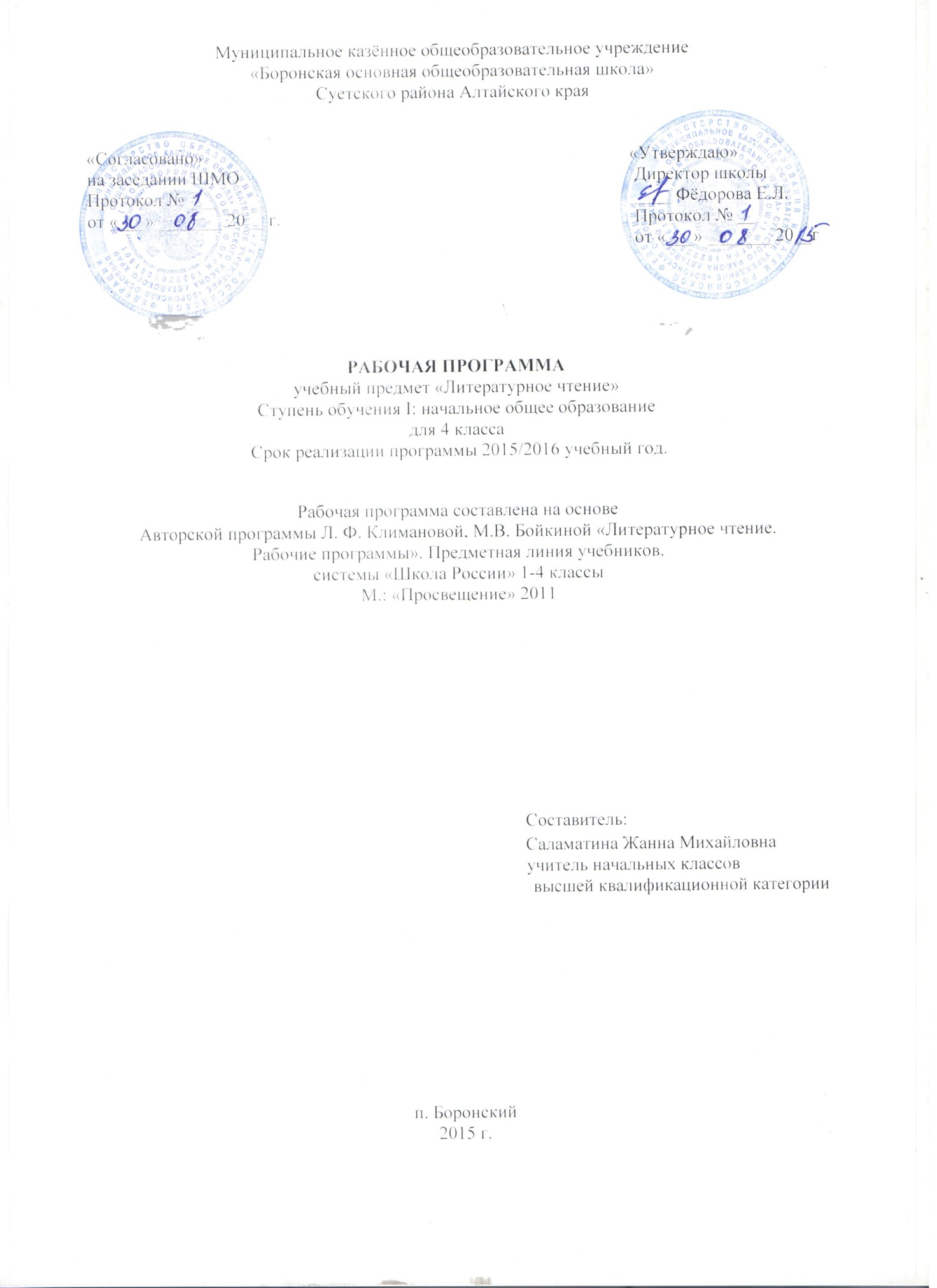 Пояснительная записка      Рабочая программа по «Литературному чтению» для 4 класса МКОУ «Боронская ООШ» составлена в соответствии с требованиями Федерального Государственного образовательного стандарта начального общего образования (Приказ от 6 октября 2009 г. №373), Концепции духовно-нравственного развития и воспитания личности гражданина России, планируемых результатов начального общего образования, примерной программы к УМК «Школа России» Климанова Л.Ф., Бойкина М.В.  Рабочие программы. Предметная линия учебников системы «Школа России». 1-4 классы, М.: Просвещение, 2011. Программа разработана на основании «Положения о рабочей программе учебного предмета МКОУ «Боронская ООШ», «Положения о критериях и нормах оценки знаний обучающихся», Учебного плана МКОУ «Боронская ООШ». Обоснование выбора УМК      Выбор программы актуален, т. к. представленная концепция учебно-методического комплекта «Школа России» строится на основе признанных традиций отечественной школы, выделяется обстоятельностью теоретической проработки и своей практической ценностью, имеющей широкое образовательное значение для младших школьников. Приоритетным направлением для данной концепции является духовно-нравственное развитие ребёнка, утверждающее такие человеческие ценности, как согласие, сотрудничество и взаимопонимание. В концепции изложены идеи как общепедагогического, так и конкретно-методического характера, что гарантирует достижение положительных результатов и обеспечивает слияние обучения, развития  и воспитания младших школьников в единый органичный процесс образования. Используемый  учебно-методический комплект:Л. Ф. Климанова, М.В. Бойкина. Литературное чтение. Рабочие программы. Предметная линия учебников системы «Школа России». 1-4 классы. М.: Просвещение, 2011гЛ.Ф. Климанова, В.Г. Горецкий, Л.А. ВиноградскаяЛитературное чтение. Учебник. 4 класс. В 2 частях. 2014Климанова Л.Ф. Литературное чтение. Рабочая тетрадь. 4 класс. 2015М.В. Бойкина, Н.И. Роговцева . Литературное чтение: Поурочные разработки. Технологические карты уроков. 4 класс. М.С.-П. «Просвещение» 2014Н.А. Стефаненко. Литературное чтение 4 класс. Методические рекомендации. М.: «Просвещение» 2013Концепция учебно-методического комплекса «Школа России»: пособие для учителей общеобразовательных организаций/ А.А. Плешаков, О.А. Железникова. М.: Просвещение, 2013Цель и задачи обучения предмету      Литературное чтение — один из основных предметов в обучении младших школьников. Он формирует общеучебный навык чтения и умение работать с текстом, пробуждает интерес к чтению художественной литературы и способствует общему развитию ребёнка, его духовно-нравственному и эстетическому воспитанию.      Успешность изучения курса литературного чтения обеспечивает результативность по другим предметам начальной школы.     Курс литературного чтения направлен на достижение следующих целей:— овладение осознанным, правильным, беглым и выразительным чтением как базовым навыком в системе образования младших школьников; совершенствование всех видов речевой деятельности, обеспечивающих умение работать с разными видами текстов; развитие интереса к чтению и книге; формирование читательского кругозора и приобретение опыта в выборе книг и самостоятельной читательской деятельности;— развитие художественно-творческих и познавательных способностей, эмоциональной отзывчивости при чтении художественных произведений; формирование эстетического отношения к слову и умения понимать художественное произведение;— обогащение нравственного опыта младших школьников средствами художественной литературы; формирование нравственных представлений о добре, дружбе, правде и ответственности; воспитание интереса и уважения к отечественной культуре и культуре народов многонациональной России и других стран.Задачи:- развивать у детей способность полноценно воспринимать художественное произведение, сопереживать героям, эмоционально откликаться на прочитанное; учить детей чувствовать и понимать образный язык художественного произведения, выразительные средства, создающие художественный образ, развивать образное мышление учащихся;- формировать умение воссоздавать художественные образы литературного произведения, развивать творческое и воссоздающее воображение учащихся, и особенно ассоциативное мышление;- развивать поэтический слух детей, накапливать эстетический опыт слушания произведений изящной словесности, воспитывать художественный вкус;- формировать потребность в постоянном чтении книги, развивать интерес к литературному творчеству, творчеству писателей, создателей произведений словесного искусства;- обогащать чувственный опыт ребенка, его реальные представления об окружающем мире и природе;- формировать эстетическое отношение ребенка к жизни, приобщая его к классике художественной литературы;- обеспечивать достаточно глубокое понимание содержания произведений различного уровня сложности;- расширять кругозор детей через чтение книг различных жанров, разнообразных по содержанию и тематике, обогащать нравственно-эстетический и познавательный опыт ребенка;- обеспечивать развитие речи школьников и активно формировать навык чтения и речевые умения;- работать с различными типами текстов;- создавать условия для формирования потребности в самостоятельном чтении художественных произведений, формировать «читательскую самостоятельность».     Литературное чтение как учебный предмет в начальной школе имеет большое значение в решении задач не только обучения, но и воспитания.      Знакомство учащихся с доступными их возрасту художественными произведениями, духовно-нравственное и эстетическое содержание которых активно влияет на чувства, сознание и волю читателя, способствует формированию личных качеств, соответствующих национальным и общечеловеческим ценностям. Ориентация учащихся на моральные нормы развивает у них умение соотносить свои поступки с этическими принципами поведения культурного человека, формирует навыки доброжелательного сотрудничества.      Важнейшим аспектом литературного чтения является формирование навыка чтения и других видов речевой деятельности учащихся. Они овладевают осознанным и выразительным чтением, чтением текстов про себя, учатся ориентироваться в книге, использовать её для расширения своих знаний об окружающем мире.      В процессе освоения курса у младших школьников повышается уровень коммуникативной культуры: формируются умения составлять диалоги, высказывать собственное мнение, строить монолог в соответствии с речевой задачей, работать с различными видами текстов, самостоятельно пользоваться справочным аппаратом учебника, находить информацию в словарях, справочниках и энциклопедиях.      На уроках литературного чтения формируется читательская компетентность, помогающая младшему школьнику осознать себя грамотным читателем, способным к использованию читательской деятельности для своего самообразования. Грамотный читатель обладает потребностью в постоянном чтении книг, владеет техникой чтения и приёмами работы с текстом, пониманием прочитанного и прослушанного произведения, знанием книг, умением их самостоятельно выбрать и оценить.      Курс литературного чтения пробуждает интерес учащихся к чтению художественных произведений. Внимание начинающего читателя обращается на словесно-образную природу художественного произведения, на отношение автора к героям и окружающему миру, на нравственные проблемы, волнующие писателя. Младшие школьники учатся чувствовать красоту поэтического слова, ценить образность словесного искусства.      Изучение предмета «Литературное чтение» решает множество важнейших задач начального обучения и готовит младшего школьника к успешному обучению в средней школе.Основным видом организации учебного процесса является урок. Формы работы: фронтальная работа, индивидуальная работа, работа в парах и группах.Формы контроля: рубрика «Проверим себя и оценим свои достижения».Методы обучения:1.Методы организации и осуществления учебно-воспитательной и познавательной деятельности:словесные методы: рассказ, беседа, объяснение;практический метод: его особенностью является то, что он носит повторительный или обобщающий характер;наглядные методы: иллюстрация,  демонстрация, наблюдения учащихся;работа с учебником.2. Методы стимулирования и мотивации учебной деятельности:методы стимулирования мотивов интереса к учению: познавательные игры, учебные дискуссии, занимательность, создание ситуации новизны, ситуации успеха;методы стимулирования мотивов старательности: убеждение, приучение, поощрение, требование.3.Методы контроля и самоконтроля учебной деятельности:устные или письменные методы контроля;фронтальные, групповые или индивидуальные;итоговые и текущие.Используемые технологии: Технология «Обучение в сотрудничестве». Практика показывает, что вместе учиться не только легче и интереснее, но и значительно эффективнее. Причем важно, что эта эффективность касается не только академических успехов учеников, их интеллектуального развития, но и нравственного. Помочь другу, вместе решить любые проблемы, разделить радость успеха или горечь неудачи - также естественно, как смеяться, петь, радоваться жизни. Главная идея обучения в сотрудничестве - учиться вместе, а не просто что-то выполнять вместе!                                                                                                                                                                               Технология разноуровневого и дифференцированного обучения. Процесс образования должен быть дифференцированным с учетом: природных задатков; способностей; условий социализации в современной школе. Дифференциация по общим способностям осуществляется на основе учета общего уровня обученности, развития учащихся, отдельных особенностей психического развития: памяти, мышления, уровня внимания, познавательной деятельности. Решение проблемы успешного обучения учащихся, развитие их познавательной активности опираются на дифференцированный подход к обучению как средству формирования положительного отношения к учёбе, познавательных способностей. Под разноуровневым обучением понимают такую организацию учебно-воспитательного процесса, при которой каждый ученик имеет возможность овладеть учебным материалом по отдельным учебным предметам школьной программы на разном уровне (“А”, “В”, “С”) но не ниже базового, в зависимости от его способностей и индивидуальных особенностей. При этом за критерий оценки деятельности учащегося принимаются его усилия по овладению этим материалом, творческому его применению. Разноуровневое обучение даёт шанс каждому ученику организовать обучение так, чтобы максимально использовать возможности, которые несет в себе дифференциация обучения, не только внутренняя, но и внешняя.Игровые технологии обучения. Моделирование жизненно важных ситуаций и поиск путей их решения. Формы: деловые игры, ролевые игры и сюжетные игр, дидактические игры.                     Здоровьесберегающие технологии обучения основаны на: возрастных особенностях познавательной деятельности детей, обучении на оптимальном уровне трудности (сложности), вариативности методов и форм обучения, оптимальном сочетании двигательных и статических нагрузок, обучении в малых группах, использовании наглядности и сочетании различных форм предоставлении информации, создании эмоционально благоприятной атмосферы, формировании положительной мотивации к учебе («педагогика успеха»), на культивировании у учащихся знаний по вопросам здоровья.  Исследовательские технологии (проблемно-поисковые) Обучение через открытие. Организационная форма - совместный поиск решения проблемных ситуаций.Ценностные ориентиры содержания  учебного предмета      Предмет «Литературное чтение» играет важную роль в реализации основных целевых установок начального образования: становлении основ гражданской идентичности и мировоззрения; формировании основ умения учиться и  способности к организации своей деятельности; духовно-нравственном развитии и воспитании младших школьников.Содержание предмета направлено на формирование функциональной грамотности и коммуникативной компетентности. Литературное чтение является для младших школьников основой всего процесса обучения, средством развития их мышления, воображения, интеллектуальных и творческих способностей, основным каналом социализации личности. «Дитя входит в духовную жизнь окружающих его людей единственно через посредство отечественного языка, и. наоборот, мир, окружающий дитя, отражается в нем своей духовной стороной только через посредство той же среды отечественного языка» (К. Д. Ушинский).Ценностные ориентиры содержания  учебного предмета «Литературное чтение» в начальной школе являются:формирование коммуникативной компетенции учащихся: развитие устной и письменной речи, монологической и диалогической речи.Общая характеристика учебного курса      «Литературное чтение» как систематический курс начинается с 1 класса сразу после обучения грамоте.      Раздел «Круг детского чтения» включает произведения устного творчества народов России и зарубежных стран, произведения классиков отечественной и зарубежной литературы и современных писателей России и других стран (художественные и научно-познавательные). Рабочая программа включает все основные литературные жанры: сказки, стихи, рассказы, басни, драматические произведения.      Обучающиеся работают с книгами, учатся выбирать их по своим интересам. Новые книги пополняют  знания об окружающем мире, жизни сверстников, об их отношении друг к другу, к труду, к Родине. В процессе обучения обогащается социально-нравственный и эстетический опыт ребёнка, формируя у школьников читательскую самостоятельность.Программа предусматривает знакомство с книгой как источником различного вида информации и формирование библиографических умений.Раздел «Виды речевой и читательской деятельности» включает все виды речевой и читательской деятельности (умение читать, слушать, говорить и писать) и работу с разными видами текстов. Раздел направлен на формирование речевой культуры обучающихся, на совершенствование коммуникативных навыков, главным из которых является навык чтения.Навык чтения. На протяжения четырёх лет обучения меняются приёмы овладения навыком чтения: сначала идёт освоение целостных (синтетических) приёмов чтения в пределах слова и словосочетания (чтения целыми словами); далее формируются приёмы интонационного объединения слов в предложения. Увеличивается скорость чтения (беглое чтение), постепенно вводится чтение про себя с воспроизведением содержания прочитанного. Обучающиеся постепенно овладевают рациональными приёмами чтения и понимания прочитанного, орфоэпическими и интонационными нормами чтения, слов и предложений, осваивают разные виды чтения текста (выборочное, ознакомительное, изучающее) и используют их в соответствии с конкретной речевой задачей.      Параллельно с формированием навыка беглого, осознанного чтения ведётся целенаправленная работа по развитию умения постигать смысл прочитанного, обобщать и выделять главное. Обучающиеся овладевают приёмами выразительного чтения.      Совершенствование устной речи (умения слушать и говорить) проводится параллельно с обучением чтению. Совершенствуются умения воспринимать на слух высказывание или чтение собеседника, понимать цели речевого высказывания, задавать вопросы по услышанному или прочитанному произведению, высказывать свою точку зрения. Усваиваются продуктивные формы диалога, формулы речевого этикета в условиях учебного и внеучебного общения. Знакомство с особенностями национального этикета и общения людей проводится на основе литературных (фольклорных и классических) произведений. Совершенствуется монологическая речь обучающихся (с опорой на авторский текст, на предложенную тему или проблему для обсуждения), целенаправленно пополняется активный словарный запас. Обучающиеся осваивают сжатый, выборочный и полный пересказ прочитанного или услышанного произведения.      Особое место в программе отводится работе с текстом художественного произведения. На уроках литературного чтения совершенствуется представление о текстах (описание, рассуждение, повествование); обучающиеся сравнивают художественные, деловые (учебные) и научно-познавательные тексты, учатся соотносить заглавие с содержанием текста (его темой, главной мыслью), овладевают такими речевыми умениями, как деление текста на части, озаглавливание, составление плана, различение главной и дополнительной информации текста.       Программой предусмотрена литературоведческая пропедевтика. Обучающиеся получают первоначальные представления о главной теме, идее (основной мысли) читаемого литературного произведения, об основных жанрах литературных произведений (рассказ, стихотворение, сказка), особенностях малых фольклорных жанров (загадка, пословица, считалка, прибаутка). Дети учатся использовать  изобразительные и выразительные средства словесного искусства («живописание словом», сравнение, олицетворение, эпитет, метафора, ритмичность и музыкальность стихотворной речи).       При анализе художественного текста на первый план выдвигается художественный образ (без термина). Сравнивая художественный и научно-познавательный тексты, обучающиеся осознают, что перед ними не просто познавательные интересные тексты, а именно произведения словесного искусства. Слово становится объектом внимания читателя и осмысливается как средство создания словесно-художественного образа, через который автор выражает свои мысли и чувства.      Анализ образных средств языка в начальной школе проводится в объёме, который позволяет детям почувствовать целостность художественного образа, адекватно воспринять героя произведения и сопереживать ему.      Дети осваивают разные виды пересказов художественного текста: подробный (с использованием образных слов и выражений), выборочный и краткий (передача основных мыслей).      На основе чтения и анализа прочитанного текста обучающиеся осмысливают поступки, характер и речь героя, составляют его характеристику, обсуждают мотивы поведения героя, соотнося их с нормами морали, осознают духовно-нравственный смысл прочитанного произведения.      Раздел «Опыт творческой деятельности» раскрывает приёмы и способы деятельности, которые помогут обучающимся адекватно воспринимать художественное произведение и проявлять собственные творческие способности. При работе с художественным текстом (со словом) используется жизненный, конкретно-чувственный опыт ребёнка и активизируются образные представления, возникающие у него в процессе чтения, развивается умение воссоздавать словесные образы в соответствии с авторским текстом. Такой подход обеспечивает полноценное восприятие литературного произведения, формирование нравственно-эстетического отношения к действительности. Обучающиеся выбирают произведения (отрывки из них) для чтения по ролям, словесного рисования, инсценирования и декламации, выступают в роли актёров, режиссёров и художников. Они пишут изложения и сочинения, сочиняют стихи и сказки, у них развивается интерес к литературному творчеству писателей, создателей произведений словесного искусства.Место учебного предмета в учебном плане      На изучение программы «Литературное чтение» в 4 классе отводится 4 часа в неделю, всего на курс отводится – 136 часов      Количество часов по темам соответствует авторской программе. Резервные часы (1 ч.)    и 1 час дополнительный (т.к. программа на 136 ч.) добавлены в раздел «Зарубежная литература», т.к. произведения этого раздела объёмные по содержанию и сложные для восприятия  учащихся.II. Планируемые результаты Реализация программы обеспечивает достижение выпускниками начальной школы следующих личностных результатов:1) формирование чувства гордости за свою Родину, её историю, российский народ, становление гуманистических и демократических ценностных ориентации многонационального российского общества;2) формирование средствами литературных произведений целостного взгляда на мир в единстве и разнообразии природы, народов, культур и религий;3) воспитание художественно-эстетического вкуса, эстетических потребностей, ценностей и чувств на основе опыта слушания и заучивания наизусть произведений художественной литературы;4) развитие этических чувств, доброжелательности и эмоционально-нравственной отзывчивости, понимания и сопереживания чувствам других людей;5) формирование уважительного отношения к иному мнению, истории и культуре других народов, выработка умения терпимо относиться к людям иной национальной принадлежности;6) овладение начальными навыками адаптации к школе, к школьному коллективу; 7) принятие и освоение социальной роли обучающегося, развитие мотивов учебной деятельности и формирование личностного смысла учения;8) развитие самостоятельности и личной ответственности за свои поступки на основе представлений о нравственных нормах общения;9) развитие навыков сотрудничества со взрослыми и сверстниками в разных социальных ситуациях, умения избегать конфликтов и находить выходы из спорных ситуаций, умения сравнивать поступки героев литературных произведений со своими собственными поступками, осмысливать поступки героев;10) наличие мотивации к творческому труду и бережному отношению к материальным и духовным ценностям, формирование установки на безопасный, здоровый образ жизни.Метапредметные результаты:1) овладение способностью принимать и сохранять цели и задачи учебной деятельности, поиска средств её осуществления;2) освоение способами решения проблем творческого и поискового характера;3) формирование умения планировать, контролировать и оценивать учебные действия в соответствии с поставленной задачей и условиями её реализации, определять наиболее эффективные способы достижения результата;4) формирование умения понимать причины успеха/неуспеха учебной деятельности и способности конструктивно действовать даже в ситуациях неуспеха;5) использование знаково-символических средств представления информации о книгах;6) активное использование речевых средств для решения коммуникативных и познавательных задач;7) использование различных способов поиска учебной информации в справочниках, словарях, энциклопедиях и интерпретации информации в соответствии с коммуникативными и познавательными задачами;8) овладение навыками смыслового чтения текстов в соответствии с целями и задачами, осознанного построения речевого высказывания в соответствии с задачами коммуникации и составления текстов в устной и письменной формах;9) овладение логическими действиями сравнения, анализа, синтеза, обобщения, классификации по родовидовым признакам, установления причинно-следственных связей, построения рассуждений;10) готовность слушать собеседника и вести диалог, признавать различные точки зрения и право каждого иметь и излагать своё мнение и аргументировать свою точку зрения и оценку событий;11) умение договариваться о распределении ролей в совместной деятельности, осуществлять взаимный контроль в совместной деятельности, общей цели и путей её достижения, осмысливать собственное поведение и поведение окружающих;12) готовность конструктивно разрешать конфликты посредством учёта интересов сторон и сотрудничества.Предметные результаты:1) понимание литературы как явления национальной и мировой культуры, средства сохранения и передачи нравственных ценностей и традиций;2) осознание значимости чтения для личного развития; формирование представлений о Родине и её людях, окружающем мире, культуре, первоначальных этических представлений, понятий о добре и зле, дружбе, честности; формирование потребности в систематическом чтении;3) достижение необходимого для продолжения образования уровня читательской компетентности, общего речевого развития, т. е. овладение чтением вслух и про себя, элементарными приёмами анализа художественных, научно-познавательных и учебных текстов с использованием элементарных литературоведческих понятий;4) использование разных видов чтения (изучающее (смысловое), выборочное, поисковое); умение осознанно воспринимать и оценивать содержание и специфику различных текстов, участвовать в их обсуждении, давать и обосновывать нравственную оценку поступков героев;5) умение самостоятельно выбирать интересующую литературу, пользоваться справочными источниками для понимания и получения дополнительной информации, составляя самостоятельно краткую аннотацию;6) умение использовать простейшие виды анализа различных текстов: устанавливать причинно-следственные связи и определять главную мысль произведения, делить текст на части, озаглавливать их, составлять простой план, находить средства выразительности, пересказывать произведение;7) умение работать с разными видами текстов, находить характерные особенности научно-познавательных, учебных и художественных произведений. На практическом уровне овладеть некоторыми видами письменной речи (повествование — создание текста по аналогии, рассуждение — письменный ответ на вопрос, описание — характеристика героев). Умение написать отзыв на прочитанное произведение;8) развитие художественно-творческих способностей, умение создавать собственный текст на основе художественного произведения, репродукции картин художников, по иллюстрациям, на основе личного опыта.Требования к уровню подготовки обучающихся 4 классаВ результате изучения курса «Литературное чтение» обучающиеся на ступени начального общего образования научатся: ЛичностныеОбучающиеся научатся:понимать, что отношение к Родине начинается с отношений к семье и к малой родине, находить примеры самоотверженной любви к малой родине среди героев прочитанных произведений;собирать материал для проведения заочных экскурсий по любимым местам своей Родины, местам, воспетым в произведениях писателей и поэтов, доносить эту информацию до слушателей, используя художественные формы изложения (литературный журнал, уроки-концерты, уроки-праздники, уроки-конкурсы и пр.);составлять сборники стихов и рассказов о Родине, включать в них и произведения собственного сочинения;принимать участие в проекте на тему «Моя Родина в произведениях великих художников, поэтов и музыкантов».Обучающиеся получат возможность научиться:познавать национальные традиции своего народа, сохранять их;рассказывать о своей Родине, об авторах и их произведениях о Родине, о памятных местах своей малой родины;находить в Интернете, в библиотеке произведения о Родине, о людях, совершивших подвиг во имя своей Родины;создавать свои собственные проекты о РодинеМетапредметныеРегулятивные УУДОбучающиеся научатся:формулировать учебную задачу урока коллективно, в мини группе или паре;читать в соответствии с целью чтения (в темпе разговорной речи, без искажений, выразительно, выборочно и пр.);осмыслять коллективно составленный план работы на уроке и план, выработанный группой сверстников (парой), предлагать свой индивидуальный план работы (возможно, альтернативный) или некоторые пункты плана, приводить аргументы в пользу своего плана работы;принимать замечания, конструктивно обсуждать недостатки предложенного плана;выбирать наиболее эффективный вариант плана для достижения результатов изучения темы урока; если план одобрен, следовать его пунктам, проверять и контролировать их выполнение;оценивать свою работу в соответствии с заранее выработанными критериями и выбранными формами оценивания;определять границы собственного знания и незнания по теме самостоятельно;фиксировать по ходу урока и в конце урока удовлетворённость/неудовлетворённость своей работой на уроке (с помощью шкал, значков «+» и «−», «?», накопительной системы баллов);фиксировать индивидуальные причины неудач в письменной форме в рабочей тетради или в пособии «Портфель достижений».Обучающиеся получат возможность научиться:самостоятельно обнаруживать и формулировать учебную задачу, понимать конечный результат, выбирать возможный путь для достижения данного результата;свободно пользоваться выбранными критериями для оценки своих достижений;самостоятельно интерпретировать полученную информацию в процессе работы на уроке и преобразовывать её из одного вида в другой;владеть приёмами осмысленного чтения, использовать различные виды чтения;пользоваться компьютерными технологиями как инструментом для достижения своих учебных целей.Познавательные УУДОбучающиеся научатся;находить необходимую информацию в тексте литературного произведения, фиксировать полученную информацию с помощью рисунков, схем, таблиц; l анализировать литературный текст с опорой на систему вопросов учителя (учебника), выявлять основную мысль произведения, обсуждать её в парной и групповой работе;находить в литературных текстах сравнения и эпитеты, олицетворения, использовать авторские сравнения, эпитеты и олицетворения в своих творческих работах;сравнивать летопись и былину, сказку волшебную и былину, житие и рассказ, волшебную сказку и фантастическое произведение; находить в них сходства и различия;сравнивать литературное произведение со сценарием театральной постановки, кинофильмом, диафильмом или мультфильмом;находить пословицы и поговорки, озаглавливать темы раздела, темы урока или давать название выставке книг;сравнивать мотивы поступков героев из разных литературных произведений, выявлять особенности их поведения в зависимости от мотива;создавать высказывание (или доказательство своей точки зрения) по теме урока из 9—10 предложений;понимать смысл и значение создания летописей, былин, житийных рассказов, рассказов и стихотворений великих классиков литературы (Пушкина, Лермонтова, Чехова, Толстого, Горького и др.) для русской и мировой литературы;проявлять индивидуальные творческие способности при сочинении эпизодов, небольших стихотворений, в процессе чтения по ролям, при инсценированнии и выполнении проектных заданий;предлагать вариант решения нравственной проблемы исходя из своих нравственных установок и ценностей и учитывая условия, в которых действовал герой произведения, его мотивы и замысел автора;определять основную идею произведений разнообразных жанров (летописи, былины, жития, сказки, рассказа, фантастического рассказа, лирического стихотворения), осознавать смысл изобразительно-выразительных средств языка произведения, выявлять отношение автора к описываемым событиям и героям произведения.Обучающиеся получат возможность научиться:самостоятельно анализировать художественные произведения разных жанров, определять мотивы поведения героя и смысл его поступков; соотносить их с нравственными нормами; делать свой осознанный выбор поведения в такой же ситуации;определять развитие настроения; выразительно читать, отражая при чтении развитие чувств;создавать свои собственные произведения с учётом специ фики жанра и с возможностью использования различных выразительных средств.Коммуникативные УУДОбучающиеся научатся:высказывать свою точку зрения (9—10 предложений) на прочитанное произведение, проявлять активность и стремление высказываться, задавать вопросы;формулировать цель своего высказывания вслух, используя речевые клише: «Мне хотелось бы сказать...», «Мне хотелось бы уточнить...», «Мне хотелось бы объяснить, привести пример...» и пр.;пользоваться элементарными приёмами убеждения, приёмами воздействия на эмоциональную сферу слушателей;участвовать в полилоге, самостоятельно формулировать вопросы, в том числе неожиданные и оригинальные, по прочитанному произведению;создавать 5—10 слайдов к проекту, письменно фиксируя основные положения устного высказывания;способствовать созданию бесконфликтного взаимодействия между участниками диалога (полилога);демонстрировать образец правильного ведения диалога (полилога);предлагать способы саморегуляции в сложившейся конфликтной ситуации;определять цитаты из текста литературного произведения, выдержки из диалогов героев, фразы и целые абзацы рассуждений автора, доказывающие его отношение к описываемым событиям;использовать найденный текстовый материал в своих устных и письменных высказываниях и рассуждениях;отвечать письменно на вопросы, в том числе и проблемного характера, по прочитанному произведению;определять совместно со сверстниками задачу групповой работы (работы в паре), распределять функции в группе (паре) при выполнении заданий, при чтении по ролям, при подготовке инсценировки, проекта, выполнении исследовательских и творческих заданий;определять самостоятельно критерии оценивания выполнения того или иного задания (упражнения); оценивать свои достижения по выработанным критериям;оценивать своё поведение по критериям, выработанным на основе нравственных норм, принятых в обществе;искать причины конфликта в себе, анализировать причины конфликта, самостоятельно разрешать конфликтные ситуации;обращаться к перечитыванию тех литературных произведений, в которых отражены схожие конфликтные ситуации;находить в библиотеке книги, раскрывающие на художественном материале способы разрешения конфликтных ситуаций;находить все источники информации, отбирать из них нужный материал, перерабатывать, систематизировать, выстраивать в логике, соответствующей цели;самостоятельно готовить презентацию из 9—10 слайдов, обращаясь за помощью к взрослым только в случае серьёзных затруднений;использовать в презентации не только текст, но и изображения, видеофайлы;озвучивать презентацию с опорой на слайды, на которых представлены цель и план выступления.Обучающиеся получат возможность научиться:участвовать в диалоге, полилоге, свободно высказывать свою точку зрения, не обижая других;договариваться друг с другом, аргументировать свою позицию с помощью собственного жизненного и учебного опыта, на основе прочитанных литературных произведений;интерпретировать литературное произведение в соответствии с поставленными задачами, оценивать самостоятельно по созданным критериям уровень выполненной работы.ПредметныеВиды речевой и читательской деятельностиОбучающиеся научатся:понимать значимость произведений великих русских писателей и поэтов (Пушкина, Толстого, Чехова, Тютчева, Фета, Некрасова и др.) для русской культуры;читать вслух бегло, осознанно, без искажений, интонационно объединять слова в предложении и предложения в тексте, выражая своё отношение к содержанию и героям произведения;выбирать при выразительном чтении интонацию, темп, логическое ударение, паузы, особенности жанра (сказка сказывается, стихотворение читается с чувством, басня читается с сатирическими нотками и пр.);пользоваться элементарными приёмами анализа текста с целью его изучения и осмысливания; осознавать через произведения великих мастеров слова нравственные и эстетические ценности (добра, мира, терпения, справедливости, трудолюбия); эстетически воспринимать произведения литературы, замечать образные выражения в поэтическом тексте, понимать, что точно подобранное автором слово способно создавать яркий образ;участвовать в дискуссиях на нравственные темы; подбирать примеры из прочитанных произведений; l формулировать вопросы (один-два) проблемного характера к изучаемому тексту; находить эпизоды из разных частей прочитанного произведения, доказывающие собственный взгляд на проблему;делить текст на части, подбирать заглавия к ним, составлять самостоятельно план пересказа, продумывать связки для соединения частей;находить в произведениях средства художественной выразительности;готовить проекты о книгах и библиотеке; участвовать в книжных конференциях и выставках; пользоваться алфавитным и тематическим каталогом в городской библиотеке.Обучающиеся получат возможность научиться:осознавать значимость чтения для дальнейшего успешного обучения по другим предметам;приобрести потребность в систематическом просматривании, чтении и изучении справочной, научно-познавательной, учебной и художественной литературы;воспринимать художественную литературу как вид искусства;осмысливать нравственное преображение героя, раскрываемое автором в произведении, давать ему нравственно-эстетическую оценку.соотносить нравственно-эстетические идеалы автора, раскрытые в произведении, со своими эстетическими представлениями и представлениями о добре и зле;на практическом уровне овладеть некоторыми видами письменной речи (повествование — создание текста по аналогии, рассуждение — письменный ответ на вопрос, описание — характеристика героя);работать с детской периодикой.Творческая деятельностьОбучающиеся научатся:пересказывать содержание произведения подробно, выборочно и кратко, опираясь на самостоятельно составленный план; соблюдать при пересказе логическую последовательность и точность изложения событий; составлять план, озаглавливать текст; пересказывать текст, включающий элементы описания (природы, внешнего вида героя, обстановки) или рассуждения;пересказывать текст от 3-го лица;составлять рассказы об особенностях национальных праздников и традиций на основе прочитанных произведений (фольклора, летописей, былин, житийных рассказов);подбирать материалы для проекта, записывать пословицы, поговорки, мудрые мысли известных писателей, учёных по данной теме, делать подборку наиболее понравившихся, осмыслять их, переводить в принципы жизни; готовить проекты на тему праздника («Русские национальные праздники», «Русские традиции и обряды», «Православные праздники на Руси» и др.); участвовать в литературных викторинах, конкурсах чтецов, литературных праздниках, посвящённых великим русским поэтам; участвовать в читательских конференциях;писать отзыв на прочитанную книгу.Обучающиеся получат возможность научиться:создавать собственные произведения, интерпретируя возможными способами произведения авторские (создание кинофильма, диафильма, драматизация, постановка живых картин и т. д.).Литературоведческая пропедевтикаОбучающиеся научатся:сравнивать, сопоставлять, делать элементарный анализ различных текстов, используя ряд литературоведческих понятий (фольклорная и авторская литература, структура текста, герой, автор) и средств художественной выразительности (сравнение, олицетворение, метафора).Обучающиеся получат возможность научиться:определять позиции героев и позицию автора художественного текста;создавать прозаический или поэтический текст по аналогии на основе авторского текста, используя средства художественной выразительности.III. Содержание тем учебного курсаВиды речевой и читательской деятельностиУмение слушать (аудирование)        Восприятие на слух звучащей речи (высказывание собеседника, слушание различных текстов). Адекватное понимание содержания звучащей речи, умение отвечать на вопросы по содержанию прослушанного произведения, определение последовательности событий, осознание цели речевого высказывания, умение задавать вопросы по прослушанному учебному, научно-познавательному и художественному произведениям.      Развитие умения наблюдать за выразительностью речи, за особенностью авторского стиля.Чтение       Чтение вслух. Ориентация на развитие речевой культуры учащихся и формирование у них коммуникативно-речевых умений и навыков.       Постепенный переход от слогового к плавному, осмысленному, правильному чтению целыми словами вслух. Темп чтения, позволяющий осознать текст. Постепенное увеличение скорости чтения. Соблюдение орфоэпических и интонационных норм чтения. Чтение предложений с интонационным выделением знаков препинания. Понимание смысловых особенностей разных по виду и типу текстов, передача их с помощью интонирования. Развитие поэтического слуха. Воспитание эстетической отзывчивости на произведение. Умение самостоятельно подготовиться к выразительному чтению небольшого текста (выбрать тон и темп чтения, определить логические ударения и паузы).        Развитие умения переходить от чтения вслух и чтению про себя.       Чтение про себя. Осознание смысла произведения при чтении про себя (доступных по объёму и жанру произведений). Определение вида чтения (изучающее, ознакомительное, выборочное), умение находить в тексте необходимую информацию, понимание её особенностей.Работа с разными видами текста       Общее представление о разных видах текста: художественном, учебном, научно-популярном — и их сравнение. Определение целей создания этих видов текста. Умение ориентироваться в нравственном содержании художественных произведений, осознавать сущность поведения героев.            Практическое освоение умения отличать текст от набора предложений. Прогнозирование содержания книги по её названию и оформлению.            Самостоятельное определение темы и главной мысли произведения по вопросам и самостоятельное деление текста на смысловые части, их озаглавливание. Умение работать с разными видами информации.          Участие в коллективном обсуждении: умение отвечать на вопросы, выступать по теме, слушать выступления товарищей, дополнять ответы по ходу беседы, используя текст. Привлечение справочных и иллюстративно-изобразительных материаловБиблиографическая культураКнига как особый вид искусства. Книга как источник необходимых знаний. Общее представление о первых книгах на Руси и начало книгопечатания. Книга учебная, художественная, справочная. Элементы книги: содержание или оглавление, титульный лист, аннотация, иллюстрации. Умение самостоятельно составить аннотацию. Виды информации в книге: научная, художественная (с опорой на внешние показатели книги, её справочно-иллюстративный материал. Типы книг (изданий): книга-произведение, книга-сборник, собрание сочинений, периодическая печать, справочные издания (справочники, словари, энциклопедии).              Самостоятельный выбор книг на основе рекомендательного списка, алфавитного и тематического каталога. Самостоятельное пользование соответствующими возрасту словарями и другой справочной литературой.Работа с текстом художественного произведения          Определение особенностей художественного текста: своеобразие выразительных средств языка (с помощью учителя). Понимание заглавия произведения, его адекватное соотнесение с содержанием.       Понимание нравственно-эстетического содержания прочитанного произведения, осознание мотивации поведения героев, анализ поступков героев с точки зрения норм морали. Осознание понятия «Родина», представления о проявлении любви к Родине в литературе разных народов (на примере народов России). Схожесть тем и героев в фольклоре разных народов. Самостоятельное воспроизведение текста с использованием выразительных средств языка (синонимов, антонимов, сравнений, эпитетов), последовательное воспроизведение эпизодов с использованием специфической для данного произведения лексики (по вопросам учителя), рассказ по иллюстрациям, пересказ.                  Характеристика героя произведения с использованием художественно-выразительных средств данного текста. Нахождение в тексте слов и выражений, характеризующих героя и события. Анализ (с помощью учителя) поступка персонажа и его мотивов. Сопоставление поступков героев по аналогии или по контрасту. Характеристика героя произведения: портрет, характер, выраженные через поступки и речь. Выявление авторского отношения к герою на основе анализа текста, авторских помет, имён героев.       Освоение разных видов пересказа художественного текста: подробный, выборочный и краткий (передача основных мысле       Подробный пересказ текста (деление текста на части, определение главной мысли каждой части и всего текста, озаглавливание каждой части и всего текста): определение главной мысли фрагмента, выделение опорных или ключевых слов, озаглавли-вание; план (в виде назывных предложений из текста, в виде вопросов, в виде самостоятельно сформулированных высказываний) и на его основе подробный пересказ всего текста      Самостоятельный выборочный пересказ по заданному фрагменту: характеристика героя произведения (выбор слов, выражений в тексте, позволяющих составить рассказ о герое), описание места действия (выбор слов, выражений в тексте, позволяющих составить данное описание на основе текста). Вычленение и сопоставление эпизодов из разных произведений по общности ситуаций, эмоциональной окраске, характеру поступков героев.     Развитие наблюдательности при чтении поэтических текстов. Развитие умения предвосхищать (предвидеть) ход развития сюжета, последовательности событий.     Работа с научно-популярным, учебным и другими текстами      Понимание заглавия произведения, адекватное соотнесение с его содержанием. Определение особенностей учебного и научно-популярного текстов (передача информации). Знакомство с простейшими приёмами анализа различных видов текста: установление причинно-следственных связей, определение главной мысли текста. Деление текста на части. Определение микротем. Ключевые или опорные слова. Построение алгоритма деятельности по воспроизведению текста. Воспроизведение текста с опорой на ключевые слова, модель, схему. Подробный пересказ текста. Краткий пересказ текста (выделение главного в содержании текста). Умение работать с учебными заданиями, обобщающими вопросами и справочным материалом.     Умение говорить (культура речевого общения)       Осознание диалога как вида речи. Особенности диалогического общения: умение понимать вопросы, отвечать на них и самостоятельно задавать вопросы по тексту; внимательно выслушивать, не перебивая, собеседника и в вежливой форме высказывать свою точку зрения по обсуждаемому произведению (художественному, учебному, научно-познавательному). Умение проявлять доброжелательность к собеседнику. Доказательство собственной точки зрения с опорой на текст или личный опыт. Использование норм речевого этикета в процессе общения. Знакомство с особенностями национального этикета на основе литературных произведений. Работа со словом (распознавать прямое и переносное значение слов, их многозначность), целенаправленное пополнение активного словарного запаса. Работа со словарями.       Умение построить монологическое речевое высказывание небольшого объёма с опорой на авторский текст, по предложенной теме или в форме ответа на вопрос. Формирование грамматически правильной речи, эмоциональной выразительности и содержательности. Отражение основной мысли текста в высказывании. Передача содержания прочитанного или прослушанного с учётом специфики научно-популярного, учебного и художественного текстов. Передача впечатлений (из повседневной жизни, художественного произведения, изобразительного искусства) в рассказе (описание, рассуждение, повествование). Самостоятельное построение плана собственного высказывания. Отбор и использование выразительных средств (синонимы, антонимы, сравнения) с учётом особенностей монологического высказывания.        Устное сочинение как продолжение прочитанного произведения, отдельных его сюжетных линий, короткий рассказ по рисункам либо на заданную тему.Письмо (культура письменной речи)     Нормы письменной речи: соответствие содержания заголовку (отражение темы, места действия, характеров героев), использование в письменной речи выразительных средств языка (синонимы, антонимы, сравнения) в мини-сочинениях (повествование, описание, рассуждение), рассказ на заданную тему, отзыв о прочитанной книге.Круг детского чтения       Знакомство с культурно-историческим наследием России, с общечеловеческими ценностями.       Произведения устного народного творчества разных народов (малые фольклорные жанры, народные сказки о животных, бытовые и волшебные сказки народов России и зарубежных стран). Знакомство с творчеством А. С. Пушкина, М. Ю. Лермонтова, Л. Н. Толстого, А. П. Чехова и других классиков отечественной литературы XIX—XX вв., классиков детской литературы, знакомство с произведениями современной отечественной (с учётом многонационального характера России) и зарубежной литературы, доступными для восприятия младших школьников.        Тематика чтения обогащена введением в круг чтения младших школьников мифов Древней Греции, житийной литературы и произведений о защитниках и подвижниках Отечества.        Книги разных видов: художественная, историческая, приключенческая, фантастическая, научно-популярная, справочно-энциклопедическая литература, детские периодические издания.        Основные темы детского чтения: фольклор разных народов, произведения о Родине, природе, детях, братьях наших меньших, добре, дружбе, честности, юмористические произведения.     Литературоведческая пропедевтика(практическое освоение)      Нахождение в тексте художественного произведения (с помощью учителя) средств выразительности: синонимов, антонимов, эпитетов, сравнений, метафор и осмысление их значения.       Первоначальная ориентировка в литературных понятиях: художественное произведение, искусство слова, автор (рассказчик), сюжет (последовательность событий), тема. Герой произведения: его портрет, речь, поступки, мысли, отношение автора к герою.       Общее представление об особенностях построения разных видов рассказывания: повествования (рассказ), описания (пейзаж, портрет, интерьер), рассуждения (монолог героя, диалог героев).        Сравнение прозаической и стихотворной речи (узнавание, различение), выделение особенностей стихотворного произведения (ритм, рифма).        Фольклорные и авторские художественные произведения (их различение).        Жанровое разнообразие произведений. Малые фольклорные формы (колыбельные песни, потешки, пословицы, поговорки, загадки): узнавание, различение, определение основного смысла. Сказки о животных, бытовые, волшебные. Художественные особенности сказок: лексика, построение (композиция). Литературная (авторская) сказка.         Рассказ, стихотворение, басня — общее представление о жанре, наблюдение за особенностями построения и выразительными средствами.     Творческая деятельность обучающихся(на основе литературных произведений)       Интерпретация текста литературного произведения в творческой деятельности учащихся: чтение по ролям, инсценирование, драматизация, устное словесное рисование, знакомство с различными способами работы с деформированным текстом и использование их (установление причинно-следственных связей, последовательности событий, изложение с элементами сочинения, создание собственного текста на основе художественного произведения (текст по аналогии), репродукций картин художников, по серии иллюстраций к произведению или на основе личного опыта). Развитие умения различать состояние природы в различные времена года, настроение людей, оформлять свои впечатления в устной или письменной речи. Сравнивать свои тексты с художественными текстами-описаниями, находить литературные произведения, созвучные своему УЧЕБНО - ТЕМАТИЧЕСКИЙ ПЛАНпо предмету «Литературное чтение»   4 классIV. Система оценки достижения планируемых результатов освоения предмета. Критерии оценивания.В начальной школе проверяются следующие умения и навыки, связанные с читательской деятельностью: навык осознанного чтения в определенном темпе (вслух и «про себя»); умения выразительно читать и пересказывать текст, учить наизусть стихотворение, прозаическое произведение.При проверке умения пересказывать текст произведения особое внимание уделяется правильности передачи основного содержания текста, последовательности и полноте развития сюжета, выразительности при характеристике образов.Кроме техники чтения учитель контролирует и собственно читательскую деятельность школьника: умение ориентироваться в книге, знание литературных произведений, их жанров и особенностей, знание имен детских писателей и поэтов и их жанровые приоритеты (писал сказки, стихи о природе и т.п.).Текущий контроль по чтению проходит на каждом уроке в виде индивидуального или фронтального устного опроса: чтение текста, пересказ содержания произведения (полно, кратко, выборочно), выразительное чтение наизусть или с листа. Осуществляется на материале изучаемых программных произведений в основном в устной форме. Возможны и письменные работы - небольшие по объему (ответы на вопросы, описание героя или события), а также самостоятельные работы с книгой, иллюстрациями и оглавлением. Целесообразно для этого использовать и тестовые задания типа «закончи предложение», «найди правильный ответ», «найди ошибку» и т.п.Тематический контроль проводится после изучения определенной темы и может проходить как в устной, так и в письменной форме. Письменная работа также может быть проведена в виде тестовых заданий, построенных с учетом предмета чтения.Итоговый контроль по проверке чтения вслух проводится индивидуально. Для проверки подбираются доступные по лексике и содержанию незнакомые тексты. При выборе текста осуществляется подсчет количества слов (слово «средней» длины равно 6 знакам, к знакам относят как букву, так и пробел между словами). Для проверки понимания текста учитель задает после чтения вопросы. Проверка навыка чтения «про себя» проводится фронтально или группами. Для проверки учитель заготавливает индивидуальные карточки, которые получает каждый ученик. Задания на карточках могут быть общими, а могут быть дифференцированными. Для учета результатов проверки навыка чтения учитель пользуется соответствующей схемой.Со 2 класса задания по работе с детской книгой входят в текущую проверку начитанности и знания изученных произведений.Классификация ошибок и недочетов, влияющих на снижение оценкиОшибки:- искажения читаемых слов (замена, перестановка, пропуски или добавления букв, слогов, слов);неправильная постановка ударений (более 2);- чтение всего текста без смысловых пауз, нарушение темпа и четкости произношения слов при чтении вслух;- непонимание общего смысла прочитанного текста за установленное время чтения;неправильные ответы на вопросы по содержанию текста;- неумение выделить основную мысль прочитанного; неумение найти в тексте слова и выражения, подтверждающие понимание основного содержания прочитанного;- нарушение при пересказе последовательности событий в произведении;- нетвердое знание наизусть подготовленного текста;- монотонность чтения, отсутствие средств выразительности. Недочеты: - не более двух неправильных ударений;- отдельные нарушения смысловых пауз, темпа и четкости
произношения слов при чтении вслух;- осознание прочитанного текста за время, немного превышающее установленное время;- неточности при формулировке основной мысли произведения;- нецелесообразность использования средств выразительности, недостаточная выразительность при передаче характера персонажа.Нормы отметок по сформированности читательских умений соответствуют общепринятым.  Рекомендуемыми общими критериями оценивания результативности обучения чтению являются следующие:индивидуальный прогресс в совершенствовании правильности, беглости и способов чтения (слоговое, плавное слоговое, целыми словами, плавное слитное);индивидуальный прогресс в понимании содержания прочитанного;индивидуальный прогресс в выразительности чтения (соблюдение знаков препинания, интонационная передача в соответствии с характером текста эмоционального тона, логических ударений, пауз и мелодики, темпа и громкости);индивидуальный прогресс в навыках работы с текстом;умение прочитать и понять инструкцию, содержащуюся в тексте задания, и следовать ей;ориентировка в книге, в группе книг, в мире детских книг;интерес к чтению художественной, познавательной и справочной литературы, расширение круга чтения.Рекомендуемыми способами оценивания результативности обучения чтению являются: замер скорости чтения; проводится замер качества чтения по методическим рекомендациям автора В.Г. Горецкогоответы обучающихся на вопросы по содержанию, структуре, языковому оформлению и жанровой принадлежности литературных произведений;выразительность чтения (умение передать общий характер текста с помощью интонационных средств: мелодики, темпоритма, пауз, логических ударений, громкости и эмоциональной окраски голоса);выполнение заданий на составление плана, пересказа, собственного высказывания;выполнение заданий по ориентировке в книгах;наблюдение учителя за продуктивностью участия детей в коллективной творческой деятельности (в составлении книжных выставок, конкурсах чтецов, драматизации, воображаемой экранизации и т.п.);наблюдение учителя за соблюдением обучающимися правил коллективной и групповой работы;	наблюдения за читательской деятельностью учащихся;анализ читательского дневника;	 анализ отзывов учащихся о прочитанном, аннотаций, презентаций;	 анализ творческих работ учащихся (в том числе входящих в рабочие тетради ив хрестоматии).Характеристика цифровой оценки (отметки) по предмету:Выразительное чтение стихотворения с листа или наизустьТребования к выразительному чтению:1. Правильная постановка логического ударения.2. Соблюдение пауз.3. Правильный выбор темпа.4. Соблюдение нужной интонации, эмоциональности.5. Безошибочное чтение с листа, твердое знание текста при чтении наизусть.Проверка техники чтения в 1-4 классахЧтение по ролямТребования к чтению по ролям:1. Своевременно начинать читать свои слова.2. Подбирать правильную интонацию.3. Читать безошибочно.4. Читать выразительно.Отметка «5» — выполнены все требования.Отметка «4» — допущены ошибки по одному какому-то требованию.Отметка «3» — допущены ошибки по двум требованиям.Отметка «2» — допущены ошибки по трем требованиям.ПересказОтметка «5» — пересказывает содержание прочитанного самостоятельно, последовательно, не упуская главного (подробно или кратко, или по плану), правильно отвечает на вопрос, умеет подкрепить ответ на вопрос чтением соответствующих отрывков.Отметка «4» — допускает 1-2 ошибки, неточности, сам исправляет их.Отметка «3» — пересказывает при помощи наводящих вопросов учителя, не умеет последовательно передать содержание прочитанного, допускает речевые ошибки. Отметка «2» — не может передать содержание прочитанного.Примечание: При проверке умения пересказывать текст произведения, особое внимание уделяется правильности передачи основного содержания текста, последовательности и полноте развития сюжета, выразительности при характеристике образа.Читательская деятельность:- умение ориентироваться в книге- знание литературных произведений, их жанров и особенностей-знание фамилий детских писателей и поэтов и их жанровые приоритеты ( писал сказки)- изменение соотношения чтения  « про себя» и вслух, к 4 классу  чтение - общеучебное умение (с 10-15% в 1 классе, до 80-85% в 4 классе)- Со 2 класса задания по работе с детской книгой входят в текущую и тематическую  проверку начитанности и знания изученных произведений.Критерии оценки работ творческого характера.        К работам творческого характера относятся отзывы о персонаже, драматизация рассказы по картинкам, личному опыту и т.д. На начальной  ступени школы все творческие работы носят обучающий характер, поэтому отрицательная оценка за них не  выставляются и в классный журнал не заносится.Устные ответы Устный опрос является одним из основных способов учета знаний учета учащихся по литературному чтению. Развернутый ответ ученика должен представлять собой связное, логически последовательное сообщение на определенную тему, показывать его умение применять определения, правила в конкретных случаях. При оценке ответа ученика надо руководствоваться следующими критериями: 1.Полнота и правильность ответа; 2.Степень осознанности, понимания изученного; 3.Языковое оформление ответа. Отметка («5»,»4»,»3») может ставиться не только за единовременный ответ (когда на проверку подготовки ученика отводится определенное время), но и за рассредоточенный во времени, то есть за сумму ответов, данных учеником на протяжении урока (выводится поурочный балл), при условии, если в процессе урока не только заслушивались ответы учащегося, но и осуществлялась проверка его умения применять знания на практике.Тестовые работыОценки:«5» - верно выполнено более 3/4 заданий. «4» - верно выполнено 3/4 заданий. «3» - верно выполнено 1/2 заданий. «2» - верно выполнено менее 1/2 заданий.V. Календарно – тематическое планирование по «Литературному чтению» 4 классVI. Описание материально-технического и учебно-методического обеспечения Приложение Лист внесения измененийКонтроль выполнения программы№п/пНаименование разделов Всего часовВ том числеВ том числеВ том числе№п/пНаименование разделов Всего часовурокиПроверочные работыПроекты1Введение. Знакомство с учебником.12Летописи, былины, жития11113.Чудесный мир классики2214.Поэтическая тетрадь1215.Литературные сказки1616.Делу время- потехе час917. Страна детства818.Поэтическая тетрадь519Природа и мы121110Поэтическая тетрадь8111Родина81112Страна Фантазия71  13Зарубежная литература15+2 рез.1  14Итого136123Отметка «5» выполнены правильно все требованияОтметка «4» не соблюдены 1-2 требованияОтметка «3»допущены ошибки по трем требованиям.Отметка «2» допущены ошибки более, чем по трем требованиям.классполугодие«5»«4»«3»«2»1 класс1 полугодие----1 класс2 полугодие36-40 слов31-35 слов25-30 словНиже 25 слов2 класс1 полугодие41-50 слов36-40 слов30-35 словНиже 30 слов2 класс2 полугодие51-60 слов46-50 слов40-45 словНиже 40 слов3 класс1 полугодие61-70 слов56-60 слов50-55 словНиже 50 слов3 класс2 полугодие71-80 слов66-70 слов60-65 словНиже 60 слов4 класс1 полугодие81-90 слов76-80 слов70-75 словНиже 70 слов4 класс2 полугодие91-100 слов86-90 слов80-85 словНиже 80 слов№Тема урокаПланируемые результаты:Планируемые результаты:Планируемые результаты:Характеристика деятельности учащихся(содержание)Дата№предметныеметапредметныеличностныеХарактеристика деятельности учащихся(содержание)ДатаРаздел I: «Вводный урок по курсу литературного чтения» (1 ч.)Раздел I: «Вводный урок по курсу литературного чтения» (1 ч.)Раздел I: «Вводный урок по курсу литературного чтения» (1 ч.)Раздел I: «Вводный урок по курсу литературного чтения» (1 ч.)Раздел I: «Вводный урок по курсу литературного чтения» (1 ч.)1/1Вводный урок по курсу литературного чтения.Осознавать структуру учебника, систему условных обозначений. Пользоваться оглавлением, словарём. Различать элементы книги (обложка, оглавление, титульный лист, иллюстрация, аннотация)Регулятивные: самостоятельно формулировать тему и цели урока.Познавательные: строить рассуждения.Коммуникативные: ставить вопросы к тексту учебника, рассказу учителя. Кратко передавать свои впечатления о прочитанном материале.Чувствовать красоту художественного слова, стремиться к совершенствованию собственной речи; любовь и уважение к Отечеству, его языку, культуре, истории.Прогнозировать содержание раздела. Ориентироваться в учебнике по литературному чтению. Знать и применять систему условных обозначений при выполнении заданий. Находить нужную главу и нужное произведение в содержании учебника; знать фамилии, имена и отчества писателей, произведения которых читали в 1—3 классах. Предполагать на основе названия содержание главы. Пользоваться словарём в конце учебника02.09Раздел II: «Летописи, былины, жития» (11 ч.)Раздел II: «Летописи, былины, жития» (11 ч.)Раздел II: «Летописи, былины, жития» (11 ч.)Раздел II: «Летописи, былины, жития» (11 ч.)Раздел II: «Летописи, былины, жития» (11 ч.)Раздел II: «Летописи, былины, жития» (11 ч.)Раздел II: «Летописи, былины, жития» (11 ч.)2/1Вводный урок к разделу «Летописи. Былины. Жития». Знакомство с летописямиС 3-6Знать жанр "лето пись". Уметь прово дить сравнительный анализ летописи и стихотворения     А.С. Пушкина; читать осознанно текст художественного произведения; выска зывать оценочные суждения о прочитан ном произведении.Понимать, что события летописи – основные события Древней Руси.Сравнивать текст летописи с текстом произведения А.С.Пушкина «Песнь о вещем Олеге»Регулятивные: самостоятельно формулировать тему и цели урока.Познавательные: строить рассуждения.Коммуникативные: ставить вопросы к тексту учебника, рассказу учителя. Кратко передавать свои впечатления о прочитанном материале.Смысловое чтение как осмысление цели чтения, извлечение необходимой информации из прослушанных текстов, построение логической цепочки рассуждений, анализ истинности утвержденийЧувствовать красоту художественного слова, стремиться к совершенствованию собственной речи; любовь и уважение к Отечеству, его языку, культуре, истории.Договариваться друг с другом; принимать позицию собеседника, проявлять уважение к чужому мнениюПрогнозировать содержание раздела. Планировать работу на уроке. Понимать ценность и значимость литературы для сохранения русской культуры.Читать отрывки из древнерусских летописей, былины, жития о Сергии Радонежском.Находить в тексте летописи данные о различных исторических фактах. Сравнивать текст летописи с художественным текстом.Сравнивать поэтический и прозаический текст былины. Пересказывать былину от лица её героя.Определять героя былины и характеризовать его с опорой на текст. Сравнивать былины и волшебные сказки.Находить в тексте слова, описывающие внешний вид героя, его характер и поступки.Составлять рассказ по репродукциям картин известных художников. Описывать скульптурный памятник известному человеку.Находить информацию об интересных фактах из жизни святого человека. Описывать характер человека; высказывать своё отношение. Рассказать об известном историческом событии на основе опорных слов и других источников информации;Участвовать в проектной деятельности.Составлять летопись современных важных событий (с помощью учителя). Договариваться друг с другом; принимать позицию собеседника, проявлять к нему внимание.Проверять себя и самостоятельно оценивать свои достижения при работе с текстом, используя обобщающие вопросы учебника03.093/2Летопись – источник исторических фактов. Сравнение летописи со стихотворением А.С. Пушкина «Песнь о вещем Олеге»С10-11, рт с 12Знать жанр "лето пись". Уметь прово дить сравнительный анализ летописи и стихотворения     А.С. Пушкина; читать осознанно текст художественного произведения; выска зывать оценочные суждения о прочитан ном произведении.Понимать, что события летописи – основные события Древней Руси.Сравнивать текст летописи с текстом произведения А.С.Пушкина «Песнь о вещем Олеге»Регулятивные: самостоятельно формулировать тему и цели урока.Познавательные: строить рассуждения.Коммуникативные: ставить вопросы к тексту учебника, рассказу учителя. Кратко передавать свои впечатления о прочитанном материале.Смысловое чтение как осмысление цели чтения, извлечение необходимой информации из прослушанных текстов, построение логической цепочки рассуждений, анализ истинности утвержденийЧувствовать красоту художественного слова, стремиться к совершенствованию собственной речи; любовь и уважение к Отечеству, его языку, культуре, истории.Договариваться друг с другом; принимать позицию собеседника, проявлять уважение к чужому мнениюПрогнозировать содержание раздела. Планировать работу на уроке. Понимать ценность и значимость литературы для сохранения русской культуры.Читать отрывки из древнерусских летописей, былины, жития о Сергии Радонежском.Находить в тексте летописи данные о различных исторических фактах. Сравнивать текст летописи с художественным текстом.Сравнивать поэтический и прозаический текст былины. Пересказывать былину от лица её героя.Определять героя былины и характеризовать его с опорой на текст. Сравнивать былины и волшебные сказки.Находить в тексте слова, описывающие внешний вид героя, его характер и поступки.Составлять рассказ по репродукциям картин известных художников. Описывать скульптурный памятник известному человеку.Находить информацию об интересных фактах из жизни святого человека. Описывать характер человека; высказывать своё отношение. Рассказать об известном историческом событии на основе опорных слов и других источников информации;Участвовать в проектной деятельности.Составлять летопись современных важных событий (с помощью учителя). Договариваться друг с другом; принимать позицию собеседника, проявлять к нему внимание.Проверять себя и самостоятельно оценивать свои достижения при работе с текстом, используя обобщающие вопросы учебника05.094/3Былина «Ильины три поездочки». Прозаический текст былины   в пересказе       Н. Карнауховой.  С 12-20,33 рт с 13,14Знать жанр устного народного творче ства "былина".                           Уметь определять тему и главную мысль произведения, пересказывать текст, использовать приобре тенные умения для самостоятельного чтения книг. Состав лять план текста. Относить прочитан ное произведение к определённому периоду. Выделять языковые средств выразитель ности. Участвовать в диалоге при обсуж дении прослушан ного (прочитанного) произведения. Ставить вопросы по содержанию прочи танного, отвечать на них. Определять своё и авторское отноше ния к событиям и персонажам.Регулятивные: самостоятельно формулировать тему и цели урока. Составлять план решения учебной проблемы совместно с учителем.Познавательные: ставить вопросы к тексту учебника, рассказу учителя.Коммуникативные: ставить вопросы к тексту учебника. Кратко передавать свои впечатления о прочитанном.Анализ объектов с выделением существенных и несущественных признаков. Извлечение необходимой информации из прослушанных текстов, преобразование объекта из чувственной формы в модель, где выделены существенные характеристики. Чувствовать красоту художественного слова, стремиться к совершенствованию собственной речи; любовь и уважение к Отечеству, его языку, культуре, истории.Учебное сотрудничество с учителем и сверстниками.Прогнозировать содержание раздела. Планировать работу на уроке. Понимать ценность и значимость литературы для сохранения русской культуры.Читать отрывки из древнерусских летописей, былины, жития о Сергии Радонежском.Находить в тексте летописи данные о различных исторических фактах. Сравнивать текст летописи с художественным текстом.Сравнивать поэтический и прозаический текст былины. Пересказывать былину от лица её героя.Определять героя былины и характеризовать его с опорой на текст. Сравнивать былины и волшебные сказки.Находить в тексте слова, описывающие внешний вид героя, его характер и поступки.Составлять рассказ по репродукциям картин известных художников. Описывать скульптурный памятник известному человеку.Находить информацию об интересных фактах из жизни святого человека. Описывать характер человека; высказывать своё отношение. Рассказать об известном историческом событии на основе опорных слов и других источников информации;Участвовать в проектной деятельности.Составлять летопись современных важных событий (с помощью учителя). Договариваться друг с другом; принимать позицию собеседника, проявлять к нему внимание.Проверять себя и самостоятельно оценивать свои достижения при работе с текстом, используя обобщающие вопросы учебника07.095/4Былина «Ильины три поездочки». Характеристика героя как защитника Русского государства.С12-20 рт с 13-15Знать жанр устного народного творче ства "былина".                           Уметь определять тему и главную мысль произведения, пересказывать текст, использовать приобре тенные умения для самостоятельного чтения книг. Состав лять план текста. Относить прочитан ное произведение к определённому периоду. Выделять языковые средств выразитель ности. Участвовать в диалоге при обсуж дении прослушан ного (прочитанного) произведения. Ставить вопросы по содержанию прочи танного, отвечать на них. Определять своё и авторское отноше ния к событиям и персонажам.Регулятивные: самостоятельно формулировать тему и цели урока. Составлять план решения учебной проблемы совместно с учителем.Познавательные: ставить вопросы к тексту учебника, рассказу учителя.Коммуникативные: ставить вопросы к тексту учебника. Кратко передавать свои впечатления о прочитанном.Анализ объектов с выделением существенных и несущественных признаков. Извлечение необходимой информации из прослушанных текстов, преобразование объекта из чувственной формы в модель, где выделены существенные характеристики. Чувствовать красоту художественного слова, стремиться к совершенствованию собственной речи; любовь и уважение к Отечеству, его языку, культуре, истории.Учебное сотрудничество с учителем и сверстниками.Прогнозировать содержание раздела. Планировать работу на уроке. Понимать ценность и значимость литературы для сохранения русской культуры.Читать отрывки из древнерусских летописей, былины, жития о Сергии Радонежском.Находить в тексте летописи данные о различных исторических фактах. Сравнивать текст летописи с художественным текстом.Сравнивать поэтический и прозаический текст былины. Пересказывать былину от лица её героя.Определять героя былины и характеризовать его с опорой на текст. Сравнивать былины и волшебные сказки.Находить в тексте слова, описывающие внешний вид героя, его характер и поступки.Составлять рассказ по репродукциям картин известных художников. Описывать скульптурный памятник известному человеку.Находить информацию об интересных фактах из жизни святого человека. Описывать характер человека; высказывать своё отношение. Рассказать об известном историческом событии на основе опорных слов и других источников информации;Участвовать в проектной деятельности.Составлять летопись современных важных событий (с помощью учителя). Договариваться друг с другом; принимать позицию собеседника, проявлять к нему внимание.Проверять себя и самостоятельно оценивать свои достижения при работе с текстом, используя обобщающие вопросы учебника09.096/5Герой былины – защитник Русского государства. Выставка книг.Знать жанр устного народного творче ства "былина".                           Уметь определять тему и главную мысль произведения, пересказывать текст, использовать приобре тенные умения для самостоятельного чтения книг. Состав лять план текста. Относить прочитан ное произведение к определённому периоду. Выделять языковые средств выразитель ности. Участвовать в диалоге при обсуж дении прослушан ного (прочитанного) произведения. Ставить вопросы по содержанию прочи танного, отвечать на них. Определять своё и авторское отноше ния к событиям и персонажам.Регулятивные: самостоятельно формулировать тему и цели урока. Составлять план решения учебной проблемы совместно с учителем.Познавательные: ставить вопросы к тексту учебника, рассказу учителя.Коммуникативные: ставить вопросы к тексту учебника. Кратко передавать свои впечатления о прочитанном.Анализ объектов с выделением существенных и несущественных признаков. Извлечение необходимой информации из прослушанных текстов, преобразование объекта из чувственной формы в модель, где выделены существенные характеристики. Чувствовать красоту художественного слова, стремиться к совершенствованию собственной речи; любовь и уважение к Отечеству, его языку, культуре, истории.Учебное сотрудничество с учителем и сверстниками.Прогнозировать содержание раздела. Планировать работу на уроке. Понимать ценность и значимость литературы для сохранения русской культуры.Читать отрывки из древнерусских летописей, былины, жития о Сергии Радонежском.Находить в тексте летописи данные о различных исторических фактах. Сравнивать текст летописи с художественным текстом.Сравнивать поэтический и прозаический текст былины. Пересказывать былину от лица её героя.Определять героя былины и характеризовать его с опорой на текст. Сравнивать былины и волшебные сказки.Находить в тексте слова, описывающие внешний вид героя, его характер и поступки.Составлять рассказ по репродукциям картин известных художников. Описывать скульптурный памятник известному человеку.Находить информацию об интересных фактах из жизни святого человека. Описывать характер человека; высказывать своё отношение. Рассказать об известном историческом событии на основе опорных слов и других источников информации;Участвовать в проектной деятельности.Составлять летопись современных важных событий (с помощью учителя). Договариваться друг с другом; принимать позицию собеседника, проявлять к нему внимание.Проверять себя и самостоятельно оценивать свои достижения при работе с текстом, используя обобщающие вопросы учебника10.097/6Сочинение по картине В.М. Васнецова «Богатыри».С 33-34Знать произведение "Житие Сергия Радонежского".Уметь анализировать язык произведения, оценивать мотивы поведения героев, пересказывать доступный по объему текст, делить текст на смысловые части, составлять его простой план.Составлять рассказ по репродукции картин известных художников. Ставить вопросы по содержанию прочитанного текста, отвечать на них Воспроизводить содержание текста с элементами писания вида героя, особенностью речи, выявлять мотивы поведенияРегулятивные: составлять план решения учебной проблемы совместно с учителем.Познавательные: ставить вопросы к тексту учебника, рассказу учителя.Коммуникативные: ставить вопросы к тексту учебника. Кратко передавать свои впечатления о прочитанном.Чувствовать красоту художественного слова, стремиться к совершенствованию собственной речи; любовь и уважение к Отечеству, его языку, культуре, истории.Договариваться друг с другом; принимать позицию собеседника, проявлять к нему вниманиеПрогнозировать содержание раздела. Планировать работу на уроке. Понимать ценность и значимость литературы для сохранения русской культуры.Читать отрывки из древнерусских летописей, былины, жития о Сергии Радонежском.Находить в тексте летописи данные о различных исторических фактах. Сравнивать текст летописи с художественным текстом.Сравнивать поэтический и прозаический текст былины. Пересказывать былину от лица её героя.Определять героя былины и характеризовать его с опорой на текст. Сравнивать былины и волшебные сказки.Находить в тексте слова, описывающие внешний вид героя, его характер и поступки.Составлять рассказ по репродукциям картин известных художников. Описывать скульптурный памятник известному человеку.Находить информацию об интересных фактах из жизни святого человека. Описывать характер человека; высказывать своё отношение. Рассказать об известном историческом событии на основе опорных слов и других источников информации;Участвовать в проектной деятельности.Составлять летопись современных важных событий (с помощью учителя). Договариваться друг с другом; принимать позицию собеседника, проявлять к нему внимание.Проверять себя и самостоятельно оценивать свои достижения при работе с текстом, используя обобщающие вопросы учебника12.098/7Образ Сергея Радонежского в произведениях искусства. «Житие Сергия Радонежского».С 3, 21-28 рт с 16-19Знать произведение "Житие Сергия Радонежского".Уметь анализировать язык произведения, оценивать мотивы поведения героев, пересказывать доступный по объему текст, делить текст на смысловые части, составлять его простой план.Составлять рассказ по репродукции картин известных художников. Ставить вопросы по содержанию прочитанного текста, отвечать на них Воспроизводить содержание текста с элементами писания вида героя, особенностью речи, выявлять мотивы поведенияРегулятивные: составлять план решения учебной проблемы совместно с учителем.Познавательные: ставить вопросы к тексту учебника, рассказу учителя.Коммуникативные: ставить вопросы к тексту учебника. Кратко передавать свои впечатления о прочитанном.Чувствовать красоту художественного слова, стремиться к совершенствованию собственной речи; любовь и уважение к Отечеству, его языку, культуре, истории.Договариваться друг с другом; принимать позицию собеседника, проявлять к нему вниманиеПрогнозировать содержание раздела. Планировать работу на уроке. Понимать ценность и значимость литературы для сохранения русской культуры.Читать отрывки из древнерусских летописей, былины, жития о Сергии Радонежском.Находить в тексте летописи данные о различных исторических фактах. Сравнивать текст летописи с художественным текстом.Сравнивать поэтический и прозаический текст былины. Пересказывать былину от лица её героя.Определять героя былины и характеризовать его с опорой на текст. Сравнивать былины и волшебные сказки.Находить в тексте слова, описывающие внешний вид героя, его характер и поступки.Составлять рассказ по репродукциям картин известных художников. Описывать скульптурный памятник известному человеку.Находить информацию об интересных фактах из жизни святого человека. Описывать характер человека; высказывать своё отношение. Рассказать об известном историческом событии на основе опорных слов и других источников информации;Участвовать в проектной деятельности.Составлять летопись современных важных событий (с помощью учителя). Договариваться друг с другом; принимать позицию собеседника, проявлять к нему внимание.Проверять себя и самостоятельно оценивать свои достижения при работе с текстом, используя обобщающие вопросы учебника14.099/8Работа с текстом «Житие Сергия Радонежского». Подготовка сообщения о Сергии Радонежском.С 21-30 рт с 13-14Знать произведение "Житие Сергия Радонежского".Уметь анализировать язык произведения, оценивать мотивы поведения героев, пересказывать доступный по объему текст, делить текст на смысловые части, составлять его простой план.Составлять рассказ по репродукции картин известных художников. Ставить вопросы по содержанию прочитанного текста, отвечать на них Воспроизводить содержание текста с элементами писания вида героя, особенностью речи, выявлять мотивы поведенияРегулятивные: составлять план решения учебной проблемы совместно с учителем.Познавательные: ставить вопросы к тексту учебника, рассказу учителя.Коммуникативные: ставить вопросы к тексту учебника. Кратко передавать свои впечатления о прочитанном.Чувствовать красоту художественного слова, стремиться к совершенствованию собственной речи; любовь и уважение к Отечеству, его языку, культуре, истории.Договариваться друг с другом; принимать позицию собеседника, проявлять к нему вниманиеПрогнозировать содержание раздела. Планировать работу на уроке. Понимать ценность и значимость литературы для сохранения русской культуры.Читать отрывки из древнерусских летописей, былины, жития о Сергии Радонежском.Находить в тексте летописи данные о различных исторических фактах. Сравнивать текст летописи с художественным текстом.Сравнивать поэтический и прозаический текст былины. Пересказывать былину от лица её героя.Определять героя былины и характеризовать его с опорой на текст. Сравнивать былины и волшебные сказки.Находить в тексте слова, описывающие внешний вид героя, его характер и поступки.Составлять рассказ по репродукциям картин известных художников. Описывать скульптурный памятник известному человеку.Находить информацию об интересных фактах из жизни святого человека. Описывать характер человека; высказывать своё отношение. Рассказать об известном историческом событии на основе опорных слов и других источников информации;Участвовать в проектной деятельности.Составлять летопись современных важных событий (с помощью учителя). Договариваться друг с другом; принимать позицию собеседника, проявлять к нему внимание.Проверять себя и самостоятельно оценивать свои достижения при работе с текстом, используя обобщающие вопросы учебника16.0910/9Куликовская битва в произведениях искусства. Подготовка сообщения о куликовской битве.С 29-31 рт с 16-18Знать произведение "Житие Сергия Радонежского".Уметь анализировать язык произведения, оценивать мотивы поведения героев, пересказывать доступный по объему текст, делить текст на смысловые части, составлять его простой план.Составлять рассказ по репродукции картин известных художников. Ставить вопросы по содержанию прочитанного текста, отвечать на них Воспроизводить содержание текста с элементами писания вида героя, особенностью речи, выявлять мотивы поведенияРегулятивные: составлять план решения учебной проблемы совместно с учителем.Познавательные: ставить вопросы к тексту учебника, рассказу учителя.Коммуникативные: ставить вопросы к тексту учебника. Кратко передавать свои впечатления о прочитанном.Чувствовать красоту художественного слова, стремиться к совершенствованию собственной речи; любовь и уважение к Отечеству, его языку, культуре, истории.Договариваться друг с другом; принимать позицию собеседника, проявлять к нему вниманиеПрогнозировать содержание раздела. Планировать работу на уроке. Понимать ценность и значимость литературы для сохранения русской культуры.Читать отрывки из древнерусских летописей, былины, жития о Сергии Радонежском.Находить в тексте летописи данные о различных исторических фактах. Сравнивать текст летописи с художественным текстом.Сравнивать поэтический и прозаический текст былины. Пересказывать былину от лица её героя.Определять героя былины и характеризовать его с опорой на текст. Сравнивать былины и волшебные сказки.Находить в тексте слова, описывающие внешний вид героя, его характер и поступки.Составлять рассказ по репродукциям картин известных художников. Описывать скульптурный памятник известному человеку.Находить информацию об интересных фактах из жизни святого человека. Описывать характер человека; высказывать своё отношение. Рассказать об известном историческом событии на основе опорных слов и других источников информации;Участвовать в проектной деятельности.Составлять летопись современных важных событий (с помощью учителя). Договариваться друг с другом; принимать позицию собеседника, проявлять к нему внимание.Проверять себя и самостоятельно оценивать свои достижения при работе с текстом, используя обобщающие вопросы учебника17.0911/10Проект: «Создание календаря исторических событий».С 32 рт с 18Создавать календарь исторических событий Постановка и формулирование проблемы, самостоятельное создание алгоритмов деятельности при решении проблем творческого и поискового характера. Осознанно и произвольно строить высказывание в устной речи, соблюдая нормы построения текста. Осознание способов и приёмов действий при решении учебных задачЧувствовать красоту художественного слова, стремиться к совершенствованию собственной речи; любовь и уважение к Отечеству, его языку, культуре, истории.Прогнозировать содержание раздела. Планировать работу на уроке. Понимать ценность и значимость литературы для сохранения русской культуры.Читать отрывки из древнерусских летописей, былины, жития о Сергии Радонежском.Находить в тексте летописи данные о различных исторических фактах. Сравнивать текст летописи с художественным текстом.Сравнивать поэтический и прозаический текст былины. Пересказывать былину от лица её героя.Определять героя былины и характеризовать его с опорой на текст. Сравнивать былины и волшебные сказки.Находить в тексте слова, описывающие внешний вид героя, его характер и поступки.Составлять рассказ по репродукциям картин известных художников. Описывать скульптурный памятник известному человеку.Находить информацию об интересных фактах из жизни святого человека. Описывать характер человека; высказывать своё отношение. Рассказать об известном историческом событии на основе опорных слов и других источников информации;Участвовать в проектной деятельности.Составлять летопись современных важных событий (с помощью учителя). Договариваться друг с другом; принимать позицию собеседника, проявлять к нему внимание.Проверять себя и самостоятельно оценивать свои достижения при работе с текстом, используя обобщающие вопросы учебника19.0912/11Проверим себя и оценим свои достижения по разделу «Летописи. Былины. Жития». С 33-34 рт с 19-22Знать произведения: летописи, былины, жития. Уметь анализировать язык произведения, оценивать мотивы поведения героев, пересказывать доступный по объему текст, делить текст на смысловые части, составлять его простой план.Регулятивные: работать по плану, сверяя свои действия с целью, корректировать свою деятельность.Познавательные: устанавливать причинно-следственные связи.Коммуникативные: высказывать и обосновывать свою точку зренияРаботать по плану, сверяя свои действия с целью, корректировать свою деятельность.Прогнозировать содержание раздела. Планировать работу на уроке. Понимать ценность и значимость литературы для сохранения русской культуры.Читать отрывки из древнерусских летописей, былины, жития о Сергии Радонежском.Находить в тексте летописи данные о различных исторических фактах. Сравнивать текст летописи с художественным текстом.Сравнивать поэтический и прозаический текст былины. Пересказывать былину от лица её героя.Определять героя былины и характеризовать его с опорой на текст. Сравнивать былины и волшебные сказки.Находить в тексте слова, описывающие внешний вид героя, его характер и поступки.Составлять рассказ по репродукциям картин известных художников. Описывать скульптурный памятник известному человеку.Находить информацию об интересных фактах из жизни святого человека. Описывать характер человека; высказывать своё отношение. Рассказать об известном историческом событии на основе опорных слов и других источников информации;Участвовать в проектной деятельности.Составлять летопись современных важных событий (с помощью учителя). Договариваться друг с другом; принимать позицию собеседника, проявлять к нему внимание.Проверять себя и самостоятельно оценивать свои достижения при работе с текстом, используя обобщающие вопросы учебника21.09Раздел III: «Чудесный мир классики» (22 ч.)Раздел III: «Чудесный мир классики» (22 ч.)Раздел III: «Чудесный мир классики» (22 ч.)Раздел III: «Чудесный мир классики» (22 ч.)Раздел III: «Чудесный мир классики» (22 ч.)13/1Вводный урок по разделу «Чудесный мир классики». Выставка книг.С 35 рт с 23Рассказывать о жизни и творчестве П. ЕршоваЗнать название и основное содержа ние изученного произведения.                  Уметь читать осознанно вслух тексты художествен ных произведений целыми словами, соблюдая орфоэпи ческие нормы русско го литературного языка.Постановка учебной задачи на основе соотнесения того, что уже известно и усвоено учащимися, и того, что ещё неизвестно; умение с достаточной полнотой и точностью выражать свои мысли в соответствии с задачами и условиями коммуникацииРегулятивные: составлять план решения учебной проблемы совместно с учителем.Познавательные: строить рассуждения.Коммуникативные: адекватно использовать речевые средства для решения различных коммуникативных задач.Интерес к чтению, к ведению диалога с автором текста; потребность в чтении.Чувствовать красоту художественного слова,  стремиться к совершенствованию собственной речи; любовь и уважение к Отечеству, его языку, культуре. Чувство прекрасного – умение воспринимать красоту природы.Прогнозировать содержание раздела. Планировать работу на уроке. Воспринимать на слух художественное произведение; читать текст в темпе разговорной речи, осмысливая его содержание.Наблюдать за развитием событий в сказке.Сравнивать начало и конец сказки.Составлять самостоятельно план.Пересказывать большие по объёму произведения.Понимать позицию писателя, его отношение к окружающему миру,своим героям.Характеризовать героев разных жанров.Сравнивать произведения разных жанров.Сравнивать произведения словесного и изобразительного искусства.Наблюдать за выразительностью литературного языка в произведенияхлучших русских писателей.Выражать своё отношение к мыслям автора, его советам и героям произведении.Высказывать суждение о значении произведений русских классиков для России и русской культуры.Проверять себя и самостоятельно оценивать свои достижения на основе диагностической работы, представленной в учебнике.23.0914/2П.П. Ершов «Конёк-Горбунок».С 37-61Рассказывать о жизни и творчестве П. ЕршоваЗнать название и основное содержа ние изученного произведения.                  Уметь читать осознанно вслух тексты художествен ных произведений целыми словами, соблюдая орфоэпи ческие нормы русско го литературного языка.Постановка учебной задачи на основе соотнесения того, что уже известно и усвоено учащимися, и того, что ещё неизвестно; умение с достаточной полнотой и точностью выражать свои мысли в соответствии с задачами и условиями коммуникацииРегулятивные: составлять план решения учебной проблемы совместно с учителем.Познавательные: строить рассуждения.Коммуникативные: адекватно использовать речевые средства для решения различных коммуникативных задач.Интерес к чтению, к ведению диалога с автором текста; потребность в чтении.Чувствовать красоту художественного слова,  стремиться к совершенствованию собственной речи; любовь и уважение к Отечеству, его языку, культуре. Чувство прекрасного – умение воспринимать красоту природы.Прогнозировать содержание раздела. Планировать работу на уроке. Воспринимать на слух художественное произведение; читать текст в темпе разговорной речи, осмысливая его содержание.Наблюдать за развитием событий в сказке.Сравнивать начало и конец сказки.Составлять самостоятельно план.Пересказывать большие по объёму произведения.Понимать позицию писателя, его отношение к окружающему миру,своим героям.Характеризовать героев разных жанров.Сравнивать произведения разных жанров.Сравнивать произведения словесного и изобразительного искусства.Наблюдать за выразительностью литературного языка в произведенияхлучших русских писателей.Выражать своё отношение к мыслям автора, его советам и героям произведении.Высказывать суждение о значении произведений русских классиков для России и русской культуры.Проверять себя и самостоятельно оценивать свои достижения на основе диагностической работы, представленной в учебнике.24.0915/3П.П. Ершов «Конёк-Горбунок». Сравнение  народной и  литературной сказок.С 37-61 рт с 24-25Знать название и основное содержание изученного произведения. Уметь читать осознанно вслух тексты художественных произведений целыми словами, соблюдая орфоэпические нормы русского литературного языкаРегулятивные: работать в заданном темпе. В диалоге с учителем вырабатывать критерии оценки и определять степень успешности своей работы и работы других в соответствии с этими критериями.Познавательные: вычитывать все виды текстовой информации: актуальную, подтекстовую, концептуальную.Коммуникативные: слушать и слышать других, пытаться принимать иную точку зрения, быть готовым корректировать свою точку зрения.Иметь собственные читательские приоритеты, уважительно относиться к предпочтениям других.Прогнозировать содержание раздела. Планировать работу на уроке. Воспринимать на слух художественное произведение; читать текст в темпе разговорной речи, осмысливая его содержание.Наблюдать за развитием событий в сказке.Сравнивать начало и конец сказки.Составлять самостоятельно план.Пересказывать большие по объёму произведения.Понимать позицию писателя, его отношение к окружающему миру,своим героям.Характеризовать героев разных жанров.Сравнивать произведения разных жанров.Сравнивать произведения словесного и изобразительного искусства.Наблюдать за выразительностью литературного языка в произведенияхлучших русских писателей.Выражать своё отношение к мыслям автора, его советам и героям произведении.Высказывать суждение о значении произведений русских классиков для России и русской культуры.Проверять себя и самостоятельно оценивать свои достижения на основе диагностической работы, представленной в учебнике.26.0916/4Характеристика героев сказки П.П. Ершов «Конёк-Горбунок».С 37-61 рт 24-25 Знать название и основное содержание изученного произведения. Уметь читать осознанно вслух тексты художественных произведений целыми словами, соблюдая орфоэпические нормы русского литературного языкаРегулятивные: работать в заданном темпе. В диалоге с учителем вырабатывать критерии оценки и определять степень успешности своей работы и работы других в соответствии с этими критериями.Познавательные: вычитывать все виды текстовой информации: актуальную, подтекстовую, концептуальную.Коммуникативные: слушать и слышать других, пытаться принимать иную точку зрения, быть готовым корректировать свою точку зрения.Иметь собственные читательские приоритеты, уважительно относиться к предпочтениям других.Прогнозировать содержание раздела. Планировать работу на уроке. Воспринимать на слух художественное произведение; читать текст в темпе разговорной речи, осмысливая его содержание.Наблюдать за развитием событий в сказке.Сравнивать начало и конец сказки.Составлять самостоятельно план.Пересказывать большие по объёму произведения.Понимать позицию писателя, его отношение к окружающему миру,своим героям.Характеризовать героев разных жанров.Сравнивать произведения разных жанров.Сравнивать произведения словесного и изобразительного искусства.Наблюдать за выразительностью литературного языка в произведенияхлучших русских писателей.Выражать своё отношение к мыслям автора, его советам и героям произведении.Высказывать суждение о значении произведений русских классиков для России и русской культуры.Проверять себя и самостоятельно оценивать свои достижения на основе диагностической работы, представленной в учебнике.28.0917\5Сравнение словесного и изобразительного искусства.С 37-61 рт с 24-25Знать название и основное содержание изученного произведения. Уметь читать осознанно вслух тексты художественных произведений целыми словами, соблюдая орфоэпические нормы русского литературного языкаРегулятивные: работать в заданном темпе. В диалоге с учителем вырабатывать критерии оценки и определять степень успешности своей работы и работы других в соответствии с этими критериями.Познавательные: вычитывать все виды текстовой информации: актуальную, подтекстовую, концептуальную.Коммуникативные: слушать и слышать других, пытаться принимать иную точку зрения, быть готовым корректировать свою точку зрения.Иметь собственные читательские приоритеты, уважительно относиться к предпочтениям других.Прогнозировать содержание раздела. Планировать работу на уроке. Воспринимать на слух художественное произведение; читать текст в темпе разговорной речи, осмысливая его содержание.Наблюдать за развитием событий в сказке.Сравнивать начало и конец сказки.Составлять самостоятельно план.Пересказывать большие по объёму произведения.Понимать позицию писателя, его отношение к окружающему миру,своим героям.Характеризовать героев разных жанров.Сравнивать произведения разных жанров.Сравнивать произведения словесного и изобразительного искусства.Наблюдать за выразительностью литературного языка в произведенияхлучших русских писателей.Выражать своё отношение к мыслям автора, его советам и героям произведении.Высказывать суждение о значении произведений русских классиков для России и русской культуры.Проверять себя и самостоятельно оценивать свои достижения на основе диагностической работы, представленной в учебнике.30.0918/6Обобщающий урок по сказке  П.П. Ершова «Конёк-Горбунок».С 37-61 рт с 24-25Прогнозировать содержание раздела. Планировать работу на уроке. Воспринимать на слух художественное произведение; читать текст в темпе разговорной речи, осмысливая его содержание.Наблюдать за развитием событий в сказке.Сравнивать начало и конец сказки.Составлять самостоятельно план.Пересказывать большие по объёму произведения.Понимать позицию писателя, его отношение к окружающему миру,своим героям.Характеризовать героев разных жанров.Сравнивать произведения разных жанров.Сравнивать произведения словесного и изобразительного искусства.Наблюдать за выразительностью литературного языка в произведенияхлучших русских писателей.Выражать своё отношение к мыслям автора, его советам и героям произведении.Высказывать суждение о значении произведений русских классиков для России и русской культуры.Проверять себя и самостоятельно оценивать свои достижения на основе диагностической работы, представленной в учебнике.01.1019/7А.С. Пушкин – великий русский поэт. А.Л. Слонимский об А.С. Пушкине. С 62-65Рассказывать о жизни и творчестве А.С. ПушкинаУметь читать стихотворные произведения наизусть (по выбору), определять средства выразительности, отвечать на вопросы по тексту.Инициативное сотрудничество в поиске и сборе информации. Умение с достаточной полнотой и точностью выражать свои мысли в соответствии с задачами и условиями коммуникации Регулятивные: самостоятельно формулировать тему и цели урока. Работать в заданном темпе. Познавательные: строить рассуждения. Коммуникативные: адекватно использовать речевые средства для решения различных коммуникативных задач.Чувствовать красоту художественного слова,  стремиться к совершенствованию собственной речи; любовь и уважение к Отечеству, его языку, культуре. Чувство прекрасного – умение воспринимать красоту природы.Прогнозировать содержание раздела. Планировать работу на уроке. Воспринимать на слух художественное произведение; читать текст в темпе разговорной речи, осмысливая его содержание.Наблюдать за развитием событий в сказке.Сравнивать начало и конец сказки.Составлять самостоятельно план.Пересказывать большие по объёму произведения.Понимать позицию писателя, его отношение к окружающему миру,своим героям.Характеризовать героев разных жанров.Сравнивать произведения разных жанров.Сравнивать произведения словесного и изобразительного искусства.Наблюдать за выразительностью литературного языка в произведенияхлучших русских писателей.Выражать своё отношение к мыслям автора, его советам и героям произведении.Высказывать суждение о значении произведений русских классиков для России и русской культуры.Проверять себя и самостоятельно оценивать свои достижения на основе диагностической работы, представленной в учебнике.03.1020/8А.С. Пушкин «Няне». Авторское отношение к изображаемому.С 66-67Знать название и основное содержа ние изученного произведения.                  Уметь анализиро вать поведение героев Развивать внимание к авторско му слову, к точности употребления слов в поэтической речи.Регулятивные: самостоятельно формулировать тему и цели урока.Работать в заданном темпе.Познавательные: строить рассуждения.Коммуникативные: адекватно использовать речевые средства для решения различных коммуникативных задач.Чувствовать красоту художественного слова,  стремиться к совершенствованию собственной речи; любовь и уважение к Отечеству, его языку, культуре. Чувство прекрасного – умение воспринимать красоту природы.Прогнозировать содержание раздела. Планировать работу на уроке. Воспринимать на слух художественное произведение; читать текст в темпе разговорной речи, осмысливая его содержание.Наблюдать за развитием событий в сказке.Сравнивать начало и конец сказки.Составлять самостоятельно план.Пересказывать большие по объёму произведения.Понимать позицию писателя, его отношение к окружающему миру,своим героям.Характеризовать героев разных жанров.Сравнивать произведения разных жанров.Сравнивать произведения словесного и изобразительного искусства.Наблюдать за выразительностью литературного языка в произведенияхлучших русских писателей.Выражать своё отношение к мыслям автора, его советам и героям произведении.Высказывать суждение о значении произведений русских классиков для России и русской культуры.Проверять себя и самостоятельно оценивать свои достижения на основе диагностической работы, представленной в учебнике.05.1021/9А.С. Пушкин «Туча».  Авторское отношение к изображаемомуС 67Знать название и основное содержание изученного произведения.                  Уметь анализировать поведение героевРегулятивные: учиться пооперационному контролю учебной работы как своей, так и других.Познавательные: обобщение и систематизация. Коммуникативные: адекватно использовать речевые средства для решения различных коммуникативных задач.Чувствовать красоту художественного слова,  стремиться к совершенствованию собственной речи; любовь и уважение к Отечеству, его языку, культуре. Чувство прекрасного – умение воспринимать красоту природы.Прогнозировать содержание раздела. Планировать работу на уроке. Воспринимать на слух художественное произведение; читать текст в темпе разговорной речи, осмысливая его содержание.Наблюдать за развитием событий в сказке.Сравнивать начало и конец сказки.Составлять самостоятельно план.Пересказывать большие по объёму произведения.Понимать позицию писателя, его отношение к окружающему миру,своим героям.Характеризовать героев разных жанров.Сравнивать произведения разных жанров.Сравнивать произведения словесного и изобразительного искусства.Наблюдать за выразительностью литературного языка в произведенияхлучших русских писателей.Выражать своё отношение к мыслям автора, его советам и героям произведении.Высказывать суждение о значении произведений русских классиков для России и русской культуры.Проверять себя и самостоятельно оценивать свои достижения на основе диагностической работы, представленной в учебнике.07.1022/10А.С. Пушкин «Унылая пора! Очей очарованье!». Интонация стихотворения. С 68-69 рт с 26Знать название и основное содержание изученного произведения.                  Уметь анализировать поведение героевРегулятивные: учиться пооперационному контролю учебной работы как своей, так и других.Познавательные: обобщение и систематизация. Коммуникативные: адекватно использовать речевые средства для решения различных коммуникативных задач.Чувствовать красоту художественного слова,  стремиться к совершенствованию собственной речи; любовь и уважение к Отечеству, его языку, культуре. Чувство прекрасного – умение воспринимать красоту природы.Прогнозировать содержание раздела. Планировать работу на уроке. Воспринимать на слух художественное произведение; читать текст в темпе разговорной речи, осмысливая его содержание.Наблюдать за развитием событий в сказке.Сравнивать начало и конец сказки.Составлять самостоятельно план.Пересказывать большие по объёму произведения.Понимать позицию писателя, его отношение к окружающему миру,своим героям.Характеризовать героев разных жанров.Сравнивать произведения разных жанров.Сравнивать произведения словесного и изобразительного искусства.Наблюдать за выразительностью литературного языка в произведенияхлучших русских писателей.Выражать своё отношение к мыслям автора, его советам и героям произведении.Высказывать суждение о значении произведений русских классиков для России и русской культуры.Проверять себя и самостоятельно оценивать свои достижения на основе диагностической работы, представленной в учебнике.08.1023/11А.С. Пушкин «Сказка о мертвой царевне и о семи богатырях». Структура сказочного текста, герои сказки.С 70-91 рт с 27-28Знать название и основное содержание изученного произведения.                  Уметь анализировать поведение героевРегулятивные: учиться пооперационному контролю учебной работы как своей, так и других.Познавательные: обобщение и систематизация. Коммуникативные: адекватно использовать речевые средства для решения различных коммуникативных задач.Чувствовать красоту художественного слова,  стремиться к совершенствованию собственной речи; любовь и уважение к Отечеству, его языку, культуре. Чувство прекрасного – умение воспринимать красоту природы.Прогнозировать содержание раздела. Планировать работу на уроке. Воспринимать на слух художественное произведение; читать текст в темпе разговорной речи, осмысливая его содержание.Наблюдать за развитием событий в сказке.Сравнивать начало и конец сказки.Составлять самостоятельно план.Пересказывать большие по объёму произведения.Понимать позицию писателя, его отношение к окружающему миру,своим героям.Характеризовать героев разных жанров.Сравнивать произведения разных жанров.Сравнивать произведения словесного и изобразительного искусства.Наблюдать за выразительностью литературного языка в произведенияхлучших русских писателей.Выражать своё отношение к мыслям автора, его советам и героям произведении.Высказывать суждение о значении произведений русских классиков для России и русской культуры.Проверять себя и самостоятельно оценивать свои достижения на основе диагностической работы, представленной в учебнике.10.1024/12А.С. Пушкин «Сказка о мертвой царевне и о семи богатырях».С 70-91 рт с 27-28Знать название и основное содержание изученного произведения.                  Уметь анализировать поведение героевРегулятивные: учиться пооперационному контролю учебной работы как своей, так и других.Познавательные: обобщение и систематизация. Коммуникативные: адекватно использовать речевые средства для решения различных коммуникативных задач.Чувствовать красоту художественного слова,  стремиться к совершенствованию собственной речи; любовь и уважение к Отечеству, его языку, культуре. Чувство прекрасного – умение воспринимать красоту природы.Прогнозировать содержание раздела. Планировать работу на уроке. Воспринимать на слух художественное произведение; читать текст в темпе разговорной речи, осмысливая его содержание.Наблюдать за развитием событий в сказке.Сравнивать начало и конец сказки.Составлять самостоятельно план.Пересказывать большие по объёму произведения.Понимать позицию писателя, его отношение к окружающему миру,своим героям.Характеризовать героев разных жанров.Сравнивать произведения разных жанров.Сравнивать произведения словесного и изобразительного искусства.Наблюдать за выразительностью литературного языка в произведенияхлучших русских писателей.Выражать своё отношение к мыслям автора, его советам и героям произведении.Высказывать суждение о значении произведений русских классиков для России и русской культуры.Проверять себя и самостоятельно оценивать свои достижения на основе диагностической работы, представленной в учебнике.12.1025/13А.С. Пушкин «Сказка о мертвой царевне и о семи богатырях». Братья Гримм «Белоснежка и семь гномов»С 70-91 рт29-30Знать название и основное содержание изученного произведения.                  Уметь анализировать поведение героевРегулятивные: учиться пооперационному контролю учебной работы как своей, так и других.Познавательные: обобщение и систематизация. Коммуникативные: адекватно использовать речевые средства для решения различных коммуникативных задач.Чувствовать красоту художественного слова,  стремиться к совершенствованию собственной речи; любовь и уважение к Отечеству, его языку, культуре. Чувство прекрасного – умение воспринимать красоту природы.Прогнозировать содержание раздела. Планировать работу на уроке. Воспринимать на слух художественное произведение; читать текст в темпе разговорной речи, осмысливая его содержание.Наблюдать за развитием событий в сказке.Сравнивать начало и конец сказки.Составлять самостоятельно план.Пересказывать большие по объёму произведения.Понимать позицию писателя, его отношение к окружающему миру,своим героям.Характеризовать героев разных жанров.Сравнивать произведения разных жанров.Сравнивать произведения словесного и изобразительного искусства.Наблюдать за выразительностью литературного языка в произведенияхлучших русских писателей.Выражать своё отношение к мыслям автора, его советам и героям произведении.Высказывать суждение о значении произведений русских классиков для России и русской культуры.Проверять себя и самостоятельно оценивать свои достижения на основе диагностической работы, представленной в учебнике.14.1026/14Вводный урок по творчеству М.Ю. Лермонтова. Картины природы в стихотворении «Дары Терека». С 92-96Рассказывать о жизни и творчестве М.Ю. ЛермонтоваИнициативное сотрудничество в поиске и сборе информации. Умение с достаточной полнотой и точностью выражать свои мысли в соответствии с задачами и условиями коммуникацииИнтерес к чтению, к ведению диалога с автором текста; потребность в чтении.Прогнозировать содержание раздела. Планировать работу на уроке. Воспринимать на слух художественное произведение; читать текст в темпе разговорной речи, осмысливая его содержание.Наблюдать за развитием событий в сказке.Сравнивать начало и конец сказки.Составлять самостоятельно план.Пересказывать большие по объёму произведения.Понимать позицию писателя, его отношение к окружающему миру,своим героям.Характеризовать героев разных жанров.Сравнивать произведения разных жанров.Сравнивать произведения словесного и изобразительного искусства.Наблюдать за выразительностью литературного языка в произведенияхлучших русских писателей.Выражать своё отношение к мыслям автора, его советам и героям произведении.Высказывать суждение о значении произведений русских классиков для России и русской культуры.Проверять себя и самостоятельно оценивать свои достижения на основе диагностической работы, представленной в учебнике.15.1027/15М.Ю. Лермонтов «Ашик - Кериб». Сравнение русской и турецкой сказокС 97-111 рт с 31-32Уметь составлять небольшое монологическое высказывание с опорой на авторский текст; оценивать события, героев произведения; делить текст на составные части, составлять его простой план.                                                                                                                                                                                                                                                                                                         Иметь представление о классической литературеРегулятивные: в диалоге с учителем вырабатывать критерии оценки и определять степень успешности своей работы и работы других в соответствии с этими критериямиПознавательные: строить рассуждения.Коммуникативные: учиться связно отвечать по плануЧувствовать красоту художественного слова,  стремиться к совершенствованию собственной речи; любовь и уважение к Отечеству, его языку, культуре. Чувство прекрасного – умение воспринимать красоту природы.Прогнозировать содержание раздела. Планировать работу на уроке. Воспринимать на слух художественное произведение; читать текст в темпе разговорной речи, осмысливая его содержание.Наблюдать за развитием событий в сказке.Сравнивать начало и конец сказки.Составлять самостоятельно план.Пересказывать большие по объёму произведения.Понимать позицию писателя, его отношение к окружающему миру,своим героям.Характеризовать героев разных жанров.Сравнивать произведения разных жанров.Сравнивать произведения словесного и изобразительного искусства.Наблюдать за выразительностью литературного языка в произведенияхлучших русских писателей.Выражать своё отношение к мыслям автора, его советам и героям произведении.Высказывать суждение о значении произведений русских классиков для России и русской культуры.Проверять себя и самостоятельно оценивать свои достижения на основе диагностической работы, представленной в учебнике.17.1028/16М.Ю. Лермонтов «Ашик - Кериб». Турецкая сказка. Характеристика героев произведения.С 97-111 рт с 31-32Прогнозировать содержание раздела. Планировать работу на уроке. Воспринимать на слух художественное произведение; читать текст в темпе разговорной речи, осмысливая его содержание.Наблюдать за развитием событий в сказке.Сравнивать начало и конец сказки.Составлять самостоятельно план.Пересказывать большие по объёму произведения.Понимать позицию писателя, его отношение к окружающему миру,своим героям.Характеризовать героев разных жанров.Сравнивать произведения разных жанров.Сравнивать произведения словесного и изобразительного искусства.Наблюдать за выразительностью литературного языка в произведенияхлучших русских писателей.Выражать своё отношение к мыслям автора, его советам и героям произведении.Высказывать суждение о значении произведений русских классиков для России и русской культуры.Проверять себя и самостоятельно оценивать свои достижения на основе диагностической работы, представленной в учебнике.19.1029/17Л.Н. Толстой «Детство». События повести.С 112-118 рт с 33-34Уметь самостоятельно осваивать незнакомый текст (чтение про себя, задавание вопросов автору по ходу чтения, прогнозиро вание ответов, самоконтроль; сло варная работа по ходу чтения).Регулятивные: самостоятельно формулировать тему и цели урока. Работать по плану, сверяя свои действия с целью урока.Познавательные: вычитывать все виды текстовой информации: фактуальную, подтекстовую, концептуальнуюКоммуникативные: адекватно использовать речевые средства для решения различных коммуникативных задач.Ориентация в нравственном содержании и смысле поступков – своих и окружающих людей.Прогнозировать содержание раздела. Планировать работу на уроке. Воспринимать на слух художественное произведение; читать текст в темпе разговорной речи, осмысливая его содержание.Наблюдать за развитием событий в сказке.Сравнивать начало и конец сказки.Составлять самостоятельно план.Пересказывать большие по объёму произведения.Понимать позицию писателя, его отношение к окружающему миру,своим героям.Характеризовать героев разных жанров.Сравнивать произведения разных жанров.Сравнивать произведения словесного и изобразительного искусства.Наблюдать за выразительностью литературного языка в произведенияхлучших русских писателей.Выражать своё отношение к мыслям автора, его советам и героям произведении.Высказывать суждение о значении произведений русских классиков для России и русской культуры.Проверять себя и самостоятельно оценивать свои достижения на основе диагностической работы, представленной в учебнике.21.1030/18Басня Л.Н. Толстой «Как мужик камень  убрал».С 119 рт с 33 Уметь создавать небольшой устный текст на заданную тему, читать осознанно вслух тексты художествен ных произведений целыми словами, соблюдая орфоэпиче ские нормы русского литературного языкаРегулятивные: самостоятельно формулировать тему и цели урока. Работать по плану, сверяя свои действия с целью урока.Познавательные: вычитывать все виды текстовой информации: фактуальную, подтекстовую, концептуальную.Коммуникативные: адекватно использовать речевые средства для решения различных коммуникативных задач.Ориентация в нрав ственном содержании и смысле поступков – своих и окружающих людей. Оценка жизнен ных ситуаций и поступ ков героев художествен ных текстов с точки зрения общечеловечес ких норм, нравствен ных и этических ценностейПрогнозировать содержание раздела. Планировать работу на уроке. Воспринимать на слух художественное произведение; читать текст в темпе разговорной речи, осмысливая его содержание.Наблюдать за развитием событий в сказке.Сравнивать начало и конец сказки.Составлять самостоятельно план.Пересказывать большие по объёму произведения.Понимать позицию писателя, его отношение к окружающему миру,своим героям.Характеризовать героев разных жанров.Сравнивать произведения разных жанров.Сравнивать произведения словесного и изобразительного искусства.Наблюдать за выразительностью литературного языка в произведенияхлучших русских писателей.Выражать своё отношение к мыслям автора, его советам и героям произведении.Высказывать суждение о значении произведений русских классиков для России и русской культуры.Проверять себя и самостоятельно оценивать свои достижения на основе диагностической работы, представленной в учебнике.22.1031/19Рассказ  А.П. Чехова  «Мальчики».С 120-134 рт с 34-35Уметь высказывать оценочные суждения о прочитанном произведении. Аргументированно высказывать своё отношение к прочитанному, к героям.Регулятивные: составлять план решения учебной проблемы совместно с учителем.Познавательные: владеть основами смыслового восприятия художественных текстов, выделять существенную информацию.Коммуникативные: формулировать собственное мнение и позицию. Строить понятные для партнёра высказывания.Эмоциональность; умение осознавать и определять (называть) свои эмоции.Прогнозировать содержание раздела. Планировать работу на уроке. Воспринимать на слух художественное произведение; читать текст в темпе разговорной речи, осмысливая его содержание.Наблюдать за развитием событий в сказке.Сравнивать начало и конец сказки.Составлять самостоятельно план.Пересказывать большие по объёму произведения.Понимать позицию писателя, его отношение к окружающему миру,своим героям.Характеризовать героев разных жанров.Сравнивать произведения разных жанров.Сравнивать произведения словесного и изобразительного искусства.Наблюдать за выразительностью литературного языка в произведенияхлучших русских писателей.Выражать своё отношение к мыслям автора, его советам и героям произведении.Высказывать суждение о значении произведений русских классиков для России и русской культуры.Проверять себя и самостоятельно оценивать свои достижения на основе диагностической работы, представленной в учебнике.24.1032/20Характеристика героев рассказа А.П. Чехова «Мальчики». С 120-134 рт с 34-35Знать отличие рассказа от сказки.                              Уметь различать жанры художественной литературы, анализировать характеры героевРегулятивные: планировать свои действия в соответствии с поставленной задачей.Познавательные: владеть основами смыслового восприятия художественных текстов, выделять существенную информацию.Коммуникативные: самостоятельно выбирать и читать детские книгиИметь собственные читательские приоритеты, уважительно относиться к предпочтениям других.Прогнозировать содержание раздела. Планировать работу на уроке. Воспринимать на слух художественное произведение; читать текст в темпе разговорной речи, осмысливая его содержание.Наблюдать за развитием событий в сказке.Сравнивать начало и конец сказки.Составлять самостоятельно план.Пересказывать большие по объёму произведения.Понимать позицию писателя, его отношение к окружающему миру,своим героям.Характеризовать героев разных жанров.Сравнивать произведения разных жанров.Сравнивать произведения словесного и изобразительного искусства.Наблюдать за выразительностью литературного языка в произведенияхлучших русских писателей.Выражать своё отношение к мыслям автора, его советам и героям произведении.Высказывать суждение о значении произведений русских классиков для России и русской культуры.Проверять себя и самостоятельно оценивать свои достижения на основе диагностической работы, представленной в учебнике.26.1033/21Обобщающий урок по разделу «Чудесный мир классики». С 135-136Знать отличие рассказа от сказки.                              Уметь различать жанры художественной литературы, анализировать характеры героевРегулятивные: планировать свои действия в соответствии с поставленной задачей.Познавательные: владеть основами смыслового восприятия художественных текстов, выделять существенную информацию.Коммуникативные: самостоятельно выбирать и читать детские книгиИметь собственные читательские приоритеты, уважительно относиться к предпочтениям других.Прогнозировать содержание раздела. Планировать работу на уроке. Воспринимать на слух художественное произведение; читать текст в темпе разговорной речи, осмысливая его содержание.Наблюдать за развитием событий в сказке.Сравнивать начало и конец сказки.Составлять самостоятельно план.Пересказывать большие по объёму произведения.Понимать позицию писателя, его отношение к окружающему миру,своим героям.Характеризовать героев разных жанров.Сравнивать произведения разных жанров.Сравнивать произведения словесного и изобразительного искусства.Наблюдать за выразительностью литературного языка в произведенияхлучших русских писателей.Выражать своё отношение к мыслям автора, его советам и героям произведении.Высказывать суждение о значении произведений русских классиков для России и русской культуры.Проверять себя и самостоятельно оценивать свои достижения на основе диагностической работы, представленной в учебнике.28.1034/22Проверим себя и оценим свои достижения  по разделу «Чудесный мир классики».Знать  произведения разных авторов, их содержание.Иметь собственные читательские приоритеты, уважительно относиться к предпочтениям другихРегулятивные: работать по плану, сверяя свои действия с целью, корректировать свою деятельность.Познавательные: сопоставлять  и отбирать информацию, полученную из  различных источников.Коммуникативные: оформлять свои мысли в устной и письменной форме с учётом речевой ситуации.Интерес к чтению, к ведению диалога с автором текста; потребность в чтении.Прогнозировать содержание раздела. Планировать работу на уроке. Воспринимать на слух художественное произведение; читать текст в темпе разговорной речи, осмысливая его содержание.Наблюдать за развитием событий в сказке.Сравнивать начало и конец сказки.Составлять самостоятельно план.Пересказывать большие по объёму произведения.Понимать позицию писателя, его отношение к окружающему миру,своим героям.Характеризовать героев разных жанров.Сравнивать произведения разных жанров.Сравнивать произведения словесного и изобразительного искусства.Наблюдать за выразительностью литературного языка в произведенияхлучших русских писателей.Выражать своё отношение к мыслям автора, его советам и героям произведении.Высказывать суждение о значении произведений русских классиков для России и русской культуры.Проверять себя и самостоятельно оценивать свои достижения на основе диагностической работы, представленной в учебнике.29.10Раздел IV: «Поэтическая тетрадь» (12 ч.)Раздел IV: «Поэтическая тетрадь» (12 ч.)Раздел IV: «Поэтическая тетрадь» (12 ч.)Раздел IV: «Поэтическая тетрадь» (12 ч.)Раздел IV: «Поэтическая тетрадь» (12 ч.)35/1Вводный урок по разделу «Поэтическая тетрадь». Выставка книг. С 137 рт 40Знать произведения             Ф. Тютчева, А. Фета,                   Уметь выразительно читать, участвовать в обсуждении текста. Уметь видеть языковые средства, использованные автором.Регулятивные: составлять план решения учебной проблемы совместно с учителем. Самостоятельно формулировать тему и цели урока. В диалоге с учителем вырабатывать критерии оценки и определять степень успешности своей работы и работы других в соответствии с этими критериямиПознавательные: самостоятельно делать выводы, перерабатывать информацию.Коммуникативные: адекватно использовать речевые средства для решения различных коммуникативных задач.Чувство прекрасного – умение воспринимать красоту природы, бережно относиться ко всему живому. Чувствовать красоту художественного слова, стремиться к совершенствованию собственной речи; любовь и уважение к Отечеству, его языку, культуре, истории.Прогнозировать содержание раздела. Готовиться к уроку, подбирая СТИХИ русских ПОЭТОВ.Воспринимать на слух художественное произведение; читать выразительно стихи русских поэтов, воспроизводить их наизусть.Определять средства художественной выразительности в лирическом текстеНаслаждаться поэзией, понимать и любить её.Определять самостоятельно интонацию, которая больше всего соответствует содержанию произведения.Определять по тексту, как отражаются переживания автора в его стихах. Размышлять, всегда ли совпадают они с собственными, личными переживаниями и отношениями к жизни, природе, людям.Высказывать своё мнение о герое стихотворных произведений; определять, принадлежат ли мысли, чувства, настроение только автору или они выражают личные чувства других людей.Читать стихи выразительно, передавая изменения в настроении, выраженных автором.Самостоятельно оценивать своё чтение09.1136/2Ф.И. Тютчев «Ещё земли печален вид…». Отбор средств выразительности для создания картины природы. С 138 рт 40 Знать произведения             Ф. Тютчева, А. Фета,                   Уметь выразительно читать, участвовать в обсуждении текста. Уметь видеть языковые средства, использованные автором.Регулятивные: составлять план решения учебной проблемы совместно с учителем. Самостоятельно формулировать тему и цели урока. В диалоге с учителем вырабатывать критерии оценки и определять степень успешности своей работы и работы других в соответствии с этими критериямиПознавательные: самостоятельно делать выводы, перерабатывать информацию.Коммуникативные: адекватно использовать речевые средства для решения различных коммуникативных задач.Чувство прекрасного – умение воспринимать красоту природы, бережно относиться ко всему живому. Чувствовать красоту художественного слова, стремиться к совершенствованию собственной речи; любовь и уважение к Отечеству, его языку, культуре, истории.Прогнозировать содержание раздела. Готовиться к уроку, подбирая СТИХИ русских ПОЭТОВ.Воспринимать на слух художественное произведение; читать выразительно стихи русских поэтов, воспроизводить их наизусть.Определять средства художественной выразительности в лирическом текстеНаслаждаться поэзией, понимать и любить её.Определять самостоятельно интонацию, которая больше всего соответствует содержанию произведения.Определять по тексту, как отражаются переживания автора в его стихах. Размышлять, всегда ли совпадают они с собственными, личными переживаниями и отношениями к жизни, природе, людям.Высказывать своё мнение о герое стихотворных произведений; определять, принадлежат ли мысли, чувства, настроение только автору или они выражают личные чувства других людей.Читать стихи выразительно, передавая изменения в настроении, выраженных автором.Самостоятельно оценивать своё чтение11.1137/3Ф.И. Тютчев «Как неожиданно и ярко…». Ритм, порядок слов, знаки препинания как отражение особого настроения в стихотворенииС 139-140 рт 40-41Знать название, основное содержание изученных литературных произведений о ребятах-сверстниках.                             Уметь читать осознанно текст художественного произведения "про себя", высказывать оценочные суждения о прочитанном произведенииНазывать произведе ния русских поэтов. Определять эмоциональность характера текста (представить карти ну, изображённую поэтом); читать осознанно текст художественного произведенияРегулятивные: составлять план решения учебной проблемы совместно с учителем. Самостоятельно формулировать тему и цели урока. В диалоге с учителем вырабатывать критерии оценки и определять степень успешности своей работы и работы других в соответствии с этими критериямиПознавательные: самостоятельно делать выводы, перерабатывать информацию.Коммуникативные: адекватно использовать речевые средства для решения различных коммуникативных задач.Чувство прекрасного – умение воспринимать красоту природы, бережно относиться ко всему живому. Чувствовать красоту художественного слова, стремиться к совершенствованию собственной речи; любовь и уважение к Отечеству, его языку, культуре, истории.Учебное сотрудничество с учителем и сверстниками Прогнозировать содержание раздела. Готовиться к уроку, подбирая СТИХИ русских ПОЭТОВ.Воспринимать на слух художественное произведение; читать выразительно стихи русских поэтов, воспроизводить их наизусть.Определять средства художественной выразительности в лирическом текстеНаслаждаться поэзией, понимать и любить её.Определять самостоятельно интонацию, которая больше всего соответствует содержанию произведения.Определять по тексту, как отражаются переживания автора в его стихах. Размышлять, всегда ли совпадают они с собственными, личными переживаниями и отношениями к жизни, природе, людям.Высказывать своё мнение о герое стихотворных произведений; определять, принадлежат ли мысли, чувства, настроение только автору или они выражают личные чувства других людей.Читать стихи выразительно, передавая изменения в настроении, выраженных автором.Самостоятельно оценивать своё чтение12.1138/4А.А. Фет «Весенний дождь». Картины природы в лирическом стихотворении.С 141-142 рт 41Знать название, основное содержание изученных литературных произведений о ребятах-сверстниках.                             Уметь читать осознанно текст художественного произведения "про себя", высказывать оценочные суждения о прочитанном произведенииНазывать произведе ния русских поэтов. Определять эмоциональность характера текста (представить карти ну, изображённую поэтом); читать осознанно текст художественного произведенияРегулятивные: составлять план решения учебной проблемы совместно с учителем. Самостоятельно формулировать тему и цели урока. В диалоге с учителем вырабатывать критерии оценки и определять степень успешности своей работы и работы других в соответствии с этими критериямиПознавательные: самостоятельно делать выводы, перерабатывать информацию.Коммуникативные: адекватно использовать речевые средства для решения различных коммуникативных задач.Чувство прекрасного – умение воспринимать красоту природы, бережно относиться ко всему живому. Чувствовать красоту художественного слова, стремиться к совершенствованию собственной речи; любовь и уважение к Отечеству, его языку, культуре, истории.Учебное сотрудничество с учителем и сверстниками Прогнозировать содержание раздела. Готовиться к уроку, подбирая СТИХИ русских ПОЭТОВ.Воспринимать на слух художественное произведение; читать выразительно стихи русских поэтов, воспроизводить их наизусть.Определять средства художественной выразительности в лирическом текстеНаслаждаться поэзией, понимать и любить её.Определять самостоятельно интонацию, которая больше всего соответствует содержанию произведения.Определять по тексту, как отражаются переживания автора в его стихах. Размышлять, всегда ли совпадают они с собственными, личными переживаниями и отношениями к жизни, природе, людям.Высказывать своё мнение о герое стихотворных произведений; определять, принадлежат ли мысли, чувства, настроение только автору или они выражают личные чувства других людей.Читать стихи выразительно, передавая изменения в настроении, выраженных автором.Самостоятельно оценивать своё чтение14.1139/5А.А. Фет «Бабочка». Ритм и интонация стихотворения.С 142 Знать название, основное содержание изученных литературных произведений о ребятах-сверстниках.                             Уметь читать осознанно текст художественного произведения "про себя", высказывать оценочные суждения о прочитанном произведенииНазывать произведе ния русских поэтов. Определять эмоциональность характера текста (представить карти ну, изображённую поэтом); читать осознанно текст художественного произведенияРегулятивные: составлять план решения учебной проблемы совместно с учителем. Самостоятельно формулировать тему и цели урока. В диалоге с учителем вырабатывать критерии оценки и определять степень успешности своей работы и работы других в соответствии с этими критериямиПознавательные: самостоятельно делать выводы, перерабатывать информацию.Коммуникативные: адекватно использовать речевые средства для решения различных коммуникативных задач.Чувство прекрасного – умение воспринимать красоту природы, бережно относиться ко всему живому. Чувствовать красоту художественного слова, стремиться к совершенствованию собственной речи; любовь и уважение к Отечеству, его языку, культуре, истории.Учебное сотрудничество с учителем и сверстниками Прогнозировать содержание раздела. Готовиться к уроку, подбирая СТИХИ русских ПОЭТОВ.Воспринимать на слух художественное произведение; читать выразительно стихи русских поэтов, воспроизводить их наизусть.Определять средства художественной выразительности в лирическом текстеНаслаждаться поэзией, понимать и любить её.Определять самостоятельно интонацию, которая больше всего соответствует содержанию произведения.Определять по тексту, как отражаются переживания автора в его стихах. Размышлять, всегда ли совпадают они с собственными, личными переживаниями и отношениями к жизни, природе, людям.Высказывать своё мнение о герое стихотворных произведений; определять, принадлежат ли мысли, чувства, настроение только автору или они выражают личные чувства других людей.Читать стихи выразительно, передавая изменения в настроении, выраженных автором.Самостоятельно оценивать своё чтение16.1140\6Е.А. Баратынский «Весна, весна! Как воздух чист!». Передача настроения и чувства в стихотворении.С 143-144Знать произведения о Родине.                                  Уметь читать, соблюдая логическое ударение, отвечать на вопросы , высказывать оценочные суждения о прочитанном произведении, отвечать на вопросыРегулятивные: Составлять план решения учебной проблемы совместно с учителем. Самостоятельно формулировать тему и цели урока. В диалоге с учителем вырабатывать критерии оценки и определять степень успешности своей работы и работы других в соответствии с этими критериямиПознавательные: Самостоятельно делать выводы, перерабатывать информацию.Коммуникативные: Адекватно использовать речевые средства для решения различных коммуникативных задач.Этические чувства, прежде всего доброжелательность и эмоционально-нравственная отзывчивость, любовь к РодинеПрогнозировать содержание раздела. Готовиться к уроку, подбирая СТИХИ русских ПОЭТОВ.Воспринимать на слух художественное произведение; читать выразительно стихи русских поэтов, воспроизводить их наизусть.Определять средства художественной выразительности в лирическом текстеНаслаждаться поэзией, понимать и любить её.Определять самостоятельно интонацию, которая больше всего соответствует содержанию произведения.Определять по тексту, как отражаются переживания автора в его стихах. Размышлять, всегда ли совпадают они с собственными, личными переживаниями и отношениями к жизни, природе, людям.Высказывать своё мнение о герое стихотворных произведений; определять, принадлежат ли мысли, чувства, настроение только автору или они выражают личные чувства других людей.Читать стихи выразительно, передавая изменения в настроении, выраженных автором.Самостоятельно оценивать своё чтение18.1141/7А.Н. Плещеев «Дети и птичка». Ритм стихотворения.С 145Знать  произведения о детстве и дружбе.Уметь читать, соблюдая логическое ударение, отвечать на вопросы , высказывать оценочные суждения о прочитанном произведении, отвечать на вопросы.Регулятивные: В диалоге с учителем вырабатывать критерии оценки и определять степень успешности своей работы и работы других в соответствии с этими критериями.Познавательные: строить рассуждения.Коммуникативные: самостоятельно выбирать и читать детские книги.Ориентация в нравственном содержании и смысле как собственных поступков, так и поступков окружающих людей.Прогнозировать содержание раздела. Готовиться к уроку, подбирая СТИХИ русских ПОЭТОВ.Воспринимать на слух художественное произведение; читать выразительно стихи русских поэтов, воспроизводить их наизусть.Определять средства художественной выразительности в лирическом текстеНаслаждаться поэзией, понимать и любить её.Определять самостоятельно интонацию, которая больше всего соответствует содержанию произведения.Определять по тексту, как отражаются переживания автора в его стихах. Размышлять, всегда ли совпадают они с собственными, личными переживаниями и отношениями к жизни, природе, людям.Высказывать своё мнение о герое стихотворных произведений; определять, принадлежат ли мысли, чувства, настроение только автору или они выражают личные чувства других людей.Читать стихи выразительно, передавая изменения в настроении, выраженных автором.Самостоятельно оценивать своё чтение19.1142/8И.С. Никитин «В синем небе плывут над полями…». Изменение картин природы в стихотворении.С 146 рт 42Знать  произведения о детстве и дружбе.Уметь читать, соблюдая логическое ударение, отвечать на вопросы , высказывать оценочные суждения о прочитанном произведении, отвечать на вопросы.Регулятивные: В диалоге с учителем вырабатывать критерии оценки и определять степень успешности своей работы и работы других в соответствии с этими критериями.Познавательные: строить рассуждения.Коммуникативные: самостоятельно выбирать и читать детские книги.Ориентация в нравственном содержании и смысле как собственных поступков, так и поступков окружающих людей.Прогнозировать содержание раздела. Готовиться к уроку, подбирая СТИХИ русских ПОЭТОВ.Воспринимать на слух художественное произведение; читать выразительно стихи русских поэтов, воспроизводить их наизусть.Определять средства художественной выразительности в лирическом текстеНаслаждаться поэзией, понимать и любить её.Определять самостоятельно интонацию, которая больше всего соответствует содержанию произведения.Определять по тексту, как отражаются переживания автора в его стихах. Размышлять, всегда ли совпадают они с собственными, личными переживаниями и отношениями к жизни, природе, людям.Высказывать своё мнение о герое стихотворных произведений; определять, принадлежат ли мысли, чувства, настроение только автору или они выражают личные чувства других людей.Читать стихи выразительно, передавая изменения в настроении, выраженных автором.Самостоятельно оценивать своё чтение21.1143/9Н.А. Некрасов «Школьник», «В зимние сумерки нянины сказки…» С 147-149Уметь читать стихотворные произведения наизусть (по выбору), анализировать образные языковые средства.Называть изученные литературные произведения и их авторов. Анализировать средства художественной выразительности (олицетворение), выразительно читать текст, использовать интонацию, участвовать в диалоге при обсуждении прочитанного произведения.Понимать значение слова «строфа»Регулятивные: в диалоге с учителем вырабатывать критерии оценки и определять степень успешности своей работы и работы других в соответствии с этими критериями. Познавательные: смысловое чтение, выбирать вид чтения в зависимости от цели.Коммуникативные: формулировать собственное мнение и позицию. Строить понятные для партнёра высказывания.Чувствовать красоту художественного слова,  стремиться к совершенствованию собственной речи; любовь и уважение к Отечеству, его языку, культуре, истории.Прогнозировать содержание раздела. Готовиться к уроку, подбирая СТИХИ русских ПОЭТОВ.Воспринимать на слух художественное произведение; читать выразительно стихи русских поэтов, воспроизводить их наизусть.Определять средства художественной выразительности в лирическом текстеНаслаждаться поэзией, понимать и любить её.Определять самостоятельно интонацию, которая больше всего соответствует содержанию произведения.Определять по тексту, как отражаются переживания автора в его стихах. Размышлять, всегда ли совпадают они с собственными, личными переживаниями и отношениями к жизни, природе, людям.Высказывать своё мнение о герое стихотворных произведений; определять, принадлежат ли мысли, чувства, настроение только автору или они выражают личные чувства других людей.Читать стихи выразительно, передавая изменения в настроении, выраженных автором.Самостоятельно оценивать своё чтение23.1144/10И.А. Бунин «Листопад». Картина осени в стихах. С 150-151Уметь читать стихотворные произведения наизусть (по выбору), анализировать образные языковые средства.Называть изученные литературные произведения и их авторов. Анализировать средства художественной выразительности (олицетворение), выразительно читать текст, использовать интонацию, участвовать в диалоге при обсуждении прочитанного произведения.Понимать значение слова «строфа»Регулятивные: в диалоге с учителем вырабатывать критерии оценки и определять степень успешности своей работы и работы других в соответствии с этими критериями. Познавательные: смысловое чтение, выбирать вид чтения в зависимости от цели.Коммуникативные: формулировать собственное мнение и позицию. Строить понятные для партнёра высказывания.Чувствовать красоту художественного слова,  стремиться к совершенствованию собственной речи; любовь и уважение к Отечеству, его языку, культуре, истории.Прогнозировать содержание раздела. Готовиться к уроку, подбирая СТИХИ русских ПОЭТОВ.Воспринимать на слух художественное произведение; читать выразительно стихи русских поэтов, воспроизводить их наизусть.Определять средства художественной выразительности в лирическом текстеНаслаждаться поэзией, понимать и любить её.Определять самостоятельно интонацию, которая больше всего соответствует содержанию произведения.Определять по тексту, как отражаются переживания автора в его стихах. Размышлять, всегда ли совпадают они с собственными, личными переживаниями и отношениями к жизни, природе, людям.Высказывать своё мнение о герое стихотворных произведений; определять, принадлежат ли мысли, чувства, настроение только автору или они выражают личные чувства других людей.Читать стихи выразительно, передавая изменения в настроении, выраженных автором.Самостоятельно оценивать своё чтение25.1145/11Слово как средство художественной выразительности. Сравнения. Эпитеты.С 152-154Уметь читать стихотворные произведения наизусть (по выбору), анализировать образные языковые средства.Называть изученные литературные произведения и их авторов. Анализировать средства художественной выразительности (олицетворение), выразительно читать текст, использовать интонацию, участвовать в диалоге при обсуждении прочитанного произведения.Понимать значение слова «строфа»Регулятивные: в диалоге с учителем вырабатывать критерии оценки и определять степень успешности своей работы и работы других в соответствии с этими критериями. Познавательные: смысловое чтение, выбирать вид чтения в зависимости от цели.Коммуникативные: формулировать собственное мнение и позицию. Строить понятные для партнёра высказывания.Чувствовать красоту художественного слова,  стремиться к совершенствованию собственной речи; любовь и уважение к Отечеству, его языку, культуре, истории.Прогнозировать содержание раздела. Готовиться к уроку, подбирая СТИХИ русских ПОЭТОВ.Воспринимать на слух художественное произведение; читать выразительно стихи русских поэтов, воспроизводить их наизусть.Определять средства художественной выразительности в лирическом текстеНаслаждаться поэзией, понимать и любить её.Определять самостоятельно интонацию, которая больше всего соответствует содержанию произведения.Определять по тексту, как отражаются переживания автора в его стихах. Размышлять, всегда ли совпадают они с собственными, личными переживаниями и отношениями к жизни, природе, людям.Высказывать своё мнение о герое стихотворных произведений; определять, принадлежат ли мысли, чувства, настроение только автору или они выражают личные чувства других людей.Читать стихи выразительно, передавая изменения в настроении, выраженных автором.Самостоятельно оценивать своё чтение26.1146/12Проверим себя и оценим свои достижения  по разделу «Поэтическая тетрадь».Рт с 42-43Уметь читать стихотворные произведения наизусть (по выбору), анализировать образные языковые средства.Называть изученные литературные произведения и их авторов. Анализировать средства художественной выразительности (олицетворение), выразительно читать текст, использовать интонацию, участвовать в диалоге при обсуждении прочитанного произведения.Понимать значение слова «строфа»Регулятивные: в диалоге с учителем вырабатывать критерии оценки и определять степень успешности своей работы и работы других в соответствии с этими критериями. Познавательные: смысловое чтение, выбирать вид чтения в зависимости от цели.Коммуникативные: формулировать собственное мнение и позицию. Строить понятные для партнёра высказывания.Чувствовать красоту художественного слова,  стремиться к совершенствованию собственной речи; любовь и уважение к Отечеству, его языку, культуре, истории.Прогнозировать содержание раздела. Готовиться к уроку, подбирая СТИХИ русских ПОЭТОВ.Воспринимать на слух художественное произведение; читать выразительно стихи русских поэтов, воспроизводить их наизусть.Определять средства художественной выразительности в лирическом текстеНаслаждаться поэзией, понимать и любить её.Определять самостоятельно интонацию, которая больше всего соответствует содержанию произведения.Определять по тексту, как отражаются переживания автора в его стихах. Размышлять, всегда ли совпадают они с собственными, личными переживаниями и отношениями к жизни, природе, людям.Высказывать своё мнение о герое стихотворных произведений; определять, принадлежат ли мысли, чувства, настроение только автору или они выражают личные чувства других людей.Читать стихи выразительно, передавая изменения в настроении, выраженных автором.Самостоятельно оценивать своё чтение28.11Раздел V: «Литературные сказки» (16 ч.)Раздел V: «Литературные сказки» (16 ч.)Раздел V: «Литературные сказки» (16 ч.)Раздел V: «Литературные сказки» (16 ч.)Раздел V: «Литературные сказки» (16 ч.)47/1Вводный урок по разделу «Литературные сказки». Выставка книг.С 155 рт с 44-45Знать отличитель ные особенности литера турной сказки.Уметь делить текст на смысловые части, составлять его простой план, анали зировать характер героя, составлять простой и сложный план текста.Регулятивные: составлять план решения учебной проблемы совместно с учителем.Познавательные: вычитывать все виды текстовой информации. Сопоставлять  и отбирать информацию, полученную из  различных источников.Коммуникативные: высказывать и обосновывать свою точку зрения.Ориентация в нравственном содержании и смысле поступков – своих и окружающих людей;этические чувства – совести, вины, стыда – как регуляторы морального поведения.Прогнозировать содержание раздела. Планировать работу на уроке. Читать и воспринимать на слух прочитанное.Сравнивать народную и литературную сказки.Определять виды текстов.Знать отличительные особенности литературной сказки. Рассказывать о герое с опорой на текст сказки.Определять главную мысль произведения и смысл заглавия.Делить текст на части.Составлять план сказки с опорой на главные события. Пересказывать сказку по плану подробно и выборочно. Придумывать свой вариант сказки, используя литературные приёмы. Составлять рекомендованный список литературы.Проверять себя и самостоятельно оценивать свои достиженияПрогнозировать содержание раздела. Планировать работу на уроке. Читать и воспринимать на слух прочитанное.Сравнивать народную и литературную сказки.Определять виды текстов.Знать отличительные особенности литературной сказки. Рассказывать о герое с опорой на текст сказки.Определять главную мысль произведения и смысл заглавия.Делить текст на части.Составлять план сказки с опорой на главные события. Пересказывать сказку по плану подробно и выборочно. Придумывать свой вариант сказки, используя литературные приёмы. Составлять рекомендованный список литературы.Проверять себя и самостоятельно оценивать свои достиженияПрогнозировать содержание раздела. Планировать работу на уроке. Читать и воспринимать на слух прочитанное.Сравнивать народную и литературную сказки.Определять виды текстов.Знать отличительные особенности литературной сказки. Рассказывать о герое с опорой на текст сказки.Определять главную мысль произведения и смысл заглавия.Делить текст на части.Составлять план сказки с опорой на главные события. Пересказывать сказку по плану подробно и выборочно. Придумывать свой вариант сказки, используя литературные приёмы. Составлять рекомендованный список литературы.Проверять себя и самостоятельно оценивать свои достижения30.1148/2В.Ф. Одоевский. Произведения для детей.С 156-168 рт с 45-46Знать отличительные особенности литературной сказки.Уметь делить текст на смысловые части, составлять его простой план, анализировать характер героя.Регулятивные: в диалоге с учителем вырабатывать критерии оценки и определять степень успешности своей работы и работы других в соответствии с этими критериями.Познавательные: сопоставлять  и отбирать информацию, полученную из  различных источников.Коммуникативные: учиться кратко передавать прочитанноеОриентация в нравственном содержании и смысле поступков – своих и окружающих людей;этические чувства – совести, вины, стыда – как регуляторы морального поведения.Прогнозировать содержание раздела. Планировать работу на уроке. Читать и воспринимать на слух прочитанное.Сравнивать народную и литературную сказки.Определять виды текстов.Знать отличительные особенности литературной сказки. Рассказывать о герое с опорой на текст сказки.Определять главную мысль произведения и смысл заглавия.Делить текст на части.Составлять план сказки с опорой на главные события. Пересказывать сказку по плану подробно и выборочно. Придумывать свой вариант сказки, используя литературные приёмы. Составлять рекомендованный список литературы.Проверять себя и самостоятельно оценивать свои достиженияПрогнозировать содержание раздела. Планировать работу на уроке. Читать и воспринимать на слух прочитанное.Сравнивать народную и литературную сказки.Определять виды текстов.Знать отличительные особенности литературной сказки. Рассказывать о герое с опорой на текст сказки.Определять главную мысль произведения и смысл заглавия.Делить текст на части.Составлять план сказки с опорой на главные события. Пересказывать сказку по плану подробно и выборочно. Придумывать свой вариант сказки, используя литературные приёмы. Составлять рекомендованный список литературы.Проверять себя и самостоятельно оценивать свои достиженияПрогнозировать содержание раздела. Планировать работу на уроке. Читать и воспринимать на слух прочитанное.Сравнивать народную и литературную сказки.Определять виды текстов.Знать отличительные особенности литературной сказки. Рассказывать о герое с опорой на текст сказки.Определять главную мысль произведения и смысл заглавия.Делить текст на части.Составлять план сказки с опорой на главные события. Пересказывать сказку по плану подробно и выборочно. Придумывать свой вариант сказки, используя литературные приёмы. Составлять рекомендованный список литературы.Проверять себя и самостоятельно оценивать свои достижения02.1249/3Сказка В.Ф. Одоевского «Городок в табакерке». Особенности научно-познавательной сказки.С 156-168Знать отличительные особенности литературной сказки.Уметь делить текст на смысловые части, составлять его простой план, анализировать характер героя.Регулятивные: в диалоге с учителем вырабатывать критерии оценки и определять степень успешности своей работы и работы других в соответствии с этими критериями.Познавательные: сопоставлять  и отбирать информацию, полученную из  различных источников.Коммуникативные: учиться кратко передавать прочитанноеОриентация в нравственном содержании и смысле поступков – своих и окружающих людей;этические чувства – совести, вины, стыда – как регуляторы морального поведения.Прогнозировать содержание раздела. Планировать работу на уроке. Читать и воспринимать на слух прочитанное.Сравнивать народную и литературную сказки.Определять виды текстов.Знать отличительные особенности литературной сказки. Рассказывать о герое с опорой на текст сказки.Определять главную мысль произведения и смысл заглавия.Делить текст на части.Составлять план сказки с опорой на главные события. Пересказывать сказку по плану подробно и выборочно. Придумывать свой вариант сказки, используя литературные приёмы. Составлять рекомендованный список литературы.Проверять себя и самостоятельно оценивать свои достиженияПрогнозировать содержание раздела. Планировать работу на уроке. Читать и воспринимать на слух прочитанное.Сравнивать народную и литературную сказки.Определять виды текстов.Знать отличительные особенности литературной сказки. Рассказывать о герое с опорой на текст сказки.Определять главную мысль произведения и смысл заглавия.Делить текст на части.Составлять план сказки с опорой на главные события. Пересказывать сказку по плану подробно и выборочно. Придумывать свой вариант сказки, используя литературные приёмы. Составлять рекомендованный список литературы.Проверять себя и самостоятельно оценивать свои достиженияПрогнозировать содержание раздела. Планировать работу на уроке. Читать и воспринимать на слух прочитанное.Сравнивать народную и литературную сказки.Определять виды текстов.Знать отличительные особенности литературной сказки. Рассказывать о герое с опорой на текст сказки.Определять главную мысль произведения и смысл заглавия.Делить текст на части.Составлять план сказки с опорой на главные события. Пересказывать сказку по плану подробно и выборочно. Придумывать свой вариант сказки, используя литературные приёмы. Составлять рекомендованный список литературы.Проверять себя и самостоятельно оценивать свои достижения03.1250/4Композиция сказки В.Ф. Одоевского «Городок в табакерке».С 156-168 рт с 46Знать содержание сказки. Уметь делить текст на смысловые части, составлять его простой план, анализировать характер героя.Регулятивные: в диалоге с учителем вырабатывать критерии оценки и определять степень успешности своей работы и работы других в соответствии с этими критериями.Познавательные: сопоставлять  и отбирать информацию, полученную из  различных источников.Коммуникативные: высказывать и обосновывать свою точку зрения.Ориентация в нравственном содержании и смысле поступков – своих и окружающих людей;этические чувства – совести, вины, стыда – как регуляторы морального поведения.Прогнозировать содержание раздела. Планировать работу на уроке. Читать и воспринимать на слух прочитанное.Сравнивать народную и литературную сказки.Определять виды текстов.Знать отличительные особенности литературной сказки. Рассказывать о герое с опорой на текст сказки.Определять главную мысль произведения и смысл заглавия.Делить текст на части.Составлять план сказки с опорой на главные события. Пересказывать сказку по плану подробно и выборочно. Придумывать свой вариант сказки, используя литературные приёмы. Составлять рекомендованный список литературы.Проверять себя и самостоятельно оценивать свои достиженияПрогнозировать содержание раздела. Планировать работу на уроке. Читать и воспринимать на слух прочитанное.Сравнивать народную и литературную сказки.Определять виды текстов.Знать отличительные особенности литературной сказки. Рассказывать о герое с опорой на текст сказки.Определять главную мысль произведения и смысл заглавия.Делить текст на части.Составлять план сказки с опорой на главные события. Пересказывать сказку по плану подробно и выборочно. Придумывать свой вариант сказки, используя литературные приёмы. Составлять рекомендованный список литературы.Проверять себя и самостоятельно оценивать свои достиженияПрогнозировать содержание раздела. Планировать работу на уроке. Читать и воспринимать на слух прочитанное.Сравнивать народную и литературную сказки.Определять виды текстов.Знать отличительные особенности литературной сказки. Рассказывать о герое с опорой на текст сказки.Определять главную мысль произведения и смысл заглавия.Делить текст на части.Составлять план сказки с опорой на главные события. Пересказывать сказку по плану подробно и выборочно. Придумывать свой вариант сказки, используя литературные приёмы. Составлять рекомендованный список литературы.Проверять себя и самостоятельно оценивать свои достижения05.1251/5В.М. Гаршин «Сказка о жабе и розе». Особенности жанра. Текст-описание в содержании сказки.С 169-179 рт с 46-47Знать содержание сказки. Уметь делить текст на смысловые части, составлять его простой план, анализировать характер героя.Регулятивные: в диалоге с учителем вырабатывать критерии оценки и определять степень успешности своей работы и работы других в соответствии с этими критериями.Познавательные: сопоставлять  и отбирать информацию, полученную из  различных источников.Коммуникативные: высказывать и обосновывать свою точку зрения.Ориентация в нравственном содержании и смысле поступков – своих и окружающих людей;этические чувства – совести, вины, стыда – как регуляторы морального поведения.Прогнозировать содержание раздела. Планировать работу на уроке. Читать и воспринимать на слух прочитанное.Сравнивать народную и литературную сказки.Определять виды текстов.Знать отличительные особенности литературной сказки. Рассказывать о герое с опорой на текст сказки.Определять главную мысль произведения и смысл заглавия.Делить текст на части.Составлять план сказки с опорой на главные события. Пересказывать сказку по плану подробно и выборочно. Придумывать свой вариант сказки, используя литературные приёмы. Составлять рекомендованный список литературы.Проверять себя и самостоятельно оценивать свои достиженияПрогнозировать содержание раздела. Планировать работу на уроке. Читать и воспринимать на слух прочитанное.Сравнивать народную и литературную сказки.Определять виды текстов.Знать отличительные особенности литературной сказки. Рассказывать о герое с опорой на текст сказки.Определять главную мысль произведения и смысл заглавия.Делить текст на части.Составлять план сказки с опорой на главные события. Пересказывать сказку по плану подробно и выборочно. Придумывать свой вариант сказки, используя литературные приёмы. Составлять рекомендованный список литературы.Проверять себя и самостоятельно оценивать свои достиженияПрогнозировать содержание раздела. Планировать работу на уроке. Читать и воспринимать на слух прочитанное.Сравнивать народную и литературную сказки.Определять виды текстов.Знать отличительные особенности литературной сказки. Рассказывать о герое с опорой на текст сказки.Определять главную мысль произведения и смысл заглавия.Делить текст на части.Составлять план сказки с опорой на главные события. Пересказывать сказку по плану подробно и выборочно. Придумывать свой вариант сказки, используя литературные приёмы. Составлять рекомендованный список литературы.Проверять себя и самостоятельно оценивать свои достижения07.1252/6В.М. Гаршин «Сказка о жабе и розе». Главная мысль сказки. Характеристика героев.С 169-179 рт с 46-47Знать содержание сказки. Уметь делить текст на смысловые части, составлять его простой план, анализировать характер героя.Регулятивные: в диалоге с учителем вырабатывать критерии оценки и определять степень успешности своей работы и работы других в соответствии с этими критериями.Познавательные: сопоставлять  и отбирать информацию, полученную из  различных источников.Коммуникативные: высказывать и обосновывать свою точку зрения.Ориентация в нравственном содержании и смысле поступков – своих и окружающих людей;этические чувства – совести, вины, стыда – как регуляторы морального поведения.Прогнозировать содержание раздела. Планировать работу на уроке. Читать и воспринимать на слух прочитанное.Сравнивать народную и литературную сказки.Определять виды текстов.Знать отличительные особенности литературной сказки. Рассказывать о герое с опорой на текст сказки.Определять главную мысль произведения и смысл заглавия.Делить текст на части.Составлять план сказки с опорой на главные события. Пересказывать сказку по плану подробно и выборочно. Придумывать свой вариант сказки, используя литературные приёмы. Составлять рекомендованный список литературы.Проверять себя и самостоятельно оценивать свои достиженияПрогнозировать содержание раздела. Планировать работу на уроке. Читать и воспринимать на слух прочитанное.Сравнивать народную и литературную сказки.Определять виды текстов.Знать отличительные особенности литературной сказки. Рассказывать о герое с опорой на текст сказки.Определять главную мысль произведения и смысл заглавия.Делить текст на части.Составлять план сказки с опорой на главные события. Пересказывать сказку по плану подробно и выборочно. Придумывать свой вариант сказки, используя литературные приёмы. Составлять рекомендованный список литературы.Проверять себя и самостоятельно оценивать свои достиженияПрогнозировать содержание раздела. Планировать работу на уроке. Читать и воспринимать на слух прочитанное.Сравнивать народную и литературную сказки.Определять виды текстов.Знать отличительные особенности литературной сказки. Рассказывать о герое с опорой на текст сказки.Определять главную мысль произведения и смысл заглавия.Делить текст на части.Составлять план сказки с опорой на главные события. Пересказывать сказку по плану подробно и выборочно. Придумывать свой вариант сказки, используя литературные приёмы. Составлять рекомендованный список литературы.Проверять себя и самостоятельно оценивать свои достижения09.1253/7Написание отзыва о «Сказке о жабе и розе» В.М. ГаршинаС 169-179 рт с 46-47Прогнозировать содержание раздела. Планировать работу на уроке. Читать и воспринимать на слух прочитанное.Сравнивать народную и литературную сказки.Определять виды текстов.Знать отличительные особенности литературной сказки. Рассказывать о герое с опорой на текст сказки.Определять главную мысль произведения и смысл заглавия.Делить текст на части.Составлять план сказки с опорой на главные события. Пересказывать сказку по плану подробно и выборочно. Придумывать свой вариант сказки, используя литературные приёмы. Составлять рекомендованный список литературы.Проверять себя и самостоятельно оценивать свои достиженияПрогнозировать содержание раздела. Планировать работу на уроке. Читать и воспринимать на слух прочитанное.Сравнивать народную и литературную сказки.Определять виды текстов.Знать отличительные особенности литературной сказки. Рассказывать о герое с опорой на текст сказки.Определять главную мысль произведения и смысл заглавия.Делить текст на части.Составлять план сказки с опорой на главные события. Пересказывать сказку по плану подробно и выборочно. Придумывать свой вариант сказки, используя литературные приёмы. Составлять рекомендованный список литературы.Проверять себя и самостоятельно оценивать свои достиженияПрогнозировать содержание раздела. Планировать работу на уроке. Читать и воспринимать на слух прочитанное.Сравнивать народную и литературную сказки.Определять виды текстов.Знать отличительные особенности литературной сказки. Рассказывать о герое с опорой на текст сказки.Определять главную мысль произведения и смысл заглавия.Делить текст на части.Составлять план сказки с опорой на главные события. Пересказывать сказку по плану подробно и выборочно. Придумывать свой вариант сказки, используя литературные приёмы. Составлять рекомендованный список литературы.Проверять себя и самостоятельно оценивать свои достижения10.1254/8П.П. Бажов. Сказ «Серебряное копытце. С 180-192 рт с 48-49Знать  что такое сказ, его особен ности.Уметь рабо тать с иллюстраци ями, анализировать мотивы поведения героев, пересказы вать по плану.Регулятивные: анализ самостоятельной работы, планирование учебной задачи.Познавательные: работать по плану, сверяя свои действия с целью, корректировать свою деятельностьКоммуникативные: составлять устное сочинениеОценивание поступков в соответствии с определенной ситуацией.Прогнозировать содержание раздела. Планировать работу на уроке. Читать и воспринимать на слух прочитанное.Сравнивать народную и литературную сказки.Определять виды текстов.Знать отличительные особенности литературной сказки. Рассказывать о герое с опорой на текст сказки.Определять главную мысль произведения и смысл заглавия.Делить текст на части.Составлять план сказки с опорой на главные события. Пересказывать сказку по плану подробно и выборочно. Придумывать свой вариант сказки, используя литературные приёмы. Составлять рекомендованный список литературы.Проверять себя и самостоятельно оценивать свои достиженияПрогнозировать содержание раздела. Планировать работу на уроке. Читать и воспринимать на слух прочитанное.Сравнивать народную и литературную сказки.Определять виды текстов.Знать отличительные особенности литературной сказки. Рассказывать о герое с опорой на текст сказки.Определять главную мысль произведения и смысл заглавия.Делить текст на части.Составлять план сказки с опорой на главные события. Пересказывать сказку по плану подробно и выборочно. Придумывать свой вариант сказки, используя литературные приёмы. Составлять рекомендованный список литературы.Проверять себя и самостоятельно оценивать свои достиженияПрогнозировать содержание раздела. Планировать работу на уроке. Читать и воспринимать на слух прочитанное.Сравнивать народную и литературную сказки.Определять виды текстов.Знать отличительные особенности литературной сказки. Рассказывать о герое с опорой на текст сказки.Определять главную мысль произведения и смысл заглавия.Делить текст на части.Составлять план сказки с опорой на главные события. Пересказывать сказку по плану подробно и выборочно. Придумывать свой вариант сказки, используя литературные приёмы. Составлять рекомендованный список литературы.Проверять себя и самостоятельно оценивать свои достижения12.1255/9П.П. Бажов «Серебряное копытце». Мотивы народных сказок в авторском тексте.С 180-192Знать творчество                                 П.П. Бажова.                                             Уметь работать с иллюстрациями, анализировать мотивы поведения героев, пересказывать по плану.Регулятивные: удерживать цель деятельности до получения ее результата.Познавательные: самостоятельно делать выводы, перерабатывать информацию.Коммуникативные: презентовать подготовленную информацию.Ценить и принимать базовые ценности: «добро», «настоящий друг», «справедливость», «желание понимать друг друга», «понимать позицию другого».Прогнозировать содержание раздела. Планировать работу на уроке. Читать и воспринимать на слух прочитанное.Сравнивать народную и литературную сказки.Определять виды текстов.Знать отличительные особенности литературной сказки. Рассказывать о герое с опорой на текст сказки.Определять главную мысль произведения и смысл заглавия.Делить текст на части.Составлять план сказки с опорой на главные события. Пересказывать сказку по плану подробно и выборочно. Придумывать свой вариант сказки, используя литературные приёмы. Составлять рекомендованный список литературы.Проверять себя и самостоятельно оценивать свои достиженияПрогнозировать содержание раздела. Планировать работу на уроке. Читать и воспринимать на слух прочитанное.Сравнивать народную и литературную сказки.Определять виды текстов.Знать отличительные особенности литературной сказки. Рассказывать о герое с опорой на текст сказки.Определять главную мысль произведения и смысл заглавия.Делить текст на части.Составлять план сказки с опорой на главные события. Пересказывать сказку по плану подробно и выборочно. Придумывать свой вариант сказки, используя литературные приёмы. Составлять рекомендованный список литературы.Проверять себя и самостоятельно оценивать свои достиженияПрогнозировать содержание раздела. Планировать работу на уроке. Читать и воспринимать на слух прочитанное.Сравнивать народную и литературную сказки.Определять виды текстов.Знать отличительные особенности литературной сказки. Рассказывать о герое с опорой на текст сказки.Определять главную мысль произведения и смысл заглавия.Делить текст на части.Составлять план сказки с опорой на главные события. Пересказывать сказку по плану подробно и выборочно. Придумывать свой вариант сказки, используя литературные приёмы. Составлять рекомендованный список литературы.Проверять себя и самостоятельно оценивать свои достижения14.1256/10П.П. Бажов «Серебряное копытце». Герои художественного произведения и авторское отношение к ним.С 180-192.Знать творчество                                 П.П. Бажова.                                             Уметь работать с иллюстрациями, анализировать мотивы поведения героев, пересказывать по плану.Регулятивные: удерживать цель деятельности до получения ее результата.Познавательные: самостоятельно делать выводы, перерабатывать информацию.Коммуникативные: презентовать подготовленную информацию.Ценить и принимать базовые ценности: «добро», «настоящий друг», «справедливость», «желание понимать друг друга», «понимать позицию другого».Прогнозировать содержание раздела. Планировать работу на уроке. Читать и воспринимать на слух прочитанное.Сравнивать народную и литературную сказки.Определять виды текстов.Знать отличительные особенности литературной сказки. Рассказывать о герое с опорой на текст сказки.Определять главную мысль произведения и смысл заглавия.Делить текст на части.Составлять план сказки с опорой на главные события. Пересказывать сказку по плану подробно и выборочно. Придумывать свой вариант сказки, используя литературные приёмы. Составлять рекомендованный список литературы.Проверять себя и самостоятельно оценивать свои достиженияПрогнозировать содержание раздела. Планировать работу на уроке. Читать и воспринимать на слух прочитанное.Сравнивать народную и литературную сказки.Определять виды текстов.Знать отличительные особенности литературной сказки. Рассказывать о герое с опорой на текст сказки.Определять главную мысль произведения и смысл заглавия.Делить текст на части.Составлять план сказки с опорой на главные события. Пересказывать сказку по плану подробно и выборочно. Придумывать свой вариант сказки, используя литературные приёмы. Составлять рекомендованный список литературы.Проверять себя и самостоятельно оценивать свои достиженияПрогнозировать содержание раздела. Планировать работу на уроке. Читать и воспринимать на слух прочитанное.Сравнивать народную и литературную сказки.Определять виды текстов.Знать отличительные особенности литературной сказки. Рассказывать о герое с опорой на текст сказки.Определять главную мысль произведения и смысл заглавия.Делить текст на части.Составлять план сказки с опорой на главные события. Пересказывать сказку по плану подробно и выборочно. Придумывать свой вариант сказки, используя литературные приёмы. Составлять рекомендованный список литературы.Проверять себя и самостоятельно оценивать свои достижения16.1257\11С.Т. Аксаков «Аленький цветочек».С 193-214 Уметь читать осознанно текст художественного произведения "про себя", анализировать особенности речи героев произведения.Регулятивные: составлять план решения учебной проблемы совместно с учителем.Познавательные: осуществлять анализ и синтез. Строить рассуждения.Коммуникативные: учиться связно отвечать по плану.Кратко передавать прочитанное.Понимание ценности семьи, чувства уважения, благодарности, ответственности по отношению к своим близким.Прогнозировать содержание раздела. Планировать работу на уроке. Читать и воспринимать на слух прочитанное.Сравнивать народную и литературную сказки.Определять виды текстов.Знать отличительные особенности литературной сказки. Рассказывать о герое с опорой на текст сказки.Определять главную мысль произведения и смысл заглавия.Делить текст на части.Составлять план сказки с опорой на главные события. Пересказывать сказку по плану подробно и выборочно. Придумывать свой вариант сказки, используя литературные приёмы. Составлять рекомендованный список литературы.Проверять себя и самостоятельно оценивать свои достиженияПрогнозировать содержание раздела. Планировать работу на уроке. Читать и воспринимать на слух прочитанное.Сравнивать народную и литературную сказки.Определять виды текстов.Знать отличительные особенности литературной сказки. Рассказывать о герое с опорой на текст сказки.Определять главную мысль произведения и смысл заглавия.Делить текст на части.Составлять план сказки с опорой на главные события. Пересказывать сказку по плану подробно и выборочно. Придумывать свой вариант сказки, используя литературные приёмы. Составлять рекомендованный список литературы.Проверять себя и самостоятельно оценивать свои достиженияПрогнозировать содержание раздела. Планировать работу на уроке. Читать и воспринимать на слух прочитанное.Сравнивать народную и литературную сказки.Определять виды текстов.Знать отличительные особенности литературной сказки. Рассказывать о герое с опорой на текст сказки.Определять главную мысль произведения и смысл заглавия.Делить текст на части.Составлять план сказки с опорой на главные события. Пересказывать сказку по плану подробно и выборочно. Придумывать свой вариант сказки, используя литературные приёмы. Составлять рекомендованный список литературы.Проверять себя и самостоятельно оценивать свои достижения17.1258/12С.Т. Аксаков «Аленький цветочек». Мотивы народных сказок в литературном тексте.С 193-214 рт с 49-50Уметь читать осознанно текст художественного произведения "про себя", анализировать особенности речи героев произведения, сравнивать народные волшебные сказки и сказки литературные.Регулятивные: работать по плану, сверяя свои действия с целью, корректировать свою деятельность.Познавательные: мыслительный эксперимент.Коммуникативные: учиться связно отвечать по плану.Кратко передавать прочитанное.Понимание ценности семьи, чувства уважения, благодарности, ответственности по отношению к своим близким.Прогнозировать содержание раздела. Планировать работу на уроке. Читать и воспринимать на слух прочитанное.Сравнивать народную и литературную сказки.Определять виды текстов.Знать отличительные особенности литературной сказки. Рассказывать о герое с опорой на текст сказки.Определять главную мысль произведения и смысл заглавия.Делить текст на части.Составлять план сказки с опорой на главные события. Пересказывать сказку по плану подробно и выборочно. Придумывать свой вариант сказки, используя литературные приёмы. Составлять рекомендованный список литературы.Проверять себя и самостоятельно оценивать свои достиженияПрогнозировать содержание раздела. Планировать работу на уроке. Читать и воспринимать на слух прочитанное.Сравнивать народную и литературную сказки.Определять виды текстов.Знать отличительные особенности литературной сказки. Рассказывать о герое с опорой на текст сказки.Определять главную мысль произведения и смысл заглавия.Делить текст на части.Составлять план сказки с опорой на главные события. Пересказывать сказку по плану подробно и выборочно. Придумывать свой вариант сказки, используя литературные приёмы. Составлять рекомендованный список литературы.Проверять себя и самостоятельно оценивать свои достиженияПрогнозировать содержание раздела. Планировать работу на уроке. Читать и воспринимать на слух прочитанное.Сравнивать народную и литературную сказки.Определять виды текстов.Знать отличительные особенности литературной сказки. Рассказывать о герое с опорой на текст сказки.Определять главную мысль произведения и смысл заглавия.Делить текст на части.Составлять план сказки с опорой на главные события. Пересказывать сказку по плану подробно и выборочно. Придумывать свой вариант сказки, используя литературные приёмы. Составлять рекомендованный список литературы.Проверять себя и самостоятельно оценивать свои достижения19.1259/13С.Т. Аксаков «Аленький цветочек». Сравнительная характеристика героев разных сказок. С 193-214 рт с 50-51Уметь читать осознанно текст художественного произведения "про себя", анализировать особенности речи героев произведения, сравнивать народные волшебные сказки и сказки литературные.Регулятивные: работать по плану, сверяя свои действия с целью, корректировать свою деятельность.Познавательные: мыслительный эксперимент.Коммуникативные: учиться связно отвечать по плану.Кратко передавать прочитанное.Понимание ценности семьи, чувства уважения, благодарности, ответственности по отношению к своим близким.Прогнозировать содержание раздела. Планировать работу на уроке. Читать и воспринимать на слух прочитанное.Сравнивать народную и литературную сказки.Определять виды текстов.Знать отличительные особенности литературной сказки. Рассказывать о герое с опорой на текст сказки.Определять главную мысль произведения и смысл заглавия.Делить текст на части.Составлять план сказки с опорой на главные события. Пересказывать сказку по плану подробно и выборочно. Придумывать свой вариант сказки, используя литературные приёмы. Составлять рекомендованный список литературы.Проверять себя и самостоятельно оценивать свои достиженияПрогнозировать содержание раздела. Планировать работу на уроке. Читать и воспринимать на слух прочитанное.Сравнивать народную и литературную сказки.Определять виды текстов.Знать отличительные особенности литературной сказки. Рассказывать о герое с опорой на текст сказки.Определять главную мысль произведения и смысл заглавия.Делить текст на части.Составлять план сказки с опорой на главные события. Пересказывать сказку по плану подробно и выборочно. Придумывать свой вариант сказки, используя литературные приёмы. Составлять рекомендованный список литературы.Проверять себя и самостоятельно оценивать свои достиженияПрогнозировать содержание раздела. Планировать работу на уроке. Читать и воспринимать на слух прочитанное.Сравнивать народную и литературную сказки.Определять виды текстов.Знать отличительные особенности литературной сказки. Рассказывать о герое с опорой на текст сказки.Определять главную мысль произведения и смысл заглавия.Делить текст на части.Составлять план сказки с опорой на главные события. Пересказывать сказку по плану подробно и выборочно. Придумывать свой вариант сказки, используя литературные приёмы. Составлять рекомендованный список литературы.Проверять себя и самостоятельно оценивать свои достижения21.1260/14С.Т. Аксаков «Аленький цветочек». Деление текста на части. Составление плана. Выборочный пересказ.С 193-214Уметь читать осознанно текст художественного произведения "про себя", анализировать особенности речи героев произведения, сравнивать народные волшебные сказки и сказки литературные.Регулятивные: работать по плану, сверяя свои действия с целью, корректировать свою деятельность.Познавательные: мыслительный эксперимент.Коммуникативные: учиться связно отвечать по плану.Кратко передавать прочитанное.Понимание ценности семьи, чувства уважения, благодарности, ответственности по отношению к своим близким.Прогнозировать содержание раздела. Планировать работу на уроке. Читать и воспринимать на слух прочитанное.Сравнивать народную и литературную сказки.Определять виды текстов.Знать отличительные особенности литературной сказки. Рассказывать о герое с опорой на текст сказки.Определять главную мысль произведения и смысл заглавия.Делить текст на части.Составлять план сказки с опорой на главные события. Пересказывать сказку по плану подробно и выборочно. Придумывать свой вариант сказки, используя литературные приёмы. Составлять рекомендованный список литературы.Проверять себя и самостоятельно оценивать свои достиженияПрогнозировать содержание раздела. Планировать работу на уроке. Читать и воспринимать на слух прочитанное.Сравнивать народную и литературную сказки.Определять виды текстов.Знать отличительные особенности литературной сказки. Рассказывать о герое с опорой на текст сказки.Определять главную мысль произведения и смысл заглавия.Делить текст на части.Составлять план сказки с опорой на главные события. Пересказывать сказку по плану подробно и выборочно. Придумывать свой вариант сказки, используя литературные приёмы. Составлять рекомендованный список литературы.Проверять себя и самостоятельно оценивать свои достиженияПрогнозировать содержание раздела. Планировать работу на уроке. Читать и воспринимать на слух прочитанное.Сравнивать народную и литературную сказки.Определять виды текстов.Знать отличительные особенности литературной сказки. Рассказывать о герое с опорой на текст сказки.Определять главную мысль произведения и смысл заглавия.Делить текст на части.Составлять план сказки с опорой на главные события. Пересказывать сказку по плану подробно и выборочно. Придумывать свой вариант сказки, используя литературные приёмы. Составлять рекомендованный список литературы.Проверять себя и самостоятельно оценивать свои достижения23.1261/15Обобщающий урок  по разделу «Литературные сказки». С 215-217  Уметь анализировать характер, мотивы поведения героев; выделять фантастические события, отвечать на вопросы.Называть изученные литературные произведения и их авторов, рассказывать основное содержание изученных литературных произведенийРегулятивные: работать по плану, сверяя свои действия с целью, корректировать свою деятельностьПознавательные: мыслительный эксперимент.Коммуникативные: оформлять свои мысли в устной и письменной форме с учётом речевой ситуации.Рефлексия способов и условий действия, контроль и оценка процесса и результатов деятельности; построение логической цепочки рассуждений, анализ истинности утверждений; планирование учебного сотрудничества с учителем и сверстникамиИнтерес к чтению, к ведению диалога с автором текста; потребность в чтении.Прогнозировать содержание раздела. Планировать работу на уроке. Читать и воспринимать на слух прочитанное.Сравнивать народную и литературную сказки.Определять виды текстов.Знать отличительные особенности литературной сказки. Рассказывать о герое с опорой на текст сказки.Определять главную мысль произведения и смысл заглавия.Делить текст на части.Составлять план сказки с опорой на главные события. Пересказывать сказку по плану подробно и выборочно. Придумывать свой вариант сказки, используя литературные приёмы. Составлять рекомендованный список литературы.Проверять себя и самостоятельно оценивать свои достиженияПрогнозировать содержание раздела. Планировать работу на уроке. Читать и воспринимать на слух прочитанное.Сравнивать народную и литературную сказки.Определять виды текстов.Знать отличительные особенности литературной сказки. Рассказывать о герое с опорой на текст сказки.Определять главную мысль произведения и смысл заглавия.Делить текст на части.Составлять план сказки с опорой на главные события. Пересказывать сказку по плану подробно и выборочно. Придумывать свой вариант сказки, используя литературные приёмы. Составлять рекомендованный список литературы.Проверять себя и самостоятельно оценивать свои достиженияПрогнозировать содержание раздела. Планировать работу на уроке. Читать и воспринимать на слух прочитанное.Сравнивать народную и литературную сказки.Определять виды текстов.Знать отличительные особенности литературной сказки. Рассказывать о герое с опорой на текст сказки.Определять главную мысль произведения и смысл заглавия.Делить текст на части.Составлять план сказки с опорой на главные события. Пересказывать сказку по плану подробно и выборочно. Придумывать свой вариант сказки, используя литературные приёмы. Составлять рекомендованный список литературы.Проверять себя и самостоятельно оценивать свои достижения24.1262/16Проверим себя и оценим свои достиженияпо разделу «Литературные сказки». С 215-217  рт с 51-54Уметь анализировать характер, мотивы поведения героев; выделять фантастические события, отвечать на вопросы.Называть изученные литературные произведения и их авторов, рассказывать основное содержание изученных литературных произведенийРегулятивные: работать по плану, сверяя свои действия с целью, корректировать свою деятельностьПознавательные: мыслительный эксперимент.Коммуникативные: оформлять свои мысли в устной и письменной форме с учётом речевой ситуации.Рефлексия способов и условий действия, контроль и оценка процесса и результатов деятельности; построение логической цепочки рассуждений, анализ истинности утверждений; планирование учебного сотрудничества с учителем и сверстникамиИнтерес к чтению, к ведению диалога с автором текста; потребность в чтении.Прогнозировать содержание раздела. Планировать работу на уроке. Читать и воспринимать на слух прочитанное.Сравнивать народную и литературную сказки.Определять виды текстов.Знать отличительные особенности литературной сказки. Рассказывать о герое с опорой на текст сказки.Определять главную мысль произведения и смысл заглавия.Делить текст на части.Составлять план сказки с опорой на главные события. Пересказывать сказку по плану подробно и выборочно. Придумывать свой вариант сказки, используя литературные приёмы. Составлять рекомендованный список литературы.Проверять себя и самостоятельно оценивать свои достиженияПрогнозировать содержание раздела. Планировать работу на уроке. Читать и воспринимать на слух прочитанное.Сравнивать народную и литературную сказки.Определять виды текстов.Знать отличительные особенности литературной сказки. Рассказывать о герое с опорой на текст сказки.Определять главную мысль произведения и смысл заглавия.Делить текст на части.Составлять план сказки с опорой на главные события. Пересказывать сказку по плану подробно и выборочно. Придумывать свой вариант сказки, используя литературные приёмы. Составлять рекомендованный список литературы.Проверять себя и самостоятельно оценивать свои достиженияПрогнозировать содержание раздела. Планировать работу на уроке. Читать и воспринимать на слух прочитанное.Сравнивать народную и литературную сказки.Определять виды текстов.Знать отличительные особенности литературной сказки. Рассказывать о герое с опорой на текст сказки.Определять главную мысль произведения и смысл заглавия.Делить текст на части.Составлять план сказки с опорой на главные события. Пересказывать сказку по плану подробно и выборочно. Придумывать свой вариант сказки, используя литературные приёмы. Составлять рекомендованный список литературы.Проверять себя и самостоятельно оценивать свои достижения26.12Раздел VI: «Делу время – потехе час»  (9 ч.)Раздел VI: «Делу время – потехе час»  (9 ч.)Раздел VI: «Делу время – потехе час»  (9 ч.)Раздел VI: «Делу время – потехе час»  (9 ч.)Раздел VI: «Делу время – потехе час»  (9 ч.)63/1Вводный урок по разделу «Делу время – потехе час». Создание текста по серии сюжетных картинок.С 3 рт с 55-56Уметь различать сказки народные и литературные, отвечать на вопросы, высказывать оценочные суждения о прочитанном. Ориентироваться в жанрах по определен ным признакам.  Осознавать идею произведения, пра вильно оценивать ее и выражать свое отношение.Регулятивные: самостоятельно формулировать тему и цели урока. Составлять план решения учебной проблемы совместно с учителем.Познавательные: пользоваться разными видами чтения: изучающим, просмотровым, ознакомительным Пользоваться разными видами чтения: изучающим, просмотровым, ознакомительным.Коммуникативные: учиться связно отвечать по плану. Кратко передавать прочитанное. Пользоваться монологической и диалогической речью.Ориентация в нравственном содержании и смысле поступков – своих и окружающих людей; этические чувства – совести, вины, стыда – как регуляторы морального поведения.Прогнозировать содержание раздела. Объяснять смысл пословицы, определяющей тему раздела.Воспринимать на слух художественное произведение. Читать без ошибок, в темпе разговорной речи.Определять нравственный смысл произведения.Определять жанр произведения.Анализировать заголовок произведения, соотносить его с темой и главной мыслью произведения.Определять прямое и переносное значение слов.Понимать, как поступки характеризуют героев произведения; определять их нравственный смысл.Инсценировать произведения, распределяя роли, выбирать режиссёра. Пересказывать текст от лица автора или одного из героев.Узнавать, что произведения могут рассказать о своём авторе. Находить необходимую информацию в справочной литературе для подготовки сообщения о творчестве изучаемого писателя.Готовить сообщение о писателе.Проверять себя и самостоятельно оценивать свои достижения. Подбирать книги по теме, ориентируясь на авторские произведения28.1264/2  Е.Л. Шварц «Сказки о потерянном времени» Нравственный  смысл сказки.С 4-16 рт с 57-58Уметь составлять небольшое монологическое высказывание с опорой на авторский текст, оценивать события, героев произведенияРегулятивные: использовать речь для регуляции своего действия.Познавательные: смысловое чтение, выбирать вид чтения в зависимости от цели.Коммуникативные: учиться связно отвечать по плану.Кратко передавать прочитанное. Пользоваться монологической и диалогической речью.Ориентация в нравственном содержании и смысле поступков – своих и окружающих людей;этические чувства – совести, вины, стыда – как регуляторы морального поведения.Прогнозировать содержание раздела. Объяснять смысл пословицы, определяющей тему раздела.Воспринимать на слух художественное произведение. Читать без ошибок, в темпе разговорной речи.Определять нравственный смысл произведения.Определять жанр произведения.Анализировать заголовок произведения, соотносить его с темой и главной мыслью произведения.Определять прямое и переносное значение слов.Понимать, как поступки характеризуют героев произведения; определять их нравственный смысл.Инсценировать произведения, распределяя роли, выбирать режиссёра. Пересказывать текст от лица автора или одного из героев.Узнавать, что произведения могут рассказать о своём авторе. Находить необходимую информацию в справочной литературе для подготовки сообщения о творчестве изучаемого писателя.Готовить сообщение о писателе.Проверять себя и самостоятельно оценивать свои достижения. Подбирать книги по теме, ориентируясь на авторские произведения11.0165\3Е.Л. Шварц  «Сказка о потерянном времени». Характеристика героев сказки. Инсценирование диалогов.С 4-16 Уметь составлять небольшое монологическое высказывание с опорой на авторский текст, оценивать события, героев произведенияРегулятивные: использовать речь для регуляции своего действия.Познавательные: смысловое чтение, выбирать вид чтения в зависимости от цели.Коммуникативные: учиться связно отвечать по плану.Кратко передавать прочитанное. Пользоваться монологической и диалогической речью.Ориентация в нравственном содержании и смысле поступков – своих и окружающих людей;этические чувства – совести, вины, стыда – как регуляторы морального поведения.Прогнозировать содержание раздела. Объяснять смысл пословицы, определяющей тему раздела.Воспринимать на слух художественное произведение. Читать без ошибок, в темпе разговорной речи.Определять нравственный смысл произведения.Определять жанр произведения.Анализировать заголовок произведения, соотносить его с темой и главной мыслью произведения.Определять прямое и переносное значение слов.Понимать, как поступки характеризуют героев произведения; определять их нравственный смысл.Инсценировать произведения, распределяя роли, выбирать режиссёра. Пересказывать текст от лица автора или одного из героев.Узнавать, что произведения могут рассказать о своём авторе. Находить необходимую информацию в справочной литературе для подготовки сообщения о творчестве изучаемого писателя.Готовить сообщение о писателе.Проверять себя и самостоятельно оценивать свои достижения. Подбирать книги по теме, ориентируясь на авторские произведения13.0166/4В.Ю. Драгунский Рассказ «Главные реки». Особенности юмористических произведений.С 17-23 рт с 59Уметь анализировать характер, мотивы поведения героев; отвечать на вопросы.Регулятивные: самостоятельно формулировать тему и цели урока.Познавательные: осуществлять анализ и синтез. Строить рассуждения.Коммуникативные: высказывать и обосновывать свою точку зрения.Принимать  иную точку зрения.Ориентация в нрав ственном содержании и смысле поступков – своих и окружающих людей; этические чувства – совести, вины, стыда – как регуляторы морального поведения.Прогнозировать содержание раздела. Объяснять смысл пословицы, определяющей тему раздела.Воспринимать на слух художественное произведение. Читать без ошибок, в темпе разговорной речи.Определять нравственный смысл произведения.Определять жанр произведения.Анализировать заголовок произведения, соотносить его с темой и главной мыслью произведения.Определять прямое и переносное значение слов.Понимать, как поступки характеризуют героев произведения; определять их нравственный смысл.Инсценировать произведения, распределяя роли, выбирать режиссёра. Пересказывать текст от лица автора или одного из героев.Узнавать, что произведения могут рассказать о своём авторе. Находить необходимую информацию в справочной литературе для подготовки сообщения о творчестве изучаемого писателя.Готовить сообщение о писателе.Проверять себя и самостоятельно оценивать свои достижения. Подбирать книги по теме, ориентируясь на авторские произведения14.0167/5Смешное в  произведениях В.Ю. Драгунского. Рассказ  «Что любит Мишка». С 24-28Уметь создавать небольшой устный текст на заданную тему, анализировать образные языковые средства. Самостоя тельно давать характеристику героя (портрет, черты характера и поступки, речь, отношение автора к герою; собственное отношение к герою).Чтение по ролям.Регулятивные: использовать речь для регуляции своего действия.Познавательные: осознанно и произвольно строить сообщения в устной и письменной форме творческого характера.Коммуникативные: критично относиться к своему мнению; уметь взглянуть на ситуацию с иной позиции и договариваться с людьми иных позиций.Оценка жизненных ситуаций и поступков героев художественных текстов с точки зрения общечеловеческих норм, нравственных и этических ценностей.Прогнозировать содержание раздела. Объяснять смысл пословицы, определяющей тему раздела.Воспринимать на слух художественное произведение. Читать без ошибок, в темпе разговорной речи.Определять нравственный смысл произведения.Определять жанр произведения.Анализировать заголовок произведения, соотносить его с темой и главной мыслью произведения.Определять прямое и переносное значение слов.Понимать, как поступки характеризуют героев произведения; определять их нравственный смысл.Инсценировать произведения, распределяя роли, выбирать режиссёра. Пересказывать текст от лица автора или одного из героев.Узнавать, что произведения могут рассказать о своём авторе. Находить необходимую информацию в справочной литературе для подготовки сообщения о творчестве изучаемого писателя.Готовить сообщение о писателе.Проверять себя и самостоятельно оценивать свои достижения. Подбирать книги по теме, ориентируясь на авторские произведения16.0168/6Юмористические рассказы В.Ю. Драгунского. Выставка книг. 59-61Уметь создавать небольшой устный текст на заданную тему, анализировать образные языковые средства. Самостоя тельно давать характеристику героя (портрет, черты характера и поступки, речь, отношение автора к герою; собственное отношение к герою).Чтение по ролям.Регулятивные: использовать речь для регуляции своего действия.Познавательные: осознанно и произвольно строить сообщения в устной и письменной форме творческого характера.Коммуникативные: критично относиться к своему мнению; уметь взглянуть на ситуацию с иной позиции и договариваться с людьми иных позиций.Оценка жизненных ситуаций и поступков героев художественных текстов с точки зрения общечеловеческих норм, нравственных и этических ценностей.Прогнозировать содержание раздела. Объяснять смысл пословицы, определяющей тему раздела.Воспринимать на слух художественное произведение. Читать без ошибок, в темпе разговорной речи.Определять нравственный смысл произведения.Определять жанр произведения.Анализировать заголовок произведения, соотносить его с темой и главной мыслью произведения.Определять прямое и переносное значение слов.Понимать, как поступки характеризуют героев произведения; определять их нравственный смысл.Инсценировать произведения, распределяя роли, выбирать режиссёра. Пересказывать текст от лица автора или одного из героев.Узнавать, что произведения могут рассказать о своём авторе. Находить необходимую информацию в справочной литературе для подготовки сообщения о творчестве изучаемого писателя.Готовить сообщение о писателе.Проверять себя и самостоятельно оценивать свои достижения. Подбирать книги по теме, ориентируясь на авторские произведения18.0169/7Рассказ В.В. Голявкина «Никакой горчицы я не ел». С 29-34Уметь определять тему и главную мысль произведения, отвечать на вопросы по прочитанному,Регулятивные: ориентация в нравственном содержании и смысле поступков – своих и окружающих людей; этические чувства – совести, вины, стыда – как регуляторы морального поведения.Познавательные: самостоятельно формулировать тему и цели урока. Составлять план решения учебной проблемы совместно с учителем.Коммуникативные: высказывать и обосновывать свою точку зрения.Принимать  иную точку зрения.Оценка жизненных ситуаций и поступков героев художественных текстов с точки зрения общечеловеческих норм, нравственных и этических ценностей.Прогнозировать содержание раздела. Объяснять смысл пословицы, определяющей тему раздела.Воспринимать на слух художественное произведение. Читать без ошибок, в темпе разговорной речи.Определять нравственный смысл произведения.Определять жанр произведения.Анализировать заголовок произведения, соотносить его с темой и главной мыслью произведения.Определять прямое и переносное значение слов.Понимать, как поступки характеризуют героев произведения; определять их нравственный смысл.Инсценировать произведения, распределяя роли, выбирать режиссёра. Пересказывать текст от лица автора или одного из героев.Узнавать, что произведения могут рассказать о своём авторе. Находить необходимую информацию в справочной литературе для подготовки сообщения о творчестве изучаемого писателя.Готовить сообщение о писателе.Проверять себя и самостоятельно оценивать свои достижения. Подбирать книги по теме, ориентируясь на авторские произведения20.0170/8Обобщающий урок  по разделу «Делу время – потехе час».С 35-36Регулятивные: ориентация в нравственном содержании и смысле поступков – своих и окружающих людей; этические чувства – совести, вины, стыда – как регуляторы морального поведения.Познавательные: самостоятельно формулировать тему и цели урока. Составлять план решения учебной проблемы совместно с учителем.Коммуникативные: высказывать и обосновывать свою точку зрения.Принимать  иную точку зрения.Прогнозировать содержание раздела. Объяснять смысл пословицы, определяющей тему раздела.Воспринимать на слух художественное произведение. Читать без ошибок, в темпе разговорной речи.Определять нравственный смысл произведения.Определять жанр произведения.Анализировать заголовок произведения, соотносить его с темой и главной мыслью произведения.Определять прямое и переносное значение слов.Понимать, как поступки характеризуют героев произведения; определять их нравственный смысл.Инсценировать произведения, распределяя роли, выбирать режиссёра. Пересказывать текст от лица автора или одного из героев.Узнавать, что произведения могут рассказать о своём авторе. Находить необходимую информацию в справочной литературе для подготовки сообщения о творчестве изучаемого писателя.Готовить сообщение о писателе.Проверять себя и самостоятельно оценивать свои достижения. Подбирать книги по теме, ориентируясь на авторские произведения21.01  71/9Проверим себя и оценим свои достиженияпо разделу «Делу время – потехе час».рт с 62-66 Уметь воспринимать на слух тексты в исполнении учителя, учащихся. Иметь собственные читательские приоритеты.Регулятивные: работать по плану, сверяя свои действия с целью, корректировать свою деятельность.Познавательные: сопоставлять  и отбирать информацию, полученную из  различных источников.Коммуникативные: самостоятельно выбирать и читать детские книги. Задавать вопросы.Интерес к чтению, к ведению диалога с автором текста; потребность в чтении. Интерес к географии.Прогнозировать содержание раздела. Объяснять смысл пословицы, определяющей тему раздела.Воспринимать на слух художественное произведение. Читать без ошибок, в темпе разговорной речи.Определять нравственный смысл произведения.Определять жанр произведения.Анализировать заголовок произведения, соотносить его с темой и главной мыслью произведения.Определять прямое и переносное значение слов.Понимать, как поступки характеризуют героев произведения; определять их нравственный смысл.Инсценировать произведения, распределяя роли, выбирать режиссёра. Пересказывать текст от лица автора или одного из героев.Узнавать, что произведения могут рассказать о своём авторе. Находить необходимую информацию в справочной литературе для подготовки сообщения о творчестве изучаемого писателя.Готовить сообщение о писателе.Проверять себя и самостоятельно оценивать свои достижения. Подбирать книги по теме, ориентируясь на авторские произведения23.01Раздел VII: «Страна детства»  (8 ч.)Раздел VII: «Страна детства»  (8 ч.)Раздел VII: «Страна детства»  (8 ч.)Раздел VII: «Страна детства»  (8 ч.)Раздел VII: «Страна детства»  (8 ч.)72/1Вводный урок по разделу «Страна детства». Выставка книг.Уметь пересказывать текст, различать жанры литературных произведений, отвечать на вопросы.Регулятивные: самостоятельно формулировать тему и цели урока.Познавательные: строить рассужденияКоммуникативные: учиться связно отвечать по плану.Кратко передавать прочитанное.Эмпатия – умение осознавать и определять эмоции других людей.Прогнозировать содержание раздела. Планировать работу на уроке. Подбирать книги по теме, рассказывать об их содержании. Воспринимать на слух художественное произведение, читать выразительно диалоги.Находить смешные эпизоды из юмористических рассказов, определять отношение автора к героям.Определять, что важное и серьёзное скрывается за усмешкой автора. Анализировать возможные заголовки произведений.Использовать в своей речи средства художественной выразительности (сравнения, эпитеты).Придумывать музыкальное сопровождение к прозаическому тексту. Составлять план текста.Пересказывать текст на основе плана.Придумывать смешные рассказы о школьной жизни, не обижая своих друзей.Проверять себя и самостоятельно оценивать свои достижения25.0173/2Б.С. Житков Рассказ «Как я ловил человечков». Особенности развития сюжета. Герои произведения.С 38-46 рт с 67-68Самостоятельно давать характеристику героя (портрет, черты характера и поступки, речь, отношение автора к герою; собственное отношение к герою).Регулятивные: составлять план решения учебной проблемы совместно с учителем.Познавательные: осуществлять анализ и синтез.Коммуникативные: пользоваться монологической и диалогической речью. Высказывать и обосновывать свою точку зрения.Сочувствовать другим людям, сопереживать.Прогнозировать содержание раздела. Планировать работу на уроке. Подбирать книги по теме, рассказывать об их содержании. Воспринимать на слух художественное произведение, читать выразительно диалоги.Находить смешные эпизоды из юмористических рассказов, определять отношение автора к героям.Определять, что важное и серьёзное скрывается за усмешкой автора. Анализировать возможные заголовки произведений.Использовать в своей речи средства художественной выразительности (сравнения, эпитеты).Придумывать музыкальное сопровождение к прозаическому тексту. Составлять план текста.Пересказывать текст на основе плана.Придумывать смешные рассказы о школьной жизни, не обижая своих друзей.Проверять себя и самостоятельно оценивать свои достижения27.0174/3К.Г. Паустовский Рассказ «Корзина с еловыми шишками».С 47-58 рт с 69-70Уметь составлять небольшое монологическое высказывание с опорой на авторский текст, оценивать события, героев произведения, последовательно воспроизводить содержание рассказа.Регулятивные: самостоятельно формулировать тему и цели урока. Составлять план решения учебной проблемы совместно с учителем.Познавательные: строить рассуждения.Коммуникативные: учиться связно отвечать по плану.Кратко передавать прочитанное.Понимание чувства уважения, благодарности, ответственности по отношению к своим близким.Прогнозировать содержание раздела. Планировать работу на уроке. Подбирать книги по теме, рассказывать об их содержании. Воспринимать на слух художественное произведение, читать выразительно диалоги.Находить смешные эпизоды из юмористических рассказов, определять отношение автора к героям.Определять, что важное и серьёзное скрывается за усмешкой автора. Анализировать возможные заголовки произведений.Использовать в своей речи средства художественной выразительности (сравнения, эпитеты).Придумывать музыкальное сопровождение к прозаическому тексту. Составлять план текста.Пересказывать текст на основе плана.Придумывать смешные рассказы о школьной жизни, не обижая своих друзей.Проверять себя и самостоятельно оценивать свои достижения28.0175/4К.Г. Паустовский «Корзина с еловыми шишками». Особенности развития событий: выстраивание их в тексте.С 47-58Уметь составлять небольшое монологическое высказывание с опорой на авторский текст, оценивать события, героев произведения.Регулятивные: самостоятельно формулировать тему и цели урока. Составлять план решения учебной проблемы совместно с учителем.Познавательные: осуществлять анализ и синтез.Коммуникативные: учиться связно отвечать по плану.Кратко передавать прочитанное.Пользоваться монологической и диалогической речью. Высказывать и обосновывать свою точку зрения.Прогнозировать содержание раздела. Планировать работу на уроке. Подбирать книги по теме, рассказывать об их содержании. Воспринимать на слух художественное произведение, читать выразительно диалоги.Находить смешные эпизоды из юмористических рассказов, определять отношение автора к героям.Определять, что важное и серьёзное скрывается за усмешкой автора. Анализировать возможные заголовки произведений.Использовать в своей речи средства художественной выразительности (сравнения, эпитеты).Придумывать музыкальное сопровождение к прозаическому тексту. Составлять план текста.Пересказывать текст на основе плана.Придумывать смешные рассказы о школьной жизни, не обижая своих друзей.Проверять себя и самостоятельно оценивать свои достижения30.0176/5  К.Г. Паустовский «Корзина с еловыми шишками». Герои произведения.С 47-58Уметь составлять небольшое монологическое высказывание с опорой на авторский текст, оценивать события, героев произведения.Регулятивные: самостоятельно формулировать тему и цели урока.Познавательные: строить рассуждения.Коммуникативные: принимать  иную точку зрения.Интерес к чтению, к ведению диалога с автором текста; потребность в чтении.Прогнозировать содержание раздела. Планировать работу на уроке. Подбирать книги по теме, рассказывать об их содержании. Воспринимать на слух художественное произведение, читать выразительно диалоги.Находить смешные эпизоды из юмористических рассказов, определять отношение автора к героям.Определять, что важное и серьёзное скрывается за усмешкой автора. Анализировать возможные заголовки произведений.Использовать в своей речи средства художественной выразительности (сравнения, эпитеты).Придумывать музыкальное сопровождение к прозаическому тексту. Составлять план текста.Пересказывать текст на основе плана.Придумывать смешные рассказы о школьной жизни, не обижая своих друзей.Проверять себя и самостоятельно оценивать свои достижения01.0277/6Рассказ М.М. Зощенко «Ёлка». Характеристика героев произведенияС 59-64 рт с 70-71Уметь высказывать оценочные суждения о прочитанном произведении (герое, событии), анализировать образные языковые средства.Регулятивные: работать по плану, сверяя свои действия с целью, корректировать свою деятельность.Познавательные: сопоставлять  и отбирать информацию, полученную из  различных источников.Коммуникативные: самостоятельно выбирать и читать детские книги.Ориентация в нравственном содержании и смысле поступков.Прогнозировать содержание раздела. Планировать работу на уроке. Подбирать книги по теме, рассказывать об их содержании. Воспринимать на слух художественное произведение, читать выразительно диалоги.Находить смешные эпизоды из юмористических рассказов, определять отношение автора к героям.Определять, что важное и серьёзное скрывается за усмешкой автора. Анализировать возможные заголовки произведений.Использовать в своей речи средства художественной выразительности (сравнения, эпитеты).Придумывать музыкальное сопровождение к прозаическому тексту. Составлять план текста.Пересказывать текст на основе плана.Придумывать смешные рассказы о школьной жизни, не обижая своих друзей.Проверять себя и самостоятельно оценивать свои достижения03.0278/7Обобщающий урок  по разделу «Страна детства».С 65-66Иметь собственные читательские приоритеты, уважительно относиться к предпочтениям других.Знать, что такое интервью; находить в тексте средства художественной выразительностиУметь брать интервью на заданную тему; анализировать художественный тексПроявлять интерес к жизни и увлечениям старших членов семьи; соотносить круг чтения старших со своими читательскими интересамиПрогнозировать содержание раздела. Планировать работу на уроке. Подбирать книги по теме, рассказывать об их содержании. Воспринимать на слух художественное произведение, читать выразительно диалоги.Находить смешные эпизоды из юмористических рассказов, определять отношение автора к героям.Определять, что важное и серьёзное скрывается за усмешкой автора. Анализировать возможные заголовки произведений.Использовать в своей речи средства художественной выразительности (сравнения, эпитеты).Придумывать музыкальное сопровождение к прозаическому тексту. Составлять план текста.Пересказывать текст на основе плана.Придумывать смешные рассказы о школьной жизни, не обижая своих друзей.Проверять себя и самостоятельно оценивать свои достижения04.02 79/8 Проверим себя и оценим свои достижения по разделу «Страна детства».С 66Определять круг знаний и умений, сформированных в процессе работы на урокеАнализировать умения, которые должны быть сформированы; на основе анализа составлять контрольную работуПроявлять стремление к знаниям, желание самостоятельно углублять знания по изучаемой темеПрогнозировать содержание раздела. Планировать работу на уроке. Подбирать книги по теме, рассказывать об их содержании. Воспринимать на слух художественное произведение, читать выразительно диалоги.Находить смешные эпизоды из юмористических рассказов, определять отношение автора к героям.Определять, что важное и серьёзное скрывается за усмешкой автора. Анализировать возможные заголовки произведений.Использовать в своей речи средства художественной выразительности (сравнения, эпитеты).Придумывать музыкальное сопровождение к прозаическому тексту. Составлять план текста.Пересказывать текст на основе плана.Придумывать смешные рассказы о школьной жизни, не обижая своих друзей.Проверять себя и самостоятельно оценивать свои достижения06.02Раздел VIII: «Поэтическая тетрадь»  (5 ч.)Раздел VIII: «Поэтическая тетрадь»  (5 ч.)Раздел VIII: «Поэтическая тетрадь»  (5 ч.)Раздел VIII: «Поэтическая тетрадь»  (5 ч.)Раздел VIII: «Поэтическая тетрадь»  (5 ч.)80/1Вводный урок по разделу «Поэтическая тетрадь». Выставка книг.С 67Знать творчество В.Я. Брюсова.Уметь читать осознанно текст художественного произведения, определять тему и главную мысль произведения.Регулятивные: самостоятельно формулировать тему и цели урока.Познавательные: вычитывать все виды текстовой информации: фактуальную, подтекстовую, концептуальную.Коммуникативные: адекватно использовать речевые средства. Пользоваться словаремУмение воспринимать красоту природы.  Чувствовать красоту художественного слова, стремиться к совершенствованию собственной речи.Прогнозировать содержание раздела. Подбирать любимые стихи к теме.Воспринимать на слух художественное произведение; размышлять над его содержанием.Сравнивать стихотворения разных поэтов.Определять тему, объединяющую разные произведения поэтического творчества.Определять особенности поэтического творчества разных поэтов, выражать своё отношение.Рассказывать об эпизодах из своего детства.Участвовать в конкурсе чтецов со своим любимым стихотворением08.0281/2Стихотворения  В.Я. Брюсова «Опять сон», «Детская». Развитие чувства в лирическом произведении.С 68-70Знать творчество В.Я. Брюсова.Уметь читать осознанно текст художественного произведения, определять тему и главную мысль произведения.Регулятивные: самостоятельно формулировать тему и цели урока.Познавательные: вычитывать все виды текстовой информации: фактуальную, подтекстовую, концептуальную.Коммуникативные: адекватно использовать речевые средства. Пользоваться словаремУмение воспринимать красоту природы.  Чувствовать красоту художественного слова, стремиться к совершенствованию собственной речи.Прогнозировать содержание раздела. Подбирать любимые стихи к теме.Воспринимать на слух художественное произведение; размышлять над его содержанием.Сравнивать стихотворения разных поэтов.Определять тему, объединяющую разные произведения поэтического творчества.Определять особенности поэтического творчества разных поэтов, выражать своё отношение.Рассказывать об эпизодах из своего детства.Участвовать в конкурсе чтецов со своим любимым стихотворением10.0282/3Стихотворение С.А. Есенина «Бабушкины сказки». Развитие чувства в лирическом произведении.С 71Умение выразительно читать по книге стихи перед аудиторией.Регулятивные: в диалоге с учителем вырабатывать критерии оценки и определять степень успешности своей работы и работы других в соответствии с этими критериями.Познавательные: сопоставлять  и отбирать информацию.Коммуникативные: оформлять свои мысли в устной и письменной форме с учётом речевой ситуации.Адекватно использовать речевые средства. Пользоваться словарем.Прогнозировать содержание раздела. Подбирать любимые стихи к теме.Воспринимать на слух художественное произведение; размышлять над его содержанием.Сравнивать стихотворения разных поэтов.Определять тему, объединяющую разные произведения поэтического творчества.Определять особенности поэтического творчества разных поэтов, выражать своё отношение.Рассказывать об эпизодах из своего детства.Участвовать в конкурсе чтецов со своим любимым стихотворением11.0283/4Стихотворения М.И. Цветаевой «Бежит тропинка с бугорка», «Наши царства»С 72-73Умение выразительно читать по книге стихи перед аудиторией.Регулятивные: в диалоге с учителем вырабатывать критерии оценки и определять степень успешности своей работы и работы других в соответствии с этими критериями.Познавательные: сопоставлять  и отбирать информацию.Коммуникативные: оформлять свои мысли в устной и письменной форме с учётом речевой ситуации.Адекватно использовать речевые средства. Пользоваться словарем.Прогнозировать содержание раздела. Подбирать любимые стихи к теме.Воспринимать на слух художественное произведение; размышлять над его содержанием.Сравнивать стихотворения разных поэтов.Определять тему, объединяющую разные произведения поэтического творчества.Определять особенности поэтического творчества разных поэтов, выражать своё отношение.Рассказывать об эпизодах из своего детства.Участвовать в конкурсе чтецов со своим любимым стихотворением13.0284/5Проверим себя и оценим свои достижения по разделу «Поэтическая тетрадь».С 74Уметь определять тему и главную мысль произведения, различать жанры литературных произведений, прогнозировать содержание произведения по заглавию.Регулятивные: работать по плану, сверяя свои действия с целью, корректировать свою деятельность.Познавательные: осуществлять анализ и синтез.Коммуникативные: оформлять свои мысли в устной и письменной форме с учётом речевой ситуации.Чувствовать красоту художественного слова, стремиться к совершенствованию собственной речи; любовь и уважение к Отечеству, его языку, культуре, истории. Потребность в чтении.Прогнозировать содержание раздела. Подбирать любимые стихи к теме.Воспринимать на слух художественное произведение; размышлять над его содержанием.Сравнивать стихотворения разных поэтов.Определять тему, объединяющую разные произведения поэтического творчества.Определять особенности поэтического творчества разных поэтов, выражать своё отношение.Рассказывать об эпизодах из своего детства.Участвовать в конкурсе чтецов со своим любимым стихотворением15.02Раздел IX: «Природа и мы»  (12 ч.)Раздел IX: «Природа и мы»  (12 ч.)Раздел IX: «Природа и мы»  (12 ч.)Раздел IX: «Природа и мы»  (12 ч.)Раздел IX: «Природа и мы»  (12 ч.)Раздел IX: «Природа и мы»  (12 ч.)Раздел IX: «Природа и мы»  (12 ч.)85/1Вводный урок по разделу «Природа и мы».Знать имена авторов и названия произведений, в которых описывается природаОпределять умения, которые должны быть сформированы на уроке; участвовать в работе пары, группыЛюбить природу; бережно относиться к окружающему мируПрогнозировать содержание раздела.17.0286/2Д.Н. Мамин-Сибиряк «Приемыш». Смысл названия. С 76-84 рт с 75-76Знать творчество  Д.Н. Мамина-Сибиряка. Уметь определять тему и главную мысль произведения, отвечать на вопросы, различать жанры произведений.Регулятивные: самостоятельно формулировать тему и цели урока. В диалоге с учителем вырабатывать критерии оценки и определять степень успешности своей работы и работы других в соответствии с этими критериями.Познавательные: извлекать информацию, представленную в разных формах.Коммуникативные: учиться связно отвечать по плану.Кратко передавать прочитанное. Высказывать и обосновывать свою точку зрения. Принимать  иную точку зрения.Чувство прекрасного – умение воспринимать красоту природы, бережно относиться ко всему живому; стремиться к совершенствованию собственной речи; любовь и уважение к Отечеству.Планировать работу на уроке. Воспринимать на слух художественное произведение; высказывать своё мнение.18.0287/3Д.Н. Мамин-Сибиряк «Приемыш». Выборочный пересказ.С 76-84 рт с 75-76Уметь составлять небольшое монологическое высказывание с опорой на авторский текст, оценивать события, героев произведения.Регулятивные: самостоятельно формулировать тему и цели урока. В диалоге с учителем вырабатывать критерии оценки и определять степень успешности своей работы и работы других в соответствии с этими критериями.Познавательные: строить рассуждения.Коммуникативные: учиться связно отвечать по плану.Кратко передавать прочитанное. Высказывать и обосновывать свою точку зрения. Принимать  иную точку зрения.Чувство прекрасного – умение воспринимать красоту природы, бережно относиться ко всему живому; стремиться к совершенствованию собственной речи; любовь и уважение к Отечеству.Читать текст вслух и про себя, понимать смысл прочитанного. Анализировать заголовок произведения.20.0288/4А.И. Куприн «Барбос и Жулька». Поступок как характеристика героя произведения. С 85-91 рт с 77Знать творчество    А.И. Куприна.Уметь создавать небольшой устный текст на заданную тему.Регулятивные: самостоятельно формулировать тему и цели урока. В диалоге с учителем вырабатывать критерии оценки и определять степень успешности своей работы и работы других в соответствии с этими критериями.Познавательные: извлекать информацию, представленную в разных формах. Строить рассуждения.Коммуникативные: учиться связно отвечать по плану.Кратко передавать прочитанное. Высказывать и обосновывать свою точку зрения. Принимать  иную точку зрения.Чувство прекрасного – умение воспринимать красоту природы, бережно относиться ко всему живому; стремиться к совершенствованию собственной речи; любовь и уважение к Отечеству.Характеризовать героя произведения на основе поступка. 22.0289/5Сравнение рассказов о животных А.И. Куприна, Л.Н. Толстого, И.С. ТургеневаС 85-91 рт с 77Знать творчество    А.И. Куприна.Уметь создавать небольшой устный текст на заданную тему.Регулятивные: самостоятельно формулировать тему и цели урока. В диалоге с учителем вырабатывать критерии оценки и определять степень успешности своей работы и работы других в соответствии с этими критериями.Познавательные: извлекать информацию, представленную в разных формах. Строить рассуждения.Коммуникативные: учиться связно отвечать по плану.Кратко передавать прочитанное. Высказывать и обосновывать свою точку зрения. Принимать  иную точку зрения.Чувство прекрасного – умение воспринимать красоту природы, бережно относиться ко всему живому; стремиться к совершенствованию собственной речи; любовь и уважение к Отечеству.Наблюдать, как авторы передают красоту природы с помощью слова.24.0290/6М.М. Пришвин «Выскочка». Характеристика героев. С 92-95 рт с 78-80Знать творчество М.М. Пришвина Уметь определять тему и главную мысль произведения, составлять небольшое высказывание с опорой на авторский текст, оценивать события, героев произведения.Регулятивные: самостоятельно формулировать тему и цели урока. В диалоге с учителем вырабатывать критерии оценки и определять степень успешности своей работы и работы других в соответствии с этими критериями.Познавательные: извлекать информацию, представленную в разных формах. Строить рассуждения.Коммуникативные: учиться связно отвечать по плану.Кратко передавать прочитанное. Высказывать и обосновывать свою точку зрения. Принимать  иную точку зрения.Чувство прекрасного – умение воспринимать красоту природы, бережно относиться ко всему живому; стремиться к совершенствованию собственной речи; любовь и уважение к Отечеству.Определять отношение автора к героям на основе текста.Объяснять нравственный смысл рассказа. .Определять тему, которая объединяет рассказы в разделе, формулировать основную мысль темыПересказывать текст подробно и выборочно.Делить текст на части.Составлять самостоятельно текст для энциклопедического словаря. Читать выразительно диалоги из текста.Находить необходимую информацию в разных источниках для подготовки выступления по теме.25.0291/7М.М. Пришвин «Выскочка». Отзыв о произведении.С 92-95 рт с 78-80Знать творчество М.М. Пришвина Уметь определять тему и главную мысль произведения, составлять небольшое высказывание с опорой на авторский текст, оценивать события, героев произведения.Регулятивные: самостоятельно формулировать тему и цели урока. В диалоге с учителем вырабатывать критерии оценки и определять степень успешности своей работы и работы других в соответствии с этими критериями.Познавательные: извлекать информацию, представленную в разных формах. Строить рассуждения.Коммуникативные: учиться связно отвечать по плану. Кратко передавать прочитанное. Высказывать и обосновывать свою точку зрения. Чувство прекрасного – умение воспринимать красоту природы, бережно относиться ко всему живому; стремиться к совершенствованию собственной речи; любовь и уважение к Отечеству.Определять отношение автора к героям на основе текста.Объяснять нравственный смысл рассказа. .Определять тему, которая объединяет рассказы в разделе, формулировать основную мысль темыПересказывать текст подробно и выборочно.Делить текст на части.Составлять самостоятельно текст для энциклопедического словаря. Читать выразительно диалоги из текста.Находить необходимую информацию в разных источниках для подготовки выступления по теме.27.0292/8Рассказ Е.И. Чарушина «Кабан».С 96-99 рт с 81Знать творчество Е.И. Чарушина, В.П. Астафьева.  Уметь различать жанры художественной литературы, работать с иллюстрациями, анализировать образные языковые средства.Регулятивные: самостоятельно формулировать тему и цели урока. В диалоге с учителем вырабатывать критерии оценки и определять степень успешности своей работы и работы других в соответствии с этими критериями.Познавательные: извлекать информацию, представленную в разных формах. Строить рассуждения.Коммуникативные: учиться связно отвечать по плану.Кратко передавать прочитанное. Высказывать и обосновывать свою точку зрения. Принимать  иную точку зрения.Чувство прекрасного – умение воспринимать красоту природы, бережно относиться ко всему живому; стремиться к совершенствованию собственной речи; любовь и уважение к Отечеству.Определять отношение автора к героям на основе текста.Объяснять нравственный смысл рассказа. .Определять тему, которая объединяет рассказы в разделе, формулировать основную мысль темыПересказывать текст подробно и выборочно.Делить текст на части.Составлять самостоятельно текст для энциклопедического словаря. Читать выразительно диалоги из текста.Находить необходимую информацию в разных источниках для подготовки выступления по теме.29.0293/9Рассказ В.П. Астафьева «Стрижонок Скрип». Герои рассказа.С 100-110 рт с 82Знать творчество Е.И. Чарушина, В.П. Астафьева.  Уметь различать жанры художественной литературы, работать с иллюстрациями, анализировать образные языковые средства.Регулятивные: самостоятельно формулировать тему и цели урока. В диалоге с учителем вырабатывать критерии оценки и определять степень успешности своей работы и работы других в соответствии с этими критериями.Познавательные: извлекать информацию, представленную в разных формах. Строить рассуждения.Коммуникативные: учиться связно отвечать по плану.Кратко передавать прочитанное. Высказывать и обосновывать свою точку зрения. Принимать  иную точку зрения.Чувство прекрасного – умение воспринимать красоту природы, бережно относиться ко всему живому; стремиться к совершенствованию собственной речи; любовь и уважение к Отечеству.Определять отношение автора к героям на основе текста.Объяснять нравственный смысл рассказа. .Определять тему, которая объединяет рассказы в разделе, формулировать основную мысль темыПересказывать текст подробно и выборочно.Делить текст на части.Составлять самостоятельно текст для энциклопедического словаря. Читать выразительно диалоги из текста.Находить необходимую информацию в разных источниках для подготовки выступления по теме.02.0394/10В.П. Астафьев «Стрижонок Скрип». Деление текста на части. Составление плана. Выборочный пересказ.С 100-110 рт с 82Уметь различать жанры художественной литературы, работать с иллюстрациями, анализировать образные языковые средства.Регулятивные: самостоятельно формулировать тему и цели урока. В диалоге с учителем вырабатывать критерии оценки и определять степень успешности своей работы и работы других в соответствии с этими критериямиПознавательные: извлекать информацию, представленную в разных формах. Строить рассуждения.Коммуникативные: учиться связно отвечать по плану.Кратко передавать прочитанное. Высказывать и обосновывать свою точку зрения. Принимать  иную точку зрения.Чувство прекрасного – умение воспринимать красоту природы, бережно относиться ко всему живому; стремиться к совершенствованию собственной речи; любовь и уважение к Отечеству.Определять отношение автора к героям на основе текста.Объяснять нравственный смысл рассказа. .Определять тему, которая объединяет рассказы в разделе, формулировать основную мысль темыПересказывать текст подробно и выборочно.Делить текст на части.Составлять самостоятельно текст для энциклопедического словаря. Читать выразительно диалоги из текста.Находить необходимую информацию в разных источниках для подготовки выступления по теме.03.0395/11Проект: «Природа и мы».рт 83-87Находить информацию в разных источникахРегулятивные: Постановка и формулирование проблемы, самостоятельное создание алгоритмов деятельности при решении проблем творческого и поискового характера. Познавательные: извлекать информацию, представленную в разных формах. Строить рассуждения.Коммуникативные: Осознанно и произвольно строить высказывание в устной речи, соблюдая нормы построения текста.Привитие нравственных ценностей.Определять отношение автора к героям на основе текста.Объяснять нравственный смысл рассказа. .Определять тему, которая объединяет рассказы в разделе, формулировать основную мысль темыПересказывать текст подробно и выборочно.Делить текст на части.Составлять самостоятельно текст для энциклопедического словаря. Читать выразительно диалоги из текста.Находить необходимую информацию в разных источниках для подготовки выступления по теме.05.0396/12Проверим себя и оценим свои достижения «Природа и мы».С 111-112 Знать изученные литературные произведения и их авторов, основное содержание изучен ных литературных произведений о природе.Регулятивные: работать по плану, сверяя свои действия с целью, корректировать свою деятельность.Познавательные: осуществлять анализ и синтез.Коммуникативные: оформлять свои мысли в устной и письменной форме с учётом речевой ситуации.Интерес к чтению, к ведению диалога с автором текста; потребность в чтении.Проверять себя и самостоятельно оценивать свои достижения07.03Раздел X: «Поэтическая тетрадь»  (8 ч.)Раздел X: «Поэтическая тетрадь»  (8 ч.)Раздел X: «Поэтическая тетрадь»  (8 ч.)Раздел X: «Поэтическая тетрадь»  (8 ч.)Раздел X: «Поэтическая тетрадь»  (8 ч.)Раздел X: «Поэтическая тетрадь»  (8 ч.)Раздел X: «Поэтическая тетрадь»  (8 ч.)97/1Вводный урок по разделу «Поэтическая тетрадь». Выставка книг.С 113Уметь определять тему и главную мысль произведения, анализировать образные языковые средства.Регулятивные: под руководством учителя планировать цель учебной задачи.Познавательные: строить рассуждения.Коммуникативные: адекватно использовать речевые средства. Пользоваться словарем.Чувствовать красоту художественного слова, стремиться к совершенствованию собственной речи; умение воспринимать красоту природы.Прогнозировать содержание раздела. Подобрать сборники стихов к выставке книг.Заучивать стихи наизусть.Воспринимать на слух художественное произведение, читать стихи выразительно.Определять настроение поэта и лирического героя.Наблюдать за особенностями оформления стихотворной речи. Находить средства художественной выразительности; сравнивать их, самостоятельно дополнять.Сравнивать произведения живописи, музыки и литературы, определять общее настроение.Проверять себя и самостоятельно оценивать свои достижения на основе диагностической работы, представленной в учебнике09.0398/2Б.Л. Пастернак «Золотая осень». Анализ стихотворения. Выразительное чтение.С 114-115 рт 88Уметь читать стихотворные произведения наизусть (по выбору), отвечать на вопросы,  опреде лять тему и главную мысль произведения, читать выразительно и осознанно стихотворения.Регулятивные: в диалоге с учителем вырабатывать критерии оценки и определять степень успешности своей работы и работы других в соответствии с этими критериями.Познавательные: строить рассуждения.Коммуникативные: пользоваться словарем. Слушать и слышать других, пытаться принимать иную точку зрения, быть готовым корректировать свою точку зрения.Чувствовать красоту художественного слова, стремиться к совершенствованию собственной речи; умение воспринимать красоту природы.Прогнозировать содержание раздела. Подобрать сборники стихов к выставке книг.Заучивать стихи наизусть.Воспринимать на слух художественное произведение, читать стихи выразительно.Определять настроение поэта и лирического героя.Наблюдать за особенностями оформления стихотворной речи. Находить средства художественной выразительности; сравнивать их, самостоятельно дополнять.Сравнивать произведения живописи, музыки и литературы, определять общее настроение.Проверять себя и самостоятельно оценивать свои достижения на основе диагностической работы, представленной в учебнике10.0399/3Сочинение по картине В.Э. Борисова-Мусатова «Осенняя песня».С 115 рт с 89Уметь определять тему и главную мысль произведения, анализировать образные языковые средства.Регулятивные: под руководством учителя планировать цель учебной задачи.Познавательные: строить рассуждения.Коммуникативные: адекватно использовать речевые средства. Пользоваться словарем.Привитие нравственных ценностей.Прогнозировать содержание раздела. Подобрать сборники стихов к выставке книг.Заучивать стихи наизусть.Воспринимать на слух художественное произведение, читать стихи выразительно.Определять настроение поэта и лирического героя.Наблюдать за особенностями оформления стихотворной речи. Находить средства художественной выразительности; сравнивать их, самостоятельно дополнять.Сравнивать произведения живописи, музыки и литературы, определять общее настроение.Проверять себя и самостоятельно оценивать свои достижения на основе диагностической работы, представленной в учебнике12.03100/4С.А.  Клычков «Весна в лесу». Картина Н.П. Крымова «К весне». Сравнение произведений литературы и живописи.С 116-117Уметь читать стихотворные произведения наизусть (по выбору), отвечать на вопросы,  определять тему и главную мысль произведения, читать выразительно и осознанно стихотворения.Уметь читать стихотворные произведения наизусть (по выбору), отвечать на вопросы,  определять тему и главную мысль произведения, читать выразительно и осознанно стихотворения.Регулятивные: в диалоге с учителем вырабатывать критерии оценки и определять степень успешности своей работы и работы других в соответствии с этими критериями.Познавательные: строить рассуждения.Коммуникативные: Пользоваться словарем. Слушать и слышать других, пытаться принимать иную точку зрения, быть готовым корректировать свою точку зрения.Регулятивные: в диалоге с учителем вырабатывать критерии оценки и определять степень успешности своей работы и работы других в соответствии с этими критериями.Познавательные: строить рассуждения.Коммуникативные: Пользоваться словарем. Слушать и слышать других, пытаться принимать иную точку зрения, быть готовым корректировать свою точку зрения.Чувствовать красоту художественного слова, стремиться к совершенствованию собственной речи; умение воспринимать красоту природы.Чувствовать красоту художественного слова, стремиться к совершенствованию собственной речи; умение воспринимать красоту природы.Прогнозировать содержание раздела. Подобрать сборники стихов к выставке книг.Заучивать стихи наизусть.Воспринимать на слух художественное произведение, читать стихи выразительно.Определять настроение поэта и лирического героя.Наблюдать за особенностями оформления стихотворной речи. Находить средства художественной выразительности; сравнивать их, самостоятельно дополнять.Сравнивать произведения живописи, музыки и литературы, определять общее настроение.Проверять себя и самостоятельно оценивать свои достижения на основе диагностической работы, представленной в учебнике14.03101/5Д.Б. Кедрин «Бабье лето», Н.М. Рубцов «Сентябрь». Изображение картин природы в лирическом стихотворении.С 118-119Уметь читать стихотворные произведения наизусть (по выбору), отвечать на вопросы,  определять тему и главную мысль произведения, читать выразительно и осознанно стихотворения.Уметь читать стихотворные произведения наизусть (по выбору), отвечать на вопросы,  определять тему и главную мысль произведения, читать выразительно и осознанно стихотворения.Регулятивные: в диалоге с учителем вырабатывать критерии оценки и определять степень успешности своей работы и работы других в соответствии с этими критериями.Познавательные: строить рассуждения.Коммуникативные: Пользоваться словарем. Слушать и слышать других, пытаться принимать иную точку зрения, быть готовым корректировать свою точку зрения.Регулятивные: в диалоге с учителем вырабатывать критерии оценки и определять степень успешности своей работы и работы других в соответствии с этими критериями.Познавательные: строить рассуждения.Коммуникативные: Пользоваться словарем. Слушать и слышать других, пытаться принимать иную точку зрения, быть готовым корректировать свою точку зрения.Чувствовать красоту художественного слова, стремиться к совершенствованию собственной речи; умение воспринимать красоту природы.Чувствовать красоту художественного слова, стремиться к совершенствованию собственной речи; умение воспринимать красоту природы.Прогнозировать содержание раздела. Подобрать сборники стихов к выставке книг.Заучивать стихи наизусть.Воспринимать на слух художественное произведение, читать стихи выразительно.Определять настроение поэта и лирического героя.Наблюдать за особенностями оформления стихотворной речи. Находить средства художественной выразительности; сравнивать их, самостоятельно дополнять.Сравнивать произведения живописи, музыки и литературы, определять общее настроение.Проверять себя и самостоятельно оценивать свои достижения на основе диагностической работы, представленной в учебнике16.03102/6Д.Б. Кедрин «Бабье лето», Н.М. Рубцов «Сентябрь». Изображение картин природы в лирическом стихотворении.С 118-119Уметь читать стихотворные произведения наизусть (по выбору), отвечать на вопросы,  определять тему и главную мысль произведения, читать выразительно и осознанно стихотворения.Уметь читать стихотворные произведения наизусть (по выбору), отвечать на вопросы,  определять тему и главную мысль произведения, читать выразительно и осознанно стихотворения.Регулятивные: в диалоге с учителем вырабатывать критерии оценки и определять степень успешности своей работы и работы других в соответствии с этими критериями.Познавательные: строить рассуждения.Коммуникативные: Пользоваться словарем. Слушать и слышать других, пытаться принимать иную точку зрения, быть готовым корректировать свою точку зрения.Регулятивные: в диалоге с учителем вырабатывать критерии оценки и определять степень успешности своей работы и работы других в соответствии с этими критериями.Познавательные: строить рассуждения.Коммуникативные: Пользоваться словарем. Слушать и слышать других, пытаться принимать иную точку зрения, быть готовым корректировать свою точку зрения.Чувствовать красоту художественного слова, стремиться к совершенствованию собственной речи; умение воспринимать красоту природы.Чувствовать красоту художественного слова, стремиться к совершенствованию собственной речи; умение воспринимать красоту природы.Прогнозировать содержание раздела. Подобрать сборники стихов к выставке книг.Заучивать стихи наизусть.Воспринимать на слух художественное произведение, читать стихи выразительно.Определять настроение поэта и лирического героя.Наблюдать за особенностями оформления стихотворной речи. Находить средства художественной выразительности; сравнивать их, самостоятельно дополнять.Сравнивать произведения живописи, музыки и литературы, определять общее настроение.Проверять себя и самостоятельно оценивать свои достижения на основе диагностической работы, представленной в учебнике17.03103/7С.А. Есенин «Лебедушка». Традиции народного творчества в лирическом произведении.С 120-125 рт90Знать/понимать: изученные литературные произведения и их авторов, основное содержание изученных литературных произведений.Регулятивные: работать по плану, сверяя свои действия с целью, корректировать свою деятельность.Познавательные: осуществлять анализ и синтез. Сопоставлять  и отбирать информацию.Коммуникативные: Самостоятельно выбирать и читать детские книги.Интерес к чтению, к ведению диалога с автором текста; потребность в чтении.Прогнозировать содержание раздела. Подобрать сборники стихов к выставке книг.Заучивать стихи наизусть.Воспринимать на слух художественное произведение, читать стихи выразительно.Определять настроение поэта и лирического героя.Наблюдать за особенностями оформления стихотворной речи. Находить средства художественной выразительности; сравнивать их, самостоятельно дополнять.Сравнивать произведения живописи, музыки и литературы, определять общее настроение.Проверять себя и самостоятельно оценивать свои достижения на основе диагностической работы, представленной в учебнике19.03104/8Проверим себя и оценим свои достижения по разделу «Поэтическая тетрадь».С 126 рт с 91Знать/понимать: изученные литературные произведения и их авторов, основное содержание изученных литературных произведений.Регулятивные: работать по плану, сверяя свои действия с целью, корректировать свою деятельность.Познавательные: осуществлять анализ и синтез. Сопоставлять  и отбирать информацию.Коммуникативные: Самостоятельно выбирать и читать детские книги.Интерес к чтению, к ведению диалога с автором текста; потребность в чтении.Прогнозировать содержание раздела. Подобрать сборники стихов к выставке книг.Заучивать стихи наизусть.Воспринимать на слух художественное произведение, читать стихи выразительно.Определять настроение поэта и лирического героя.Наблюдать за особенностями оформления стихотворной речи. Находить средства художественной выразительности; сравнивать их, самостоятельно дополнять.Сравнивать произведения живописи, музыки и литературы, определять общее настроение.Проверять себя и самостоятельно оценивать свои достижения на основе диагностической работы, представленной в учебнике21.03Раздел XI: «Родина»  (8 ч.)Раздел XI: «Родина»  (8 ч.)Раздел XI: «Родина»  (8 ч.)Раздел XI: «Родина»  (8 ч.)Раздел XI: «Родина»  (8 ч.)Раздел XI: «Родина»  (8 ч.)Раздел XI: «Родина»  (8 ч.)105/1Вводный урок по разделу «Родина». Выставка книг. С 127 рт 92-93Уметь определять тему и главную мысль произведения, анализировать образные языковые средства, различать жанры произведений.Регулятивные: самостоятельно формулировать тему и цели урока. Работать по плану, сверяя свои действия с целью, корректировать свою деятельность.Познавательные: строить рассуждения. Сопоставлять и отбирать информацию.Коммуникативные: адекватно использовать речевые средства. Пользоваться словарем. Слушать и слышать других.Чувство прекрасного – умение воспринимать красоту природы; чувствовать красоту художественного слова, стремиться к совершенствованию собственной речи; любовь и уважение к Отечеству, его языку, культуре, истории.Прогнозировать содержание раздела. Планировать работу на уроке, подбирать книги по теме.Воспринимать на слух художественное произведение.Читать стихи выразительно, передавая чувство гордости за своих предков.Понимать особенности поэтического текста.рассказывать о своей Родине, используя прочитанные произведения. Предполагать содержание произведения по его названию. Участвовать в работе группы, читать стихи друг другу.Составлять рассказы о Родине, передавая свои чувства, своё отношение к Родине.Участвовать в работе проекта; распределять роли; находить нужную информацию; представлять её в соответствии с заданной тематикой. Проверять себя и самостоятельно оценивать свои достижения23.03106/2И.С. Никитин «Русь».  Образ Родины в поэтическом тексте.С 128-132Уметь определять тему и главную мысль произведения, анализировать образные языковые средства, различать жанры произведений.Регулятивные: самостоятельно формулировать тему и цели урока. Работать по плану, сверяя свои действия с целью, корректировать свою деятельность.Познавательные: строить рассуждения. Сопоставлять и отбирать информацию.Коммуникативные: адекватно использовать речевые средства. Пользоваться словарем. Слушать и слышать других.Чувство прекрасного – умение воспринимать красоту природы; чувствовать красоту художественного слова, стремиться к совершенствованию собственной речи; любовь и уважение к Отечеству, его языку, культуре, истории.Прогнозировать содержание раздела. Планировать работу на уроке, подбирать книги по теме.Воспринимать на слух художественное произведение.Читать стихи выразительно, передавая чувство гордости за своих предков.Понимать особенности поэтического текста.рассказывать о своей Родине, используя прочитанные произведения. Предполагать содержание произведения по его названию. Участвовать в работе группы, читать стихи друг другу.Составлять рассказы о Родине, передавая свои чувства, своё отношение к Родине.Участвовать в работе проекта; распределять роли; находить нужную информацию; представлять её в соответствии с заданной тематикой. Проверять себя и самостоятельно оценивать свои достижения24.03107/3И.С. Никитин «Русь».  Образ Родины в поэтическом тексте.С 128-132Уметь определять тему и главную мысль произведения, анализировать образные языковые средства, различать жанры произведений.Регулятивные: самостоятельно формулировать тему и цели урока. Работать по плану, сверяя свои действия с целью, корректировать свою деятельность.Познавательные: строить рассуждения. Сопоставлять и отбирать информацию.Коммуникативные: адекватно использовать речевые средства. Пользоваться словарем. Слушать и слышать других.Чувство прекрасного – умение воспринимать красоту природы; чувствовать красоту художественного слова, стремиться к совершенствованию собственной речи; любовь и уважение к Отечеству, его языку, культуре, истории.Прогнозировать содержание раздела. Планировать работу на уроке, подбирать книги по теме.Воспринимать на слух художественное произведение.Читать стихи выразительно, передавая чувство гордости за своих предков.Понимать особенности поэтического текста.рассказывать о своей Родине, используя прочитанные произведения. Предполагать содержание произведения по его названию. Участвовать в работе группы, читать стихи друг другу.Составлять рассказы о Родине, передавая свои чувства, своё отношение к Родине.Участвовать в работе проекта; распределять роли; находить нужную информацию; представлять её в соответствии с заданной тематикой. Проверять себя и самостоятельно оценивать свои достижения04.04108/4С.Д. Дрожжин «Родине». Авторское отношение к изображаемому.С 133-135 рт с 93Уметь определять тему и главную мысль произведения, анализировать образные языковые средства, различать жанры произведений.Регулятивные: самостоятельно формулировать тему и цели урока. Работать по плану, сверяя свои действия с целью, корректировать свою деятельность.Познавательные: строить рассуждения. Сопоставлять и отбирать информацию.Коммуникативные: адекватно использовать речевые средства. Пользоваться словарем. Слушать и слышать других.Чувство прекрасного – умение воспринимать красоту природы; чувствовать красоту художественного слова, стремиться к совершенствованию собственной речи; любовь и уважение к Отечеству, его языку, культуре, истории.Прогнозировать содержание раздела. Планировать работу на уроке, подбирать книги по теме.Воспринимать на слух художественное произведение.Читать стихи выразительно, передавая чувство гордости за своих предков.Понимать особенности поэтического текста.рассказывать о своей Родине, используя прочитанные произведения. Предполагать содержание произведения по его названию. Участвовать в работе группы, читать стихи друг другу.Составлять рассказы о Родине, передавая свои чувства, своё отношение к Родине.Участвовать в работе проекта; распределять роли; находить нужную информацию; представлять её в соответствии с заданной тематикой. Проверять себя и самостоятельно оценивать свои достижения06.04109/5А.В. Жигулин «О, Родина! В неярком блеске…». Тема стихотворения. Авторское отношение к изображаемому.С 138 рт с 93Умение выразительно читать наизусть стихи перед аудиторией. Выразительное чтение, использование интонаций, соответствующих смыслу текста.Регулятивные: самостоятельно формулировать тему и цели урока. Работать по плану, сверяя свои действия с целью, корректировать свою деятельность.Познавательные: строить рассуждения. Сопоставлять и отбирать информацию.Коммуникативные: адекватно использовать речевые средства. Пользоваться словарем. Слушать и слышать других.Чувство прекрасного – умение воспринимать красоту природы; чувствовать красоту художественного слова, стремиться к совершенствованию собственной речи; любовь и уважение к Отечеству, его языку, культуре, истории.Прогнозировать содержание раздела. Планировать работу на уроке, подбирать книги по теме.Воспринимать на слух художественное произведение.Читать стихи выразительно, передавая чувство гордости за своих предков.Понимать особенности поэтического текста.рассказывать о своей Родине, используя прочитанные произведения. Предполагать содержание произведения по его названию. Участвовать в работе группы, читать стихи друг другу.Составлять рассказы о Родине, передавая свои чувства, своё отношение к Родине.Участвовать в работе проекта; распределять роли; находить нужную информацию; представлять её в соответствии с заданной тематикой. Проверять себя и самостоятельно оценивать свои достижения07.04110/6Проект: «Они защищали Родину»С 136,137Определять смысл произведения, поддержать диалог, вступить в дискуссию, оценить свой ответ. Делать выводы, давать аргументированные ответы, подтверждая отрывками из текста.Рассказывать о своей Родине, используя прочитанные произведенияРегулятивные: умения эмоционально откликаться на произведение литературы и живописи, составлять план урока.Познавательные: умение анализировать лирический текст, находить опорные слова, создавать свой текст на основе ключевых слов и выражений.Коммуникативные: осмысление правил взаимодействия в паре и группе.Умение оперировать понятиями «любовь к Родине», «гордость за свою страну»Прогнозировать содержание раздела. Планировать работу на уроке, подбирать книги по теме.Воспринимать на слух художественное произведение.Читать стихи выразительно, передавая чувство гордости за своих предков.Понимать особенности поэтического текста.рассказывать о своей Родине, используя прочитанные произведения. Предполагать содержание произведения по его названию. Участвовать в работе группы, читать стихи друг другу.Составлять рассказы о Родине, передавая свои чувства, своё отношение к Родине.Участвовать в работе проекта; распределять роли; находить нужную информацию; представлять её в соответствии с заданной тематикой. Проверять себя и самостоятельно оценивать свои достижения09.04111/7Проект: «Они защищали Родину»С 139-141Определять смысл произведения, поддержать диалог, вступить в дискуссию, оценить свой ответ. Делать выводы, давать аргументированные ответы, подтверждая отрывками из текста.Рассказывать о своей Родине, используя прочитанные произведенияРегулятивные: умения эмоционально откликаться на произведение литературы и живописи, составлять план урока.Познавательные: умение анализировать лирический текст, находить опорные слова, создавать свой текст на основе ключевых слов и выражений.Коммуникативные: осмысление правил взаимодействия в паре и группе.Умение оперировать понятиями «любовь к Родине», «гордость за свою страну»Прогнозировать содержание раздела. Планировать работу на уроке, подбирать книги по теме.Воспринимать на слух художественное произведение.Читать стихи выразительно, передавая чувство гордости за своих предков.Понимать особенности поэтического текста.рассказывать о своей Родине, используя прочитанные произведения. Предполагать содержание произведения по его названию. Участвовать в работе группы, читать стихи друг другу.Составлять рассказы о Родине, передавая свои чувства, своё отношение к Родине.Участвовать в работе проекта; распределять роли; находить нужную информацию; представлять её в соответствии с заданной тематикой. Проверять себя и самостоятельно оценивать свои достижения11.04112/8Проверим себя и оценим свои достижения по разделу «Родина».С 142 рт с 91, 94-96Называть авторов, которые пишут о Родине. Поддерживать диалог, вступать в дискуссиюРегулятивные: самостоятельно формулировать тему и цели урока. Работать по плану, сверяя свои действия с целью, корректировать свою деятельность.Познавательные: строить рассуждения. Сопоставлять и отбирать информацию.Коммуникативные: адекватно использовать речевые средства. Пользоваться словарем. Слушать и слышать других.Чувство прекрасного – умение воспринимать красоту природы; чувствовать красоту художественного слова, стремиться к совершенствованию собственной речи; любовь и уважение к Отечеству, его языку, культуре, истории.Прогнозировать содержание раздела. Планировать работу на уроке, подбирать книги по теме.Воспринимать на слух художественное произведение.Читать стихи выразительно, передавая чувство гордости за своих предков.Понимать особенности поэтического текста.рассказывать о своей Родине, используя прочитанные произведения. Предполагать содержание произведения по его названию. Участвовать в работе группы, читать стихи друг другу.Составлять рассказы о Родине, передавая свои чувства, своё отношение к Родине.Участвовать в работе проекта; распределять роли; находить нужную информацию; представлять её в соответствии с заданной тематикой. Проверять себя и самостоятельно оценивать свои достижения13.04Раздел XII: «Страна Фантазия»  (7 ч.)Раздел XII: «Страна Фантазия»  (7 ч.)Раздел XII: «Страна Фантазия»  (7 ч.)Раздел XII: «Страна Фантазия»  (7 ч.)Раздел XII: «Страна Фантазия»  (7 ч.)113/1Вводный урок по разделу «Страна Фантазия». Создание текста по серии сюжетных картинок.С 143 рт с 97-98Уметь определять тему и главную мысль произведения, различать жанры литературных произведений; читать по ролям, составлять вопросы по тексту, анализировать мотивы поведения героев.Регулятивные: самостоятельно формулировать тему и цели урока; составлять план решения учебной проблемы совместно с учителемПознавательные: осуществлять мыслительный эксперимент.Коммуникативные: учиться связно отвечать по плану. Кратко передавать прочитанное.Умение осознавать и определять эмоции других людей; сочувствовать другим людям, сопереживать.Прогнозировать содержание раздела. Читать и воспринимать на слух художественное произведение.Придумывать фантастические истории (с помощью учителя или самостоятельно).Определять особенности фантастического жанра.Определять особенности фантастического жанра.Сравнивать и характеризовать героев произведения.Придумывать фантастические истории (с помощью учителя или самостоятельно).Проверять себя и самостоятельно оценивать свои достижения14.04114/2Вводный урок по разделу «Страна Фантазия». Создание текста по серии сюжетных картинок.С 143 рт с 97-98Уметь определять тему и главную мысль произведения, различать жанры литературных произведений; читать по ролям, составлять вопросы по тексту, анализировать мотивы поведения героев.Регулятивные: самостоятельно формулировать тему и цели урока; составлять план решения учебной проблемы совместно с учителемПознавательные: осуществлять мыслительный эксперимент.Коммуникативные: учиться связно отвечать по плану. Кратко передавать прочитанное.Умение осознавать и определять эмоции других людей; сочувствовать другим людям, сопереживать.Прогнозировать содержание раздела. Читать и воспринимать на слух художественное произведение.Придумывать фантастические истории (с помощью учителя или самостоятельно).Определять особенности фантастического жанра.Определять особенности фантастического жанра.Сравнивать и характеризовать героев произведения.Придумывать фантастические истории (с помощью учителя или самостоятельно).Проверять себя и самостоятельно оценивать свои достижения16.04115/3Е.С. Велтистов «Приключения Электроника». Особенности фантастического жанра. С 144-149 рт с 99-100Уметь составлять небольшое высказывание с опорой на авторский текст, оценивать события, героев произведения.Регулятивные: в диалоге с учителем вырабатывать критерии оценки и определять степень успешности своей работы и работы других в соответствии с этими критериями.Познавательные: сопоставлять  и отбирать информацию, полученную из  различных источников. Строить рассуждения.Коммуникативные: самостоятельно выбирать и читать детские книги. Оформлять свои мысли в устной и письменной форме.Интерес к чтению, к ведению диалога с автором текста; потребность в чтении.Прогнозировать содержание раздела. Читать и воспринимать на слух художественное произведение.Придумывать фантастические истории (с помощью учителя или самостоятельно).Определять особенности фантастического жанра.Определять особенности фантастического жанра.Сравнивать и характеризовать героев произведения.Придумывать фантастические истории (с помощью учителя или самостоятельно).Проверять себя и самостоятельно оценивать свои достижения18.04116/4Е.С. Велтистов «Приключения Электроника». Герои произведения.С 144-149 рт с 99-100Определять тему и главную мысль произведения; выделять в тексте главное и второстепенное; ставить вопросы к прочитанному, сочинять фантастические историиРегулятивные: формулирование учебной задачи урока, планирование вместе с учителем деятельности по изучению темы урока, оценивание своей работы на уроке.Познавательные: анализ высказывания известных писателей о ценности книг и чтения, нахождение в них общего ценностного смысла.Коммуникативные: ответы на вопросы на основе фантастических произведений учебника, обсуждение в паре ответов на вопросы, доказательство своей точки зрения.Проявление бережного отношения к учебной книге, аккуратность в её использовании, осознание пользы книг и чтения для себя, для своего личностного роста.Прогнозировать содержание раздела. Читать и воспринимать на слух художественное произведение.Придумывать фантастические истории (с помощью учителя или самостоятельно).Определять особенности фантастического жанра.Определять особенности фантастического жанра.Сравнивать и характеризовать героев произведения.Придумывать фантастические истории (с помощью учителя или самостоятельно).Проверять себя и самостоятельно оценивать свои достижения20.04117/5Кир Булычёв «Путешествие Алисы». Особенности фантастического жанра. Сравнение героев фантастических рассказов.С 150-157 рт 101Определять тему и главную мысль произведения; выделять в тексте главное и второстепенное; ставить вопросы к прочитанному, сочинять фантастические историиРегулятивные: формулирование учебной задачи урока, планирование вместе с учителем деятельности по изучению темы урока, оценивание своей работы на уроке.Познавательные: анализ высказывания известных писателей о ценности книг и чтения, нахождение в них общего ценностного смысла.Коммуникативные: ответы на вопросы на основе фантастических произведений учебника, обсуждение в паре ответов на вопросы, доказательство своей точки зрения.Проявление бережного отношения к учебной книге, аккуратность в её использовании, осознание пользы книг и чтения для себя, для своего личностного роста.Прогнозировать содержание раздела. Читать и воспринимать на слух художественное произведение.Придумывать фантастические истории (с помощью учителя или самостоятельно).Определять особенности фантастического жанра.Определять особенности фантастического жанра.Сравнивать и характеризовать героев произведения.Придумывать фантастические истории (с помощью учителя или самостоятельно).Проверять себя и самостоятельно оценивать свои достижения21.04118/6Обобщающий урок по разделу «Страна Фантазия». С 158 рт с 101-103Знать авторов и названия фантастических произведений; называть особенности произведений фантастического жанраОпределять учебную задачу урока; выполнять ее в соответствии с составленным планом, оценивать результат; классифицировать вопросы по разным основаниямСтремиться к познавательной деятельности; проявлять интерес к фантастической литературеПрогнозировать содержание раздела. Читать и воспринимать на слух художественное произведение.Придумывать фантастические истории (с помощью учителя или самостоятельно).Определять особенности фантастического жанра.Определять особенности фантастического жанра.Сравнивать и характеризовать героев произведения.Придумывать фантастические истории (с помощью учителя или самостоятельно).Проверять себя и самостоятельно оценивать свои достижения23.04119/7Проверим себя и оценим свои достижения по разделу «Страна Фантазия». С 158 рт с 101-103Знать авторов и названия фантастических произведений; называть особенности произведений фантастического жанраОпределять учебную задачу урока; выполнять ее в соответствии с составленным планом, оценивать результат; классифицировать вопросы по разным основаниямСтремиться к познавательной деятельности; проявлять интерес к фантастической литературеПрогнозировать содержание раздела. Читать и воспринимать на слух художественное произведение.Придумывать фантастические истории (с помощью учителя или самостоятельно).Определять особенности фантастического жанра.Определять особенности фантастического жанра.Сравнивать и характеризовать героев произведения.Придумывать фантастические истории (с помощью учителя или самостоятельно).Проверять себя и самостоятельно оценивать свои достижения25.04Раздел XIII: «Зарубежная литература»  (15 часов) + 2 ч.  резервРаздел XIII: «Зарубежная литература»  (15 часов) + 2 ч.  резервРаздел XIII: «Зарубежная литература»  (15 часов) + 2 ч.  резервРаздел XIII: «Зарубежная литература»  (15 часов) + 2 ч.  резервРаздел XIII: «Зарубежная литература»  (15 часов) + 2 ч.  резервРаздел XIII: «Зарубежная литература»  (15 часов) + 2 ч.  резервРаздел XIII: «Зарубежная литература»  (15 часов) + 2 ч.  резерв120/1Вводный урок по разделу «Зарубежная литература». Выставка книг.С 159 рт 104-107Уметь составлять небольшое высказывание с опорой на авторский текст, оценивать события, героев произведения..Регулятивные: самостоятельно формулировать тему и цели урока; составлять план решения учебной проблемы совместно с учителем.Познавательные: перерабатывать и преобразовывать информацию из одной формы в другую (составлять план). Строить рассуждения.Коммуникативные: учиться связно отвечать по плану. Кратко передавать прочитанное.Умение осознавать и определять эмоции других людей; сочувствовать другим людям, сопереживать.Прогнозировать содержание раздела. Планировать работу на уроке. Подготовить к выставке книги зарубежных писателей.27.04121/2Д. Свифт«Путешествие Гулливера». С 160-166Знать содержание прочитанного произведения; рассказвать о герое произведения; давать оценку поступкам герояПрогнозировать содержание произведения на основе его названия; анализировать содержание и художественные особенности произведенияПроявлять интерес к зарубежной литературе; осознавать, что в произведениях зарубежной литературы отражаются культура, традиции, обычаи, ценности той страны, в которой происходит действиеЧитать и воспринимать на слух художественное произведение, читать диалоги выразительно.Пересказывать самые интересные эпизоды из произведений от лица героев произведений.Составлять рассказ о герое, используя авторский текст. Высказывать своё мнение о прочитанном произведении.28.04121/2Д. Свифт«Путешествие Гулливера». С 160-166Знать содержание прочитанного произведения; рассказвать о герое произведения; давать оценку поступкам герояПрогнозировать содержание произведения на основе его названия; анализировать содержание и художественные особенности произведенияПроявлять интерес к зарубежной литературе; осознавать, что в произведениях зарубежной литературы отражаются культура, традиции, обычаи, ценности той страны, в которой происходит действиеЧитать и воспринимать на слух художественное произведение, читать диалоги выразительно.Пересказывать самые интересные эпизоды из произведений от лица героев произведений.Составлять рассказ о герое, используя авторский текст. Высказывать своё мнение о прочитанном произведении.     30.04122/3Джонатан Свифт «Путешествие Гулливера». Особое развитие сюжета. С 160-166 рт с 107-108Знать содержание прочитанного произведения; рассказвать о герое произведения; давать оценку поступкам герояПрогнозировать содержание произведения на основе его названия; анализировать содержание и художественные особенности произведенияПроявлять интерес к зарубежной литературе; осознавать, что в произведениях зарубежной литературы отражаются культура, традиции, обычаи, ценности той страны, в которой происходит действиеЧитать и воспринимать на слух художественное произведение, читать диалоги выразительно.Пересказывать самые интересные эпизоды из произведений от лица героев произведений.Составлять рассказ о герое, используя авторский текст. Высказывать своё мнение о прочитанном произведении.     30.04123/4Джонатан Свифт «Путешествие Гулливера». Характеристика героев.С 160-166 рт с 107-108Знать содержание прочитанного произведения; рассказвать о герое произведения; давать оценку поступкам герояПрогнозировать содержание произведения на основе его названия; анализировать содержание и художественные особенности произведенияПроявлять интерес к зарубежной литературе; осознавать, что в произведениях зарубежной литературы отражаются культура, традиции, обычаи, ценности той страны, в которой происходит действиеХарактеризовать поступки героев произведения.Составлять рассказ о герое, используя авторский текст. Высказывать своё мнение о прочитанном произведении.Читать и воспринимать на слух художественное произведение, читать диалоги выразительно.Пересказывать самые интересные эпизоды из произведений от лица героев произведений.Характеризовать поступки героев произведения.Пересказывать самые интересные эпизоды из произведений от лица героев произведений.Составлять рассказ о герое, используя авторский текст. Высказывать своё мнение о прочитанном произведении.Пересказывать самые интересные эпизоды из произведений от лица героев произведений.Составлять рассказ о герое, используя авторский текст. Высказывать своё мнение о прочитанном произведении.Характеризовать поступки героев произведения.Читать и воспринимать на слух художественное произведение, читать диалоги выразительно.02.05124/5Г.-Х. Андерсен Знакомство со сказкой  «Русалочка».С 167-193 рт с 108Знать творчество                          Г.-Х. Андерсена.                             Уметь определять тему и главную мысль произведения, работать с иллюстрациями, отвечать на вопросы.Регулятивные: самостоятельно формулировать тему и цели урока; составлять план решения учебной проблемы совместно с учителем.Познавательные: перерабатывать и преобразовывать информацию из одной формы в другую (составлять план). Строить рассуждения. Коммуникативные: учиться связно отвечать по плану. Кратко передавать прочитанное.Умение осознавать и определять эмоции других людей; сочувствовать другим людям, сопереживать. Ориентация в нравственном содержании и смысле поступков.Характеризовать поступки героев произведения.Составлять рассказ о герое, используя авторский текст. Высказывать своё мнение о прочитанном произведении.Читать и воспринимать на слух художественное произведение, читать диалоги выразительно.Пересказывать самые интересные эпизоды из произведений от лица героев произведений.Характеризовать поступки героев произведения.Пересказывать самые интересные эпизоды из произведений от лица героев произведений.Составлять рассказ о герое, используя авторский текст. Высказывать своё мнение о прочитанном произведении.Пересказывать самые интересные эпизоды из произведений от лица героев произведений.Составлять рассказ о герое, используя авторский текст. Высказывать своё мнение о прочитанном произведении.Характеризовать поступки героев произведения.Читать и воспринимать на слух художественное произведение, читать диалоги выразительно.04.05125/6Сказка Г.-Х. Андерсена «Русалочка». С 167-193 рт с 108Уметь составлять небольшое высказывание с опорой на авторский текст, оценивать события, героев произведения.Регулятивные: самостоятельно формулировать тему и цели урока; составлять план решения учебной проблемы совместно с учителем.Познавательные: перерабатывать и преобразовывать информацию из одной формы в другую (составлять план). Строить рассуждения. Коммуникативные: учиться связно отвечать по плану. Кратко передавать прочитанное.Умение осознавать и определять эмоции других людей; сочувствовать другим людям, сопереживать. Ориентация в нравственном содержании и смысле поступков.Характеризовать поступки героев произведения.Составлять рассказ о герое, используя авторский текст. Высказывать своё мнение о прочитанном произведении.Читать и воспринимать на слух художественное произведение, читать диалоги выразительно.Пересказывать самые интересные эпизоды из произведений от лица героев произведений.Характеризовать поступки героев произведения.Пересказывать самые интересные эпизоды из произведений от лица героев произведений.Составлять рассказ о герое, используя авторский текст. Высказывать своё мнение о прочитанном произведении.Пересказывать самые интересные эпизоды из произведений от лица героев произведений.Составлять рассказ о герое, используя авторский текст. Высказывать своё мнение о прочитанном произведении.Характеризовать поступки героев произведения.Читать и воспринимать на слух художественное произведение, читать диалоги выразительно.05.05126/7Сказка Г.-Х. Андерсена «Русалочка». Рассказ о Русалочке.С 167-193 рт с 109Уметь составлять небольшое высказывание с опорой на авторский текст, оценивать события, героев произведения.Регулятивные: самостоятельно формулировать тему и цели урока; составлять план решения учебной проблемы совместно с учителем.Познавательные: перерабатывать и преобразовывать информацию из одной формы в другую (составлять план). Строить рассуждения. Коммуникативные: учиться связно отвечать по плану. Кратко передавать прочитанное.Умение осознавать и определять эмоции других людей; сочувствовать другим людям, сопереживать. Ориентация в нравственном содержании и смысле поступков.Характеризовать поступки героев произведения.Составлять рассказ о герое, используя авторский текст. Высказывать своё мнение о прочитанном произведении.Читать и воспринимать на слух художественное произведение, читать диалоги выразительно.Пересказывать самые интересные эпизоды из произведений от лица героев произведений.Характеризовать поступки героев произведения.Пересказывать самые интересные эпизоды из произведений от лица героев произведений.Составлять рассказ о герое, используя авторский текст. Высказывать своё мнение о прочитанном произведении.Пересказывать самые интересные эпизоды из произведений от лица героев произведений.Составлять рассказ о герое, используя авторский текст. Высказывать своё мнение о прочитанном произведении.Характеризовать поступки героев произведения.Читать и воспринимать на слух художественное произведение, читать диалоги выразительно.07.05127/8Характеристика героев сказки Г.- Х. Андерсена «Русалочка». Сравнение с героями русских народных сказок.С 167-193 рт с 110Уметь составлять небольшое высказывание с опорой на авторский текст, оценивать события, героев произведения.Регулятивные: самостоятельно формулировать тему и цели урока; составлять план решения учебной проблемы совместно с учителем.Познавательные: перерабатывать и преобразовывать информацию из одной формы в другую (составлять план). Строить рассуждения. Коммуникативные: учиться связно отвечать по плану. Кратко передавать прочитанное.Умение осознавать и определять эмоции других людей; сочувствовать другим людям, сопереживать. Ориентация в нравственном содержании и смысле поступков.Характеризовать поступки героев произведения.Составлять рассказ о герое, используя авторский текст. Высказывать своё мнение о прочитанном произведении.Читать и воспринимать на слух художественное произведение, читать диалоги выразительно.Пересказывать самые интересные эпизоды из произведений от лица героев произведений.Характеризовать поступки героев произведения.Пересказывать самые интересные эпизоды из произведений от лица героев произведений.Составлять рассказ о герое, используя авторский текст. Высказывать своё мнение о прочитанном произведении.Пересказывать самые интересные эпизоды из произведений от лица героев произведений.Составлять рассказ о герое, используя авторский текст. Высказывать своё мнение о прочитанном произведении.Характеризовать поступки героев произведения.Читать и воспринимать на слух художественное произведение, читать диалоги выразительно.11.05128/9Сказка  Г.- Х. Андерсена «Русалочка». Описание в повествовательном тексте. Средства художественной выразительности в сказке. С 167-193 рт с 109-110Находить элементы описания в повествовательном тексте Уметь составлять небольшое высказывание с опорой на авторский текст, оценивать события, героев произведения.Регулятивные: самостоятельно формулировать тему и цели урока; составлять план решения учебной проблемы совместно с учителем.Познавательные: перерабатывать и преобразовывать информацию из одной формы в другую (составлять план). Строить рассуждения. Коммуникативные: учиться связно отвечать по плану. Кратко передавать прочитанное.Умение осознавать и определять эмоции других людей; сочувствовать другим людям, сопереживать. Ориентация в нравственном содержании и смысле поступков.Характеризовать поступки героев произведения.Составлять рассказ о герое, используя авторский текст. Высказывать своё мнение о прочитанном произведении.Читать и воспринимать на слух художественное произведение, читать диалоги выразительно.Пересказывать самые интересные эпизоды из произведений от лица героев произведений.Характеризовать поступки героев произведения.Пересказывать самые интересные эпизоды из произведений от лица героев произведений.Составлять рассказ о герое, используя авторский текст. Высказывать своё мнение о прочитанном произведении.Пересказывать самые интересные эпизоды из произведений от лица героев произведений.Составлять рассказ о герое, используя авторский текст. Высказывать своё мнение о прочитанном произведении.Характеризовать поступки героев произведения.Читать и воспринимать на слух художественное произведение, читать диалоги выразительно.12.05129/10М. Твен «Приключения Тома Сойера».С 194-200 рт с 111Уметь пересказывать текст, анализировать мотивы поведения героев, отвечать на вопросы.Регулятивные: самостоятельно формулировать тему и цели урока; составлять план решения учебной проблемы совместно с учителем.Познавательные: перерабатывать и преобразовывать информацию из одной формы в другую (составлять план). Строить рассуждения. Коммуникативные: учиться связно отвечать по плану. Кратко передавать прочитанное.Ориентация в нравственном содержании и смысле поступков.Характеризовать поступки героев произведения.Составлять рассказ о герое, используя авторский текст. Высказывать своё мнение о прочитанном произведении.Читать и воспринимать на слух художественное произведение, читать диалоги выразительно.Пересказывать самые интересные эпизоды из произведений от лица героев произведений.Характеризовать поступки героев произведения.Пересказывать самые интересные эпизоды из произведений от лица героев произведений.Составлять рассказ о герое, используя авторский текст. Высказывать своё мнение о прочитанном произведении.Пересказывать самые интересные эпизоды из произведений от лица героев произведений.Составлять рассказ о герое, используя авторский текст. Высказывать своё мнение о прочитанном произведении.Характеризовать поступки героев произведения.Читать и воспринимать на слух художественное произведение, читать диалоги выразительно.14.05130/11М. Твен «Приключения Тома Сойера». Характеристика героев. С 194-200 рт с 111Уметь составлять небольшое высказывание с опорой на авторский текст, оценивать события, героев произведения.Познавательные: перерабатывать и преобразовывать информацию из одной формы в другую (составлять план). Строить рассуждения. Коммуникативные: учиться связно отвечать по плану. Кратко передавать прочитанное.Умение осознавать и определять эмоции других людей; сочувствовать другим людям, сопереживать. Ориентация в нравственном содержании и смысле поступков.Составлять рассказ о герое, используя авторский текст. Высказывать своё мнение о прочитанном произведении.Читать и воспринимать на слух художественное произведение, читать диалоги выразительно.Высказывать своё мнение о прочитанномпроизведении.16.05131/12С. Лагерлёф «Святая ночь». С 201-2018 рт с 111Уметь определять тему и главную мысль произведения, делить текст на части, составлять план.Регулятивные: самостоятельно формулировать тему и цели урока; составлять план решения учебной проблемы совместно с учителем.Познавательные: перерабатывать и преобразовывать информацию из одной формы в другую (составлять план). Строить рассуждения. Коммуникативные: учиться связно отвечать по плану. Кратко передавать прочитанное.Умение осознавать и определять эмоции других людей; сочувствовать другим людям, сопереживать. Ориентация в нравственном содержании и смысле поступков.Составлять рассказ о герое, используя авторский текст. Высказывать своё мнение о прочитанном произведении.Читать и воспринимать на слух художественное произведение, читать диалоги выразительно.Высказывать своё мнение о прочитанномпроизведении.18.05132/13С. Лагерлёф «Святая ночь». Отражение великого праздника Рождества в литературе и в живописи.С 201-2018 рт с 111Уметь определять тему и главную мысль произведения, делить текст на части, составлять план.Регулятивные: самостоятельно формулировать тему и цели урока; составлять план решения учебной проблемы совместно с учителем.Познавательные: перерабатывать и преобразовывать информацию из одной формы в другую (составлять план). Строить рассуждения. Коммуникативные: учиться связно отвечать по плану. Кратко передавать прочитанное.Умение осознавать и определять эмоции других людей; сочувствовать другим людям, сопереживать. Ориентация в нравственном содержании и смысле поступков.Составлять рассказ о герое, используя авторский текст. Высказывать своё мнение о прочитанном произведении.Читать и воспринимать на слух художественное произведение, читать диалоги выразительно.Высказывать своё мнение о прочитанномпроизведении.19.05133/14Рассказ С. Лагерлёф «В Назарете». С 209-217 рт с 112-114Определять характер текста; читать осознанно текст художествен ного произведения; определять тему и главную мысль произведения; оценивать события, героев произведения.Выразительно читать,  анализировать произведениеРегулятивные: Постановка и формулирование проблемы, самостоятельное создание алгоритмов деятельности при решении проблем поискового характера. Познавательные: Осознанно и произвольно строить высказывание в устной речи, соблюдая нормы построения текста. Осознание способов и приёмов действий при решении учебных задач.Коммуникативные: учиться связно отвечать по плану. Кратко передавать прочитанное.Умение осознавать и определять эмоции других людей; сочувствовать другим людям, сопереживать. Проявление бережного отношения к учебной книге, аккуратность в её использовании, осознание пользы книг и чтения для себя, для своего личностного роста.Пересказывать самые интересные эпизоды из произведений от лица героев произведений.составлять рассказ о герое, используя авторский текст. Высказывать своё мнение о прочитанномпроизведении.21.05134/15Рассказ С. Лагерлёф «В Назарете». С 209-217 рт с 112Определять характер текста; читать осознанно текст художествен ного произведения; определять тему и главную мысль произведения; оценивать события, героев произведения.Выразительно читать,  анализировать произведениеРегулятивные: Постановка и формулирование проблемы, самостоятельное создание алгоритмов деятельности при решении проблем поискового характера. Познавательные: Осознанно и произвольно строить высказывание в устной речи, соблюдая нормы построения текста. Осознание способов и приёмов действий при решении учебных задач.Коммуникативные: учиться связно отвечать по плану. Кратко передавать прочитанное.Умение осознавать и определять эмоции других людей; сочувствовать другим людям, сопереживать. Проявление бережного отношения к учебной книге, аккуратность в её использовании, осознание пользы книг и чтения для себя, для своего личностного роста.Пересказывать самые интересные эпизоды из произведений от лица героев произведений.составлять рассказ о герое, используя авторский текст. Высказывать своё мнение о прочитанномпроизведении.23.05135/16Обобщающий урок по разделу «Зарубежная литература».С 218Уметь использовать полученные знания для самостоятельного чтения книг. Познавательные: сопоставлять  и отбирать информацию, полученную из  различных источников. Строить рассуждения. Коммуникативные: самостоятельно выбирать и читать детские книги. Слушать и слышать других.Интерес к чтению, к ведению диалога с автором текста; потребность в чтении. Любовь и уважение к Родине, его языку, культуре, истории.Характеризовать поступки героев произведения.Пользоваться списком рекомендованной литературы для выбора книги.25.05136/17Проверим себя и оценим свои достижения по разделу «Зарубежная литература».С 218-219Уметь использовать полученные знания для самостоятельного чтения книг. Знать изученные литературные произведения и их авторов.Регулятивные: в диалоге с учителем вырабатывать критерии оценки и определять степень успешности своей работы.Познавательные: сопоставлять  и отбирать информацию, полученную из  различных источников. Коммуникативные: самостоятельно выбирать и читать детские книги. Интерес к чтению, к ведению диалога с автором текста; потребность в чтении. Любовь и уважение к Родине, его языку, культуре, истории.Проверять себя и самостоятельно оценивать свои достижения26.05Наименования объектов и средств материально- технического обеспеченияПримечанияБиблиотечный фонд (книгопечатная продукция)Библиотечный фонд (книгопечатная продукция)Программа.Климанова Л. Ф., Бойкина М. В. Литературное чтение. Рабочие программы 1 - 4 класс. М.: Просвещение 2011 г.УчебникиЛитературное чтение. Учебник. 4 класс. В 2 ч. Ч. 1 Л. Ф. Климанова, В. Г. Горецкий, М. В. Голованова, Л. А. Виноградская, М. В. БойкинаЛитературное чтение. Учебник. 4 класс. В 2 ч. Ч. 2 Л. Ф. Климанова, В. Г. Горецкий, М. В. Голованова, Л. А. Виноградская, М. В. Бойкина    Библиотечный фонд комплектуется на основе федерального перечня учебников, рекомендованных (допущенных) Минобрнауки РФРабочие тетради Климанова Л. Ф. Чтение. Рабочая тетрадь. 4 класс. М.: Просвещение 2015Методические пособияМ.В. Бойкина, Н.И. Роговцева . Литературное чтение: Поурочные разработки. Технологические карты уроков. 4 класс. М.С.-П. «Просвещение» 2014Н.А. Стефаненко. Литературное чтение 4 класс. Методические рекомендации. М.: «Просвещение» 2013О.Н. Тишурина «Писатели в начальной школе». Выпуск 1, 2. Дрофа 2006Печатные пособияПечатные пособияНаборы сюжетных картинок в соответствии с тематикой, определенной в программе по литературному чтению	Репродукции картин и художественные фотографии в соответствии с программой по литературному чтениюДетские книги разных типов из круга детского чтения. Портреты поэтов и писателей.Технические средства обученияТехнические средства обученияКлассная доска с набором приспособлений для крепления таблиц, картинок.Телевизор. ВидеомагнитофонМультимедийный проектор.Экспозиционный экран.НоутбукРазмер не менее 150×50 смС диагональю не менее 72 см    Экранно-звуковые пособия    Экранно-звуковые пособияСД. Аудиоприложение к учебнику Л.Ф. Климановой 4 класс.Могут быть использованы фрагменты музыкальных произведений, записи голосов птиц и др.   Игры и игрушки   Игры и игрушкиНастольные развивающие игры, литературное лото, викторины.Оборудование классаОборудование классаУченические двухместные столы с комплектом стульев.Стол учительский с тумбой.Шкафы для хранения учебников, дидактических материалов, пособий и пр.Настенные доски для вывешивания иллюстративного материалаВ соответствии с санитарно-гигиеническими нормамиДата  проведения урока планируемаяДата проведения урока фактическаяТема  урокаОснование  для внесения изменений в программу (номер, дата приказа, причина)Объекты контроляОбъекты контроляЗапланировано уроковЗапланировано уроковЗапланировано уроковЗапланировано уроковЗапланировано уроковЗапланировано уроковЗапланировано уроковЗапланировано уроков1 четверть362 четверть283 четверть404 четверть32годПроведено уроковПроведено уроковПроведено уроковПроведено уроковПроведено уроковПроведено уроковПроведено уроковПроведено уроков1 четверть342 четверть293 четверть434 четверть30годЗапланировано тем (разделов)Запланировано тем (разделов)Запланировано тем (разделов)Запланировано тем (разделов)Запланировано тем (разделов)Запланировано тем (разделов)Запланировано тем (разделов)Запланировано тем (разделов)1 четверть2 четверть3 четверть4 четвертьгодВыдано тем (разделов)Выдано тем (разделов)Выдано тем (разделов)Выдано тем (разделов)Выдано тем (разделов)Выдано тем (разделов)Выдано тем (разделов)Выдано тем (разделов)1 четверть2 четверть3 четверть4 четвертьгодЗапланированы контрольные, практические, проверочные работы (даты)Запланированы контрольные, практические, проверочные работы (даты)Запланированы контрольные, практические, проверочные работы (даты)Запланированы контрольные, практические, проверочные работы (даты)Запланированы контрольные, практические, проверочные работы (даты)Запланированы контрольные, практические, проверочные работы (даты)Запланированы контрольные, практические, проверочные работы (даты)1 четверть2 четверть3 четверть4 четвертьПроведены контрольные, практические, проверочные работы (даты)Проведены контрольные, практические, проверочные работы (даты)Проведены контрольные, практические, проверочные работы (даты)Проведены контрольные, практические, проверочные работы (даты)Проведены контрольные, практические, проверочные работы (даты)Проведены контрольные, практические, проверочные работы (даты)Проведены контрольные, практические, проверочные работы (даты)1 четверть2 четверть3 четверть4 четверть*Причина невыполнения 